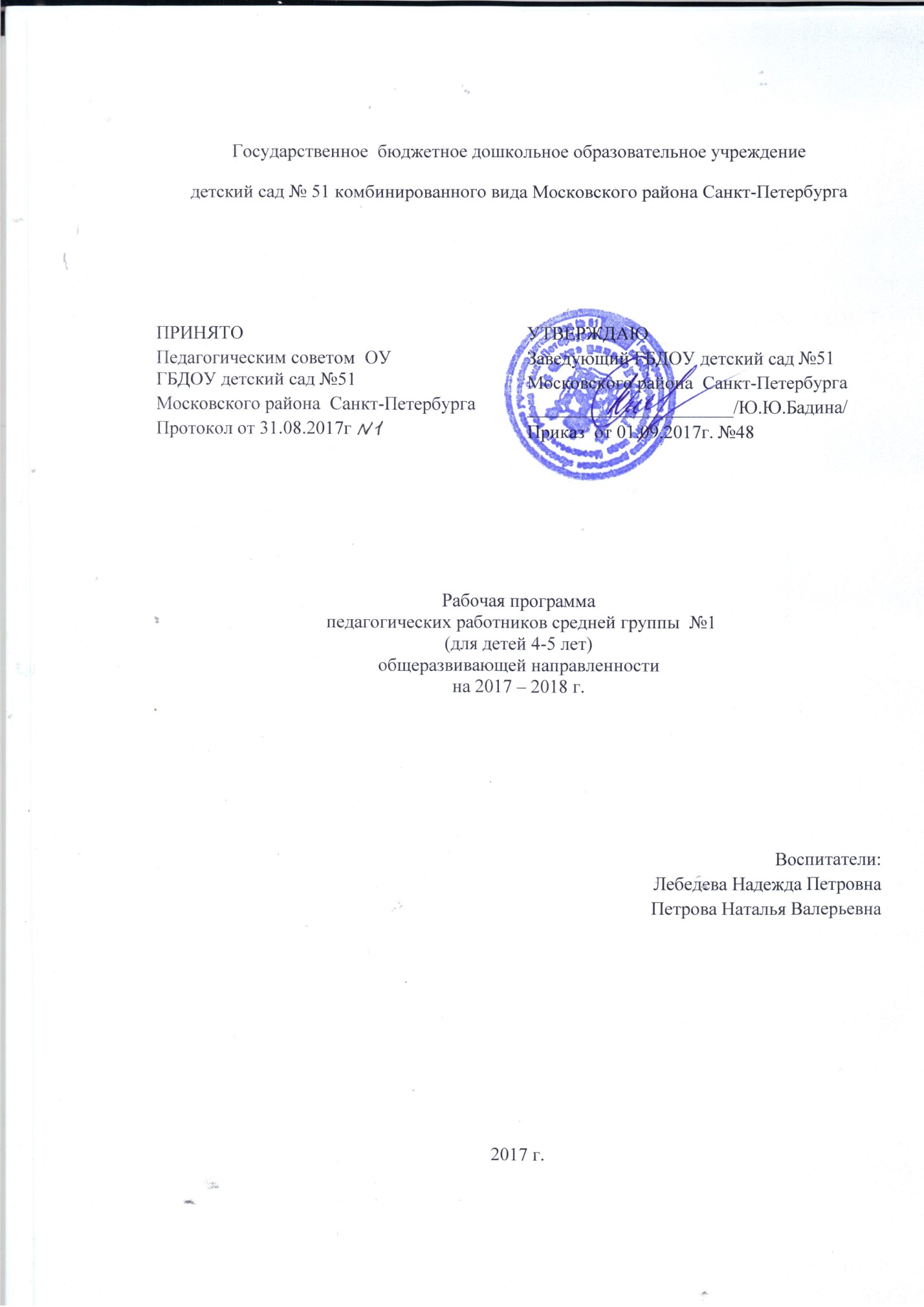 Содержание:1.Целевой раздел.1.1. Пояснительная записка.1.1.1. Возрастные особенности детей 4-5 года жизни.	1.2. Планируемые результаты освоения Программы.1.2.1. Возрастной портрет ребенка.1.2.2. Особенности проведения педагогической диагностики.2.Содержательный раздел.2.1. Описание образовательной деятельности в соответствии с направлениями развития детей 4 - 5 лет.2.1.1. Комплексно-тематический план образовательной деятельности.2.2. Описание вариативных форм, способов, методов и средств реализации Рабочей программы.2.2.1. Содержание работы по развитию игровой деятельности.2.2.2. Способы и направления поддержки детской инициативы и самостоятельности.2.2.3. Создание условий для двигательной активности и здоровьесбережения.2.2.4. Особенности взаимодействия с семьями воспитанников.2.2.5. Перспективный план взаимодействия с родителями (законными представителями) воспитанников3. Организационный раздел.3.1. Материально-техническое обеспечение Рабочей программы.3.2. Особенности организации развивающей предметно-пространственной среды3.2.1. План формирования развивающей предметно-пространственной среды3.3. Режим дня и расписание непрерывной непосредственно образовательной деятельности3.4. Организация и содержание традиционных событий, праздников, мероприятий3.4.1. Перспективный план проведения досугов, праздников, развлечений и театрализованных представлений4.Список нормативных документов и учебно-методической литературы.5. Приложения:Приложение 1. Карта индивидуального развития воспитанникаПриложение 2. Список литературы для чтения детямПриложение 3. План непрерывной непосредственно образовательной деятельностиПриложение 4. План образовательной деятельности в режимных моментах на месяцПриложение 5. Планирование прогулки.Список воспитанников группыЛист корректировки				1.Целевой раздел.1.1 Пояснительная записка.Рабочая программа (далее - Программа) разработана в соответствии образовательной программой дошкольного образования ГБДОУ детский сад № 51 Московского района Санкт-Петербурга с учетом образовательной программы дошкольного образования «От рождения до школы» под редакцией Н.Е. Вераксы, Т.С. Комаровой, М.А. Васильевой (далее - «От рождения до школы»), «Основы безопасности детей дошкольного возраста: Программа для дошкольных образовательных учреждений». Авторы – Р.Б.Стеркина, О.Л.Князева, Н.Н.Авдеева, рекомендована Министерством образования РФ,  программа «Приобщение детей к истокам русской народной культуры» Авторы: О. Л. Князева, М. Д. Маханева;  Иванова А.И.  парциальная программа «Естественно – научные наблюдения и эксперименты в детском саду», Изд. «ТЦ Сфера», М., 2005г в соответствии с Федеральным государственным образовательным стандартом дошкольного образования.Целью реализации Программы является – создание благоприятных условий для полноценного проживания ребёнком дошкольного детства, формирование основ базовой культуры личности, всестороннее развитие психических качеств в соответствии с возрастными и индивидуальными особенностями, подготовка к жизни в современном обществе, формирование предпосылок к учебной деятельности, обеспечение безопасности жизнедеятельности дошкольника. А также проектирование социальных ситуаций развития ребенка и развивающей предметно-пространственной среды, обеспечивающих позитивную социализацию, мотивацию и поддержку индивидуальности детей через общение, игру, познавательно-исследовательскую деятельность и другие формы активности.Особое внимание в программе уделяется развитию личности ребёнка, сохранению и укреплению здоровья детей, а также воспитанию у дошкольника таких качеств, как: Патриотизм;Активная жизненная позиция;Творческий подход в решении различных жизненных ситуаций;Уважение к традиционным ценностям.Данные цели реализуются в процессе различных видах детской деятельности: игровой, коммуникативной, познавательно – исследовательской, продуктивной, музыкальной, трудовой, двигательной, восприятии художественной литературы.Цели программы достигаются через решение следующих задач:охрана и укрепление физического и психического здоровья детей, в том числе их эмоционального благополучия;обеспечение равных возможностей для полноценного развития каждого ребенка в период дошкольного детства независимо от места проживания, пола, нации, языка, социального статуса;создание благоприятных условий развития детей в соответствии с их возрастными и индивидуальными особенностями, развитие способностей и творческого потенциала каждого ребенка как субъекта отношений с другими детьми, взрослыми и миром;объединение обучения и воспитания в целостный образовательный процесс на основе духовно-нравственных и социокультурных ценностей, принятых в обществе правил и норм поведения в интересах человека, семьи, общества;формирование общей культуры личности детей, развитие их социальных, нравственных, эстетических, интеллектуальных, физических качеств, инициативности, самостоятельности и ответственности ребенка, формирование предпосылок учебной деятельности;формирование социокультурной среды, соответствующей возрастным и индивидуальным особенностям детей;обеспечение преемственности целей, задач и содержания дошкольного общего и начального общего образования.создание в группе атмосферы гуманного и доброжелательного отношения ко всем воспитанникам, что позволяет растить их общительными, добрыми, любознательными, инициативными, стремящимися к самостоятельности и творчеству;максимальное использование разнообразных видов детской деятельности, их интеграция в целях повышения эффективности образовательного процесса;творческая организация образовательного процесса;вариативность использования образовательного материала, позволяющая развивать творчество в соответствии с интересами и наклонностями каждого ребёнка;единство подходов к воспитанию детей в условиях дошкольного образовательного учреждения и семьи;Принципы и подходы к формированию Программы полностью соответствуют заявленным в ОП ДО ГБДОУ детского сада №51, а именно соответствует принципу развивающего образования;соответствует основным положениям возрастной психологии и дошкольной педагогики;позволяет решать поставленные цели и задачи при использовании разумного «минимума» материала;обеспечивает единство воспитательных, развивающих и обучающих целей и задач процесса образования детей дошкольного возраста;строится с учетом принципа интеграции образовательных областей в соответствии с возрастными возможностями и особенностями детей, спецификой и возможностями образовательных областей;основывается на комплексно-тематическом принципе построения образовательного процесса;предусматривает решение программных образовательных задач в совместной деятельности взрослого и детей, и самостоятельной деятельности детей, не только в образовательной деятельности, но и в построении режимных моментов;основной формой работы с дошкольниками и ведущим видом их деятельности является игра;строится с учетом соблюдения преемственности между всеми возрастными дошкольными группами и между детским садом и начальной школой.Содержание Программы соответствует основным положениям, возрастной психологии и дошкольной педагогики, и построено по принципу развивающего образования, целью которого является всестороннее развитие ребенка и обеспечивает единство воспитательных и обучающих целей и задач.1.1.1.Возрастные особенности детей 4-5 лет.	В игровой деятельности детей среднего дошкольного возраста появляются ролевые взаимодействия. Они указывают на то, что дошкольники начинают отделять себя от принятой роли.  В процессе игры роли могут меняться. Игровые действия начинают выполняться не ради них самих, а ради смысла игры. Происходит разделение игровых и реальных взаимодействий детей.      Значительное развитие получает изобразительная деятельность. Рисунок становится предметным и детализированным. Графическое изображение человека характеризуется наличием туловища, глаз, рта, носа, волос, иногда одежды и ее деталей. Совершенствуется техническая сторона изобразительной деятельности. Дети могут рисовать основные геометрические фигуры, вырезать ножницами, наклеивать изображения на бумагу и т. д.	Усложняется конструирование. Постройки могут включать 5–6 деталей. Формируются навыки конструирования по собственному замыслу, а также планирование последовательности действий.	Двигательная сфера ребенка характеризуется позитивными изменениями мелкой и крупной моторики. Развиваются ловкость, координация движений. Дети в этом возрасте лучше, чем младшие дошкольники, удерживают равновесие, перешагивают через небольшие преграды, усложняются игры с мячом.	К концу среднего дошкольного возраста восприятие детей становится более развитым. Они оказываются способными назвать форму, на которую похож тот или иной предмет. Могут вычленять в сложных объектах простые формы и из простых форм воссоздавать сложные объекты. Дети способны упорядочить группы предметов по сенсорному признаку —величине, цвету; выделить такие параметры, как высота, длина и ширина.	Совершенствуется ориентация в пространстве.	Возрастает объем памяти. Дети запоминают до 7–8 названий предметов. Начинает складываться произвольное запоминание: дети способны принять задачу на запоминание, помнят поручения взрослых, могут выучить небольшое стихотворение и т. д. Начинает развиваться образное мышление. Дети способны использовать простые схематизированные изображения для решения несложных задач. Дошкольники могут строить по схеме, решать лабиринтные задачи. Развивается предвосхищение. На основе пространственного расположения объектов дети могут сказать, что произойдет в результате их взаимодействия. Однако при этом им трудно встать на позицию другого наблюдателя и во внутреннем плане совершить мысленное преобразование образа.	Для детей этого возраста особенно характерны известные феномены Ж. Пиаже: сохранение количества, объема и величины. Например, если им предъявить три черных кружка из бумаги и семь белых кружков из бумаги и спросить: «Каких кружков больше — черных или белых?», большинство ответят, что белых больше. Но если спросить: «Каких больше — белых или бумажных?», ответ будет таким же — больше белых.	Продолжает развиваться воображение. Формируются такие его особенности, как оригинальность и произвольность. Дети могут самостоятельно придумать небольшую сказку на заданную тему.	Увеличивается устойчивость внимания. Ребенку оказывается доступной сосредоточенная деятельность в течение 15–20 минут. Он способен удерживать в памяти при выполнении каких-либо действий несложное условие.	В среднем дошкольном возрасте улучшается произношение звуков и дикция. 	 Речь становится предметом активности детей. Они удачно имитируют голоса животных, интонационно выделяют речь тех или иных персонажей. Интерес вызывают ритмическая структура речи, рифмы.	Развивается грамматическая сторона речи. Дошкольники занимаются словотворчеством на основе грамматических правил. Речь детей при взаимодействии друг с другом носит ситуативный характер, а при общении со взрослым становится внеситуативной.	Изменяется содержание общения ребенка и взрослого. Оно выходит за пределы конкретной ситуации, в которой оказывается ребенок. Ведущим становится познавательный мотив. Информация, которую ребенок получает в процессе общения, может быть сложной и трудной для понимания, но она вызывает у него интерес.	У детей формируется потребность в уважении со стороны взрослого, для них оказывается чрезвычайно важной его похвала. Это приводит к их повышенной обидчивости на замечания. Повышенная обидчивость представляет собой возрастной феномен.	Взаимоотношения со сверстниками характеризуются избирательностью, которая выражается в предпочтении одних детей другим. Появляются постоянные партнеры по играм. В группах начинают выделяться лидеры. Появляются конкурентность, соревновательность. Последняя важна для сравнения себя с другим, что ведет к развитию образа Я ребенка, его детализации.1.2. Планируемые результаты освоения Программы. Планируемые результаты освоения Программы представлены в виде целевых ориентиров дошкольного образования, которые отражают социально-нормативные возрастные характеристики возможных достижений ребёнка на этапе завершения уровня дошкольного образования.К целевым ориентирам для детей средней группы следует отнести социально-нормативные возрастные характеристики возможных достижений ребёнка дошкольного образования, указанные в ФГОС ДО:- ребёнок овладевает основными культурными способами деятельности, проявляет инициативу и самостоятельность в разных видах деятельности - игре, общении, познавательно-исследовательской деятельности, конструировании и др.; способен выбирать себе род занятий, участников по совместной деятельности;- ребёнок обладает установкой положительного отношения к миру, к разным видам труда, другим людям и самому себе, обладает чувством собственного достоинства; активно взаимодействует со сверстниками и взрослыми, участвует в совместных играх. Способен договариваться, учитывать интересы и чувства других, сопереживать неудачам и радоваться успехам других, адекватно проявляет свои чувства, в том числе чувство веры в себя, старается разрешать конфликты;- ребёнок обладает развитым воображением, которое реализуется в разных видах деятельности, и прежде всего в игре; ребёнок владеет разными формами и видами игры, различает условную и реальную ситуации, умеет подчиняться разным правилам и социальным нормам;- ребёнок достаточно хорошо владеет устной речью, может выражать свои мысли и желания, может использовать речь для выражения своих мыслей, чувств и желаний, построения речевого высказывания в ситуации общения, может выделять звуки в словах, у ребёнка складываются предпосылки грамотности;- у ребёнка развита крупная и мелкая моторика; он подвижен, вынослив, владеет основными движениями, может контролировать свои движения и управлять ими;- ребёнок способен к волевым усилиям, может следовать социальным нормам поведения и правилам в разных видах деятельности, во взаимоотношениях со взрослыми и сверстниками, может соблюдать правила безопасного поведения и личной гигиены;- ребёнок проявляет любознательность, задаёт вопросы взрослым и сверстникам, интересуется причинно-следственными связями, пытается самостоятельно придумывать объяснения явлениям природы и поступкам людей; склонен наблюдать, экспериментировать. Обладает начальными знаниями о себе, о природном и социальном мире, в котором он живёт; знаком с произведениями детской литературы, обладает элементарными представлениями из области живой природы, естествознания, математики, истории и т.п.; ребёнок способен к принятию собственных решений, опираясь на свои знания и умения в различных видах деятельности.1.2.1. Возрастной портрет ребенка к концу средней группы.Образовательная область – социально-коммуникативное развитие.	Социализация, развитие общения, нравственное воспитание:Сформировано личностное отношение ребёнка к соблюдению (и нарушению) моральных норм: взаимопомощи, сочувствия обиженному и несогласия с действиями обидчика, одобрения действий того, кто поступил справедливо.Сформировано доброжелательное отношение к сверстникам, настрой на хорошие поступки.Играет в коллективные игры, соблюдая правила и доброжелательность.Проявляет скромность, отзывчивость, желание быть справедливым, сильным, смелым, испытывает чувство стыда за неблаговидный поступок.Знает о необходимости здороваться, прощаться, называть сотрудников детского сада по имени-отчеству, о невмешательстве в разговор взрослых, о вежливом выражении своей просьбы и благодарности за оказанную услугу.Ребёнок в семье и обществе:Сформировано представление о росте и развитии ребёнка, его прошлом, настоящем и будущем (я был маленьким, я расту, я буду взрослым).Сформированы первичные представления детей об их правах (на игру, добрые отношения, новые знания и др.) и обязанностях в группе детского сада, дома, на улице (самостоятельно кушать, одеваться, убирать игрушки и др.)Сформировано представление, что он хороший, что его любят.Сформированы первичные гендерные представления (мальчики сильные, смелые; девочки нежные, женственные).Имеет представления о семье, её членах, родственных отношениях, имеет обязанности по дому (убирает игрушки, накрывает на стол, моет посуду и т. д.)Свободно ориентируется в помещениях детского сада, знаком с работой его сотрудников, с традициями детского сада.Сформирован навык бережного отношения к вещам и использования их по назначению, и расположению их по местам.Сформировано представление о себе, как о члене коллектива, развито чувство общности с другими детьми.Самообслуживание, самостоятельность, трудовое воспитаниеСформирована привычка быть опрятным, следить за своим внешним видом, пользоваться расчёской, носовым платком, закрывать рот при чихании.Сформирована привычка самостоятельно умываться, мыть руки с мылом перед едой, по мере загрязнения, после пользования туалетом.Сформирован навык аккуратного приёма пищи: брать пишу понемногу, хорошо пережёвывать, есть бесшумно, правильно пользоваться столовыми приборами, салфеткой, полоскать рот после еды.	Владеет элементарными навыками самообслуживания: самостоятельно одевается, раздевается, складывает и убирает одежду, соблюдает элементарные правила поведения во время еды.Самостоятельно готовит к занятиям своё рабочее место, убирает материалы по окончании работы. Сформировано положительное отношение к труду, желание трудиться, ответственное отношение к порученному заданию, как индивидуальному, так и коллективному.Может своевременно завершить совместное задание, оказать помощь товарищам, взрослым.Умеет поддерживать порядок в групповой комнате и на участке детского сада.Самостоятельно выполняет обязанность дежурного по столовой.Умеет ухаживать за растениями в природном уголке детского сада.Знаком с профессиями близких людей, понимает значимость их труда.Соблюдает элементарные правила поведения в детском саду, во время проведения игр.Имеет представление о ситуациях, опасных для жизни и здоровья.Знает о правилах поведения с незнакомыми людьми.Знаком с назначением и правилами безопасного использования бытовых электроприборов.Имеет представление о работе пожарных, причинах возникновения пожаров и правилах поведения при пожаре.Соблюдает элементарные правила поведения на улице и в транспорте, элементарные правила дорожного движения.Различает и называет  специальные виды транспорта: «Скорая помощь», «Пожарная», «Полиция», машина МЧС, - объясняет их назначение.Понимает значение сигналов светофора. Узнаёт и называет дорожные знаки «Пешеходный переход», «Остановка общественного транспорта».Различает проезжую часть, тротуар, перекрёсток, подземный пешеходный переход, пешеходный переход «Зебра».Знает и соблюдает правила поведения в природе (способы безопасного взаимодействия с растениями и животными, бережного отношения к окружающей природе).Знаком с опасными насекомыми и ядовитыми растениями.Сформированы понятия: «съедобное», «несъедобное», «лекарственные растения».Образовательная область – познавательное развитие.Формирование элементарных математических представлений:Сравнивает количество предметов в группах на основе счёта (в пределах 5), а также путём поштучного соотнесения предметов двух групп (составления пар); определяет, каких предметов больше, меньше, равное количество.Различает, из каких частей составлена группа предметов, называет их характерные особенности (цвет, размер, назначение).Умеет уравнивать неравные группы предметов двумя способами, добавляя к меньшей группе один предмет или убирая из большей – один лишний.Умеет считать до 5 (на основе наглядности), пользуясь приёмами счёта: называть числительные по порядку, соотносить каждое только с одним предметом, относить последнее числительное ко всем пересчитанным предметам.Отсчитывает предметы из большего количества, обозначает числительным.Имеет представление о порядковом счёте, различает порядковые и количественные числительные, отвечает на вопросы: «Сколько?», «Который по счёту?», «На котором месте?».Умеет сравнивать два предмета по величине (больше-меньше, выше-ниже, длиннее-короче, шире-уже, одинаковые, равные) на основе приложения их друг к другу или наложения.Умеет сравнивать предметы по двум признакам величины.Устанавливает размерные отношения между 3-5 предметами разной длины (ширины, высоты, толщины), располагая их в определённой последовательности – в порядке убывания или нарастания величины.Различает и называет круг, квадрат, треугольник, прямоугольник, шар, куб, кирпич; знает их характерные отличия.Выделяет особые признаки фигур с помощью зрительного и осязательно-двигательного анализаторов.Сформировано представление о том, что фигуры могут быть разных размеров.Умеет соотносить форму предметов с известными геометрическими фигурами.Определяет положение предметов в пространстве по отношению к себе (вверху-внизу, спереди-сзади, слева-справа); умеет двигаться в нужном направлении по сигналу, обозначать положение словами.Знаком с пространственными отношениями: далеко – близко. Определяет части суток, знает их последовательность и характерные особенности.Объясняет значение слов: «вчера», «сегодня», «завтра».Развитие познавательно-исследовательской деятельностиУмеет получать сведенияо новом объектев процессе его практического исследования.Умеет выполнять ряд последовательных действий в соответствии с задачей и предлагаемым алгоритмом деятельности.Понимает в познавательно-исследовательской деятельности модели, предложенные    взрослыми.Развито восприятие детей путём активного использования всех органов чувств (осязание, зрение, слух, вкус, обоняние), фиксирует в речи полученные впечатления.Умеет использовать эталоны как общепринятые свойства и качества предметов (цвет, форма, размер, вес, материал и т. п.)Имеет первичные навыки в проектно-исследовательской деятельности.Играет в дидактические игры, направленные на закрепление представлений о свойствах предметов, сравнение их по внешним признакам, составляет целое из частей.Имеет представления об агрегатных превращениях воды и сезонных изменениях её состояния в природе.	Ознакомление с предметным окружением:Умеет обобщать предметы: игрушки, посуда, мебель, одежда. Классифицирует одежду: зимняя, весенняя, летняя, осенняя.Различает предметы рукотворного мира и природного.Различает материалы: стекло, глину, пластмассу, металл, резину, дерево; понимает целесообразность изготовления предмета из определённого материала.Имеет представление об общественном транспорте (автобус, поезд, самолёт, теплоход) Имеет представление о сельскохозяйственном труде, называет с/х технику: трактор, комбайн, сенокосилку.Ознакомление с социальным миромИмеет представление о правилах поведения в общественных местах.Имеет первичные представления о школе.Знаком с культурными явлениями (театром, цирком, зоопарком, вернисажем), их атрибутами, людьми, работающими в них, правилами поведения.Имеет представление о сельскохозяйственном труде, называет с/х технику: трактор, комбайн, сенокосилкуИмеет представление о названии страны, языка, понятии «Родина».Знает название своего города, главной улицы, площади, достопримечательностей, рек, улицы, где живёт и находится детский сад.Знает столицу России, Красную площадь и её достопримечательности(«Царь-пушку», «Царь-колокол»).Знает о государственных праздниках: День защитников Отечества, Международный Женский день, День космонавтики, День Победы.Знает различные профессии (шофёр, почтальон, продавец, врач и т.д.), представляет о трудовых действиях, орудиях труда, результатах труда.Имеет представление о том, как жили люди на Руси, чем занимались, во что одевались, какие предметы их окружали.Имеет представление о народных промыслах: «Дымка», «Богородская игрушка».Ознакомление с миром природыИмеет представление об овощах, фруктах, ягодах, грибах.Различает домашних птиц и диких, зимующих и перелётных.Классифицирует растения: деревья, кусты, цветы, травы, комнатные растения, огородные, водоросли.Различает и знает о жизни домашних животных и диких зверей, а также декоративных.Имеет представление о насекомых.Знаком с представителями класса пресмыкающихся.Знает об условиях, необходимых для жизни людей, животных, растений (воздух, вода, питание).Знает об охране растений и животных.Замечает сезонные изменения в природе, выделяет характерные признаки.Устанавливает простейшие связи между явлениями живой и неживой природы.Образовательная область – «Речевое развитие».		Звуковая культура речи:Правильно произносит все звуки, различает на слух и отчётливо произносит сходные по артикуляции и звучанию согласные звуки: с-з, с-ц, ш-ж, ч-ц, с-ш, ж-з, л-р.Определяет место звука в слове (начало, середина, конец).Владеет интонационной выразительностью.		Формирование словаря:Использует в речи существительные, обозначающие предметы бытового окружения; прилагательные, характеризующие свойства и качества предметов; наречия, обозначающие взаимоотношения людей, их отношение к трудуУмеет подбирать существительные к прилагательному (белый – снег, сахар, мел), слова со сходным значением (шалун, озорник, проказник), с противоположным значением (слабый-сильный, солнечно-пасмурно).Употребляет в речи слова в точном соответствии со смыслом.		Грамматический строй речи:Умеет согласовывать слова в предложениях: существительные с числительными (пять груш, трое ребят) и прилагательные с существительными (лягушка-зелёное брюшко)Знаком с разными способами образования слов (сахарница, хлебница; маслёнка, солонка; воспитатель, учитель, строитель).Умеет образовывать однокоренные слова (медведь-медведица-медвежонок-медвежья).Правильно употребляет существительные множественного числа в именительном и винительном падежах; глаголы в повелительном наклонении; прилагательные и наречия в сравнительной степени.Составляет по образцу простые и сложные предложения.			Связная речь:Умеет пользоваться диалогической и монологической формой речи.Умеет связно, последовательно и выразительно пересказывать небольшие сказки, рассказы.Составляет по образцу описательный рассказ о предмете, содержании сюжетной картины, по картинкам с последовательно развивающимся действием.Умеет составлять рассказ о событиях из личного опыта.Образовательная область – « Художественно-эстетическое развитие».		Приобщение к искусству:Знаком с профессиями артиста, художника, композитора, архитектора, скульптора, экскурсовода.Различает жанры и виды искусства: стихи, проза, загадки (литература), песни, танцы, музыка, картина (репродукция), скульптура (изобразительное искусство), здание и сооружение (архитектура).Выделяет и называет основные средства выразительности (цвет, форма, величина, ритм, жест, движение, звук) и создаёт свои художественные образы в изобразительной, музыкальной, конструктивной деятельности.Знаком с произведениями народного искусства (потешки, сказки, загадки, песни, хороводы, заклички, изделия народного декоративно-прикладного искусства). Знаком с книжной иллюстрацией и библиотекой как центром хранения книг, созданных писателями и поэтами.Знаком с произведениями народного искусства (потешки, сказки, загадки, песни, хороводы, заклички, изделия народного декоративно-прикладного искусства). 		Рисование:Изображает предметы путём создания отчётливых форм, подбора цвета, аккуратного закрашивания, использования разных материалов.Передаёт несложный сюжет, объединяя в рисунке несколько предметов.Умеет передавать соотношения предметов по величине и располагать изображения объектов на всём листе.Использует всю палитру цветов и оттенков для передачи многообразия окружающего мира.Умеет правильно держать карандаш, кисть, фломастер, цветной мелок при создании изображений.Правильно использует силу нажима на кисть и карандаш для получения линий разной толщины.Выделяет выразительные средства дымковской и филимоновской игрушки, украшает силуэты игрушек элементами дымковской и филимоновской росписи.Знаком с народным промыслом «Городец», умеет переносить элементы этой росписи на силуэты изделий.Знает последовательность изготовления деревянной заготовки для последующей росписи городецкими узорами. 			Лепка:Лепит предметы по мотивам народных игрушек.Лепит фигуру человека и животного в движении. Объединяет образы разных предметов в коллективную композицию.Использует различные приёмы работы с пластилином: прищипывание, оттягивание, сплющивание, вытягивание, вдавливание, сглаживание; украшает изделия узором при помощи стеки.			Аппликация:Правильно держит ножницы и умеет резать ими по прямой и диагонали; вырезать круг из квадрата, овал из прямоугольника, плавно срезать и закруглять углы.Умеет преобразовывать формы, разрезая их на две или четыре части.Аккуратно наклеивать изображения предметов, состоящие из нескольких частей. Составлять узоры из растительных форм и геометрических фигур.Использовать приём симметричного вырезывания простых форм из бумаги, сложенной вдвое или гармошкой.	Конструктивно – модельная деятельность:Различает и называет строительные детали (куб, пластина, кирпичик, брусок), использует их с учётом конструктивных свойств (устойчивость, форма, величина).Устанавливает пространственное расположение частей постройки относительно друг друга.Соблюдает заданный принцип конструкции по высоте, прочности, размеру.Сооружает постройки из крупного и мелкого строительного материала, использует детали разного цвета для украшения построек.Конструирует из бумаги, сгибая прямоугольные листы пополам, совмещая стороны и углы, приклеивая детали к основной форме.Образовательная область –«Физическое развитие».Знает о необходимости соблюдения режима питания, о пользе употребления в пищу овощей и фруктов.Знает о пользе витаминов для поддержания здоровья людей.Имеет представление о важности  для здоровья сна, гигиенических процедур, соблюдения режима дня, закаливания, двигательной активности.Имеет представление о состоянии здоровья и болезни.Знает о необходимости обращаться за помощью ко взрослым при заболевании и травме.Имеет представление о частях тела и внутренних органах.Имеет представление об органах чувств.Знает о необходимости бережно относиться к своему организму.Имеет представление о понятии «здоровый образ жизни»1.2.2. Особенности проведения педагогической диагностики.Освоение Программы не сопровождается проведением промежуточных и итоговой аттестаций воспитанников.В процессе реализации Программы педагогами проводится оценка индивидуального развития детей в рамках педагогической диагностики, результаты которой используются для решения следующих задач: •	индивидуализация образования; •	оптимизация работы с группой детей.  Используемые диагностические методы:•	наблюдение; •	проблемная (диагностическая) ситуация; •	беседа.Используемые формы проведения педагогической диагностики: •	индивидуальная; •	подгрупповая; •	групповая.Используемый инструментарий для педагогической диагностики: •	диагностические карты, разработанные кандидатом психологических наук, практикующим педагогом-психологом и учителем-дефектологом с детьми дошкольного возраста Верещагиной Натальей Валентиновной.Работа с данными диагностическими картами позволяет комплексно оценить качество образовательной деятельности в группе и индивидуализировать его для достижения достаточного уровня освоения каждым ребенком содержания Программы. Таблицы педагогической диагностики заполняются дважды в год (в сентябре и мае) для проведения сравнительного анализа. Оценка педагогического процесса связана с уровнем овладения каждым ребенком необходимыми навыками и умениями по всем образовательным областям и позволяет своевременно разрабатывать для детей индивидуальные образовательные маршруты, отраженные в картах индивидуального развития ребенка. Образец индивидуальной карты представлен в Приложении 1. Рабочие диагностические групповые и индивидуальные карты хранятся в отдельной папке «Диагностика педагогического процесса».    2.Содержательный раздел.2.1. Описание образовательной деятельности в соответствии с направлениями развития детей 4 - 5 летСодержание образовательной деятельности с детьми 4-5 лет представлено по образовательным областям «Социально-коммуникативное развитие», «Познавательное развитие», «Речевое развитие», «Художественно-эстетическое развитие», «Физическое развитие». Задачи образовательной деятельности по формированию физических, интеллектуальных и личностных качеств детей решаются интегрированно в ходе освоения всех образовательных областей наряду с задачами, отражающими специфику каждой образовательной области. Решение программных задач предусматривается не только в рамках непрерывной непосредственно образовательной деятельности, но и в ходе режимных моментов – как в совместной деятельности педагога и детей, так и в самостоятельной деятельности дошкольников. 	 Содержание работы по образовательной области	«Социально-коммуникативное развитие»Социализация, развитие общения, нравственное воспитание. Усвоение норм и ценностей, принятых в обществе, воспитание моральных и нравственных качеств ребенка, формирование умения правильно оценивать свои поступки и поступки сверстников.Развитие общения и взаимодействия ребенка с взрослыми и сверстниками, развитие социального и эмоционального интеллекта, эмоциональной отзывчивости, сопереживания, уважительного и доброжелательного отношения к окружающим.Формирование готовности детей к совместной деятельности, развитие умения договариваться, самостоятельно разрешать конфликты со сверстниками.Ребенок в семье и сообществе. Формирование образа Я, уважительного отношения и чувства принадлежности к своей семье и к сообществу детей и взрослых в организации; формирование гендерной, семейной принадлежности.Самообслуживание, самостоятельность, трудовое воспитание. Развитие навыков самообслуживания; становление самостоятельности, целенаправленности и саморегуляции собственных действий.Воспитание культурно-гигиенических навыков.Формирование позитивных установок к различным видам труда и творчества, воспитание положительного отношения к труду, желания трудиться.Воспитание ценностного отношения к собственному труду, труду других людей и его результатам. Формирование умения ответственно относиться к порученному заданию (умение и желание доводить дело до конца, стремление сделать его хорошо).Формирование первичных представлений о труде взрослых, его роли в обществе и жизни каждого человека.Формирование основ безопасности. Формирование первичных представлений о безопасном поведении в быту, социуме, природе. Воспитание осознанного отношения к выполнению правил безопасности.Формирование осторожного и осмотрительного отношения к потенциально опасным для человека и окружающего мира природы ситуациям.Формирование представлений о некоторых типичных опасных ситуациях и способах поведения в них.Формирование элементарных представлений о правилах безопасности дорожного движения; воспитание осознанного отношения к необходимости выполнения этих правил.Содержание работы по образовательной области «Познавательное развитие».Развитие познавательно-исследовательской деятельности. Развитие познавательных интересов детей, расширение опыта ориентировки в окружающем, сенсорное развитие, развитие любознательности и познавательной мотивации; формирование познавательных действий; формирование первичных представлений об объектах окружающего мира, о свойствах и отношениях объектов окружающего мира (форме, цвете, размере, материале, звучании, ритме, темпе, причинах и следствиях и др.).Развитие восприятия, внимания, памяти, наблюдательности, способности анализировать, сравнивать, выделять характерные, существенные признаки предметов и явлений окружающего мира; умения устанавливать простейшие связи между предметами и явлениями, делать простейшие обобщения.Ознакомление с социальным миром. Ознакомление с окружающим социальным миром, расширение кругозора детей, формирование целостной картины мира. Формирование первичных представлений о малой родине и Отечестве, представлений о социокультурных ценностях нашего народа, об отечественных традициях и праздниках. Формирование гражданской принадлежности; воспитание любви к Родине, гордости за её достижения, патриотических чувств. Формирование элементарных представлений о планете Земля как общем доме людей, о многообразии стран и народов мира.Формирование элементарных математических представлений. Формирование элементарных математических представлений, первичных представлений об основных свойствах и отношениях объектов окружающего мира: форме, цвете, размере, количестве, числе, части и целом, пространстве и времени.Ознакомление с миром природы. Ознакомление с природой и природными явлениями. Развитие умения устанавливать причинно-следственные связи между природными явлениями. Формирование первичных представлений о природном многообразии планеты Земля. Формирование элементарных экологических представлений. Формирование понимания того, что человек — часть природы, что он должен беречь, охранять и защищатьее, что в природе все взаимосвязано, что жизнь человека на Земле во многом зависит от окружающей среды. Воспитание умения правильно вести себя в природе. Воспитание любви к природе, желания беречь ее.Ознакомление с предметным окружением. Ознакомление с предметным миром (название, функция, назначение, свойства и качества предмета); восприятие предмета как творение человеческой мысли и результата труда.   Формирование первичных представлений о многообразии предметного окружения; о том, что человек создаёт предметное окружение, изменяет и совершенствует его для себя и других людей, делая жизнь более удобной и комфортной. Развитие умения устанавливать причинно=следственные связи между миром предметов и природным миром.Формировать у детей дошкольного возраста базиса культуры на основе ознакомления с бытом и жизнью родного народа, его характером, присущими ему нравственными ценностями, традициями, особенностями культуры.Содержание работы по образовательной области «Речевое развитие»Развитие свободного общения с взрослыми и детьми, овладение конструктивными способами и средствами взаимодействия с окружающими. Развитие всех компонентов устной речи детей: грамматического строя речи, связной речи — диалогической и монологической форм; формирование словаря, воспитание звуковой культуры речи. Практическое овладение воспитанниками нормами речи Художественная литература. Воспитание интереса и любви к чтению; развитие литературной речи. Воспитание желания и умения слушать художественные произведения, следить за развитием действия. Список литературы для чтения детям 4-5 лет представлен в Приложении 2.Содержание работы по образовательной области«Художественно-эстетическое развитие»Цели и задачи:    Формирование интереса к эстетической стороне окружающей действительности, эстетического отношения к предметам и явлениям окружающего мира, произведениям искусства; воспитание интереса к художественно-творческой деятельности.    Развитие эстетических чувств детей, художественноговосприятия, образных представлений, воображения, творческих способностей.    Развитие детского художественного творчества, интереса к самостоятельной творческой деятельности; удовлетворение потребностидетей в самовыражении.Приобщение к искусству. Развитие эмоциональной восприимчивости, эмоционального отклика на литературные и музыкальные произведения, красоту окружающего мира, произведения искусства.     Приобщение детей к народному и профессиональному искусству (словесному, музыкальному, изобразительному, театральному, к архитектуре) через ознакомление с образцами отечественного и мирового искусства.    Формирование элементарных представлений о видах и жанрах искусства.Изобразительная деятельность. Развитие интереса к различным видам изобразительной деятельности; совершенствование умений в рисовании, лепке, аппликации, прикладном творчестве.    Воспитание эмоциональной отзывчивости при восприятии произведений изобразительного искусства.Конструктивно-модельная деятельность. Приобщение к конструированию, знакомство с различными видами конструкторов.    Воспитание умения работать коллективно, объединять свои поделки в соответствии с общим замыслом.Музыкальная деятельность. Приобщение к музыкальному искусству; формирование основ музыкальной культуры, ознакомление с элементарными музыкальными понятиями, жанрами, воспитание эмоциональной отзывчивости при восприятии музыкальных произведений.    Развитие музыкальных способностей: поэтического и музыкального слуха, чувства ритма, музыкальной памяти; формирование песенного музыкального вкуса.    Воспитывать интерес к игре на музыкальных инструментах.Содержание образовательного модуля «Музыкальная деятельность» представлено в Рабочей программе музыкального руководителя. 		Содержание работы по образовательной области			«Физическое развитие»Цели и задачи:Формирование начальных представлений о здоровом образе жизни. Формирование у детей начальных представлений о здоровом образе жизни.Физическая культура.Сохранение, укрепление и охрана здоровья детей; повышение умственной и физической работоспособности, предупреждение утомления.Обеспечение гармоничного физического развития, совершенствование умений и навыков в основных видах движений, воспитание красоты, грациозности, выразительности движений, формирование правильной осанки.Формирование потребности в ежедневной двигательной деятельности. Развитие инициативы, самостоятельности и творчества в двигательной активности, способности к самоконтролю, самооценке при выполнении движений.Развитие интереса к участию в подвижных и спортивных играх и физических упражнениях, активности в самостоятельной двигательной деятельности; интереса и любви к спорту.2.1.1.Комплексно-тематический план образовательной деятельности в средней группе(2017-2018 учебный год)2.2. Описание вариативных форм, способов, методов и средств реализации  Рабочей программыАдекватная возрасту детей организация образовательной среды ГБДОУ стимулирует развитие уверенности в себе, оптимистического отношения к жизни, даёт право на ошибку, формирует познавательные интересы, поощряет готовность  к сотрудничеству, обеспечивает успешную социализацию ребёнка и становление его личности.Для решения образовательных задач Программы используются следующие методы и формы организации образовательной деятельности дошкольников: Формы организации  непосредственно-образовательной деятельности с детьми:	 В дошкольных группах -  подгрупповые, фронтальные.Максимально допустимый объем образовательной нагрузки соответствует санитарно - эпидемиологическим правилам и нормативам СанПиН  2.4.1.3049-13  "Санитарно-эпидемиологические требования к устройству, содержанию и организации режима работы дошкольных образовательных организаций",  утвержденным постановлением Главного государственного санитарного врача Российской Федерации от 15 мая 2013 г. № 26  (зарегистрировано Министерством юстиции Российской Федерации 29 мая 2013 г., регистрационный  № 28564). Максимально допустимый объем недельной образовательной нагрузки, включая реализацию дополнительных образовательных программ, для детей дошкольного возраста составляет:  в средней группе (дети пятого года жизни) - 4 часа.Продолжительность непрерывной непосредственно образовательной деятельности для детей 5-го года жизни - не более 20 минут.Максимально допустимый объем образовательной нагрузки в первой половине дня в средней группе не превышает 40 минут. В середине времени, отведенного на непрерывную образовательную деятельность, проводят физкультминутку. Перерывы между периодами непосредственно образовательной деятельности - не менее 10 минутНепосредственно образовательная деятельность физкультурно-оздоровительного и эстетического цикла занимает  не менее 50% общего времени, отведенного на непосредственно образовательную деятельность.Непосредственно-образовательная деятельность, требующая повышенной познавательной активности и умственного напряжения детей, проводится в первую половину дня и в дни наиболее высокой работоспособности (вторник, среда), сочетается с физкультурными и музыкальными занятиями.Реализация образовательных задач  осуществляется в различных видах детской деятельности. В группе сложилась модель реализации образовательно- воспитательного процесса с детьми в течение дня.Средний дошкольный возраст2.2.1.Содержание работы по развитию игровой деятельностиРешение образовательных задач Программы осуществляется в игровой деятельности детей. Игра является одновременно ведущей деятельностью и основной формой образовательной работы с дошкольниками Игра сопровождает младших дошкольников в течение всего времени пребывания в детском саду. Веселые хороводные и имитационные игры, игры с сюжетными и заводными игрушками поднимают настроение, сближают детей. Игровые моменты во время умывания, приема пищи, сборов на прогулку повышают интерес детей к выполнению режимных процессов, способствуют развитию активности и самостоятельности. Задачи воспитателя по развитию игровой деятельности :1. Развивать игровой опыт каждого ребенка. 2. Поддерживать новые возможности игрового отражения мира. 3. Развивать интерес к творческим проявлениям в игре и игровому общению со сверстниками. Сюжетно-ролевые игры Проявление интереса к разнообразному содержанию сюжетно-ролевых игр на основе отображения семейных отношений, непосредственных впечатлений от посещения магазина, поликлиники, событий прочитанных книг, мультфильмов, картинок. Отражение в сюжете элементарного взаимодействия взрослых (мама — дочка, врач — пациент, парикмахер — клиент, капитан — матрос и др.), включение в сюжет нескольких взаимосвязанных действий. Освоение умений принимать игровую роль, участвовать в несложном ролевом диалоге, называть свою игровую роль и игровые действия, отвечать на вопросы об игре («Как зовут твою дочку? Что ты ей сварила?»).Участие в элементарном планировании игровых действий в совместной с воспитателем игре («Может быть, твоя дочка хочет погулять? Куда вы пойдете?»). Использование в играх разных игрушек, предметов-заместителей, атрибутов одежды (халат и шапочка врача, бескозырка матроса, фуражка и жезл полицейского). По побуждению воспитателя использование развертывания игры в определенном игровом уголке (парикмахерская, кабинет врача). Проявление инициативы в дополнении игровой обстановки, использовании предметов-заместителей, деталей костюмов. Освоение способов игрового общения со сверстниками в паре, в малой группе: элементарно договариваться о совместных действиях («Давай катать машинки», «Давай кидать мяч»), о ролях («Я буду лечить, приносите своих детей»). При поддержке и помощи воспитателя вступать в игровое общение со сверстниками — в парное, в малой группе; во втором полугодии — самостоятельно договариваться со сверстниками о выполнении знакомых игровых действий в общем игровом сюжете. Участие в создании построек из разных деталей (игровые модули, крупный строитель, коробки, стульчики): автобусы, поезда. Поддержка желания использовать простейшие постройки в игровом сюжете, развития сюжета при помощи постройки («Кукла смотрит из домика, выходит гулять по дорожке, садится на скамейку»). Режиссерские игры Участие в режиссерских играх по сюжетам сказок, стихотворений, мультипликационных фильмов, несложных иллюстраций и картинок. Освоение способов показа сценок при помощи игрушек, выполнение несложных игровых заданий («покажи, как Колобок убегал от волка», «покажи, как Машенька легла спать в Мишуткину кроватку» и пр.), использование способов передвижения игрушки по игровому пространству, действий с двумя игрушками (две куколки идут на прогулку; волк догоняет зайчика; Машенька прячется от медведя и др.), освоение способов их озвучивания — ролевой речи и комментария («Мишка идет, топ-топ», «зайчик испугался волка и убежал»).Проявление желания отвечать на вопросы воспитателя о происходящем в игре, о том, что произойдет дальше, активно реагировать на появление нового игрового персонажа, на 11 проблемные ситуации («Шла Машенька по лесу и заблудилась. Кто помог ей найти дорогу домой?»). Игровые импровизации. Участие в играх-имитациях, освоение характерных движений и звукоподражаний на основе примера воспитателя: наседка и цыплята, кошка и котята, самолеты, автомобили, комарики и пр., отражение характерных действий («Мы — мышки, бегаем тихо-тихо и пищим, мы ищем сыр и сухарики»). Самостоятельное воспроизведение игровых действий, соответствующих тексту стихотворения, потешки; выполнение различных движений под музыку: скакать как лошадки, летать как бабочки. Создание игровых образов в соответствии с разным настроением музыки, ее темпом: изображать неуклюжих медведей, веселых зайчиков, птиц, цветы, раскрывающиеся под лучами солнца и засыпающие вечером. Участие в совместных со сверстниками играх-имитациях, поддержка проявлений воображения и творчества: кружатся снежинки, летят большие и маленькие птицы, веселые и грустные бабочки и т. п. При поддержке воспитателя создание игрового образа и отражение его в движениях в разном темпе («Маленькие ножки бегут по дорожке, огромные ноги бредут по дороге; бабочки летают — солнышко сияет, дождик полил — крылышки замочил, трудно лететь — на цветочек нужно сесть»). Участие в хороводных играх, организуемых воспитателем и по собственной инициативе, использование в играх предметов для ряженья. Проявление желания импровизировать с персонажами пальчикового театра (на пальцы надеваются головки зверюшек или кукол), с куклами-варежками (на варежку нашиваются аппликации мордочек зверей); передавать игровые действия, сопровождать их речью, вступать в игровой диалог с другим ребенком. Игра-экспериментирование с различными предметами и материалами Игры с песком и снегом. «Лепим колобки», «Делаем фигурки» (дети экспериментируют с разными формочками и материалами: мокрый и рассыпчатый снег, влажный и сухой песок), «Делаем дорожки и узоры из песка» (дети тонкой струйкой сыплют песок на землю, асфальт, цветную бумагу из малой лейки без наконечника, ведерка с дырочкой в дне, кулечка с небольшим отверстием, делая разные узоры). «Цветной снег» (дети поливают уплотненный снег тонкой струйкой окрашенной воды, рисуя узоры). «Разные ножки бегут по дорожке» (дети экспериментируют, отпечатывая следы разной обуви на снегу, оставляя отпечатки следов игрушек с колесами или полозьями, изображают трактор, протаптывая узкие и широкие дорожки к домикам игрушек). Игры с водой и мыльной пеной. «Веселые путешественники», «Веселые кораблики» (дети запускают в таз с водой, в лужу, в ручеек разные предметы — лодочки, щепочки, кораблики; наблюдают за ними, делают «волны», «ветер», отправляют в плавание мелкие игрушки). «Нырки» (дети топят в тазу или в ванночке маленькие мячи, резиновые надувные игрушки, шарики от пинг-понга, разжимают пальцы — и игрушки выпрыгивают из воды). «Вот какая пена!» (дети соревнуются, кто лучше взобьет пену в тазике). «Ловкие пальчики» (дети мочат в воде поролоновые губки разного цвета и формы и отжимают их, переливая воду из одного тазика в другой). «Бульбочки» (в тазу с водой дети булькают воздухом из резиновых игрушек и наблюдают за пузырьками воздуха, булькают разными бутылочками, погружая их в воду и наполняя водой, наблюдают, в каких случаях получается больше «бульбочек»). Игры с бумагой. «Снежки» (дети комкают бумагу, делают «снежки» и бросаются ими); «Блестящие комочки» (дети комкают тонкую фольгу, делают разные комочки и играют с ними); «Бумажный вихрь» (дети нарезают ножницами кусочки цветной тонкой бумаги и сдувают ее с помощью «ветра», создаваемого листом плотной бумаги, веером или дыханием, наблюдают за «полетом»). Игры с тенью. Воспитатель закрепляет источник света так, чтобы на стене четко обозначилась тень, и дети по своему желанию экспериментируют с тенями: с отражением своих рук, движений различных игрушек, предметов. Дидактические игры Игры с готовым содержанием и правилами. Совместное с воспитателем участие в играх с предметами, дидактическими игрушками, с картинками. Развитие умения выделять различные сенсорные признаки в предметах и их изображениях (цвет, размер, форму); выделять в предмете несколько признаков: его назначение, части, материал; различать «правильные» и «неправильные» предметы (ведерко с донышком и без донышка, варежка с пальчиком и без пальчика). При помощи воспитателя принимать игровую задачу, выполнять действия в определенной последовательности, начинать действовать по сигналу, действовать по образцу и в соответствии с игровой задачей, понимать несложные схемы (вести игровой персонаж по игровому полю согласно направлению стрелок «Умные тропинки»), замещать реальные предметы геометрическими фигурами.  Результаты развития игровой деятельности. Достижения ребенка (Что нас радует) :Ребенок отражает в играх разные сюжеты.Активно осваивает способы ролевого поведения: называет свою роль и обращается к сверстнику по имени игрового персонажа.Охотно вступает в ролевой диалог с воспитателем и со сверстником. У ребенка есть любимые игры и роли, которые он охотнее всего выполняет. Использует разнообразные игровые действия, называет их в ответ на вопрос воспитателя. В дидактических играх принимает игровую задачу и действует в соответствиис ней.Проявляет интерес к игровому общению со сверстниками.  Вызывает озабоченность и требует совместных усилий педагогов и родителей,если :Игры однообразны, ребенок воспроизводит одни и те же игровые действия.В совместной игре с воспитателем малоинициативен.Проявляет неустойчивость в игровом общении: дружеское отношение часто сменяется конфликтами, попытками завладеть игрушками других детей. Игровое сосредоточение недостаточное: начинает игровые действия и быстро прекращает их, переходит к новым игрушкам и так же быстро оставляет игру, не развив сюжет. В дидактических играх часто не принимает игровую задачу и просто манипулирует с игровым материалом.2.2.2.Способы и направления поддержки детской инициативы и самостоятельностиВ средней оздоровительной группе создаются условия, необходимые для развития активности детей:Развивающая предметно-пространственная среда помещения группы разнообразна по своему содержаниюСодержание развивающей среды учитывает индивидуальные особенности и интересы детейВ группе преобладает демократический стиль общения воспитателей и специалистов с детьмиВоспитатели, специалисты и родители воспитанников развивают их умения осуществлять выбор деятельности и отношений в соответствии со своими интересамиРодители в курсе того, что происходит в жизни ребёнка: чем он занимался, что нового узнал, чем ему нужно помочь в поиске нового и т.п.Воспитатели и специалисты, работающие с детьми группы,  в своей работе широко используют наиболее эффективные формы поддержки детской инициативы:Совместная деятельность взрослого с детьми, основанная на поиске вариантов решения проблемной ситуации, предложенной самим ребёнкомПроектная деятельностьСовместная познавательно-исследовательская деятельность взрослого и детей – опыты и экспериментированиеНаблюдение и элементарный бытовой труд Совместная деятельность взрослого и детей по преобразованию предметов рукотворного мира и живой природыСоздание условий для самостоятельной деятельности детей в центрах развитияСоздание взрослым в непосредственно образовательной, совместной и самостоятельной деятельности детей ситуаций выбораРазвитие самостоятельности включает две стороны: - адаптивную (умение понимать существующие социальные нормы и действовать в соответствии с ними);- активную (готовность принимать самостоятельные решения). В ходе реализации Рабочей программы дошкольники получают позитивный опыт создания и воплощения собственных замыслов. Дети  чувствуют, что их попыткам пробовать новое, в том числе и при планировании собственной жизни в течение дня, будут поддержаны взрослыми. Это возможно в том случае, если образовательная ситуация строится с учётом детских интересов. Образовательная траектория группы может меняться с учётом происходящих в жизни дошкольников событий.Самостоятельность человека (инициативность, автономия, ответственность) формируется именно в дошкольном возрасте если взрослые создают для этого условия. Педагогический коллектив  для формирования детской самостоятельности выстраивает образовательную среду таким образом, чтобы дети могли:Учиться на собственном опыте, экспериментировать с различными объектами;Изменять или конструировать игровое пространство в соответствии с возникающими игровыми ситуациями;Быть автономным в своих действиях и принятии доступных им решений.С целью поддержки детской инициативы педагоги ГБДОУ регулярно создают ситуации, в которых дошкольники учатся:При участии взрослого обсуждать важные события со сверстниками;Совершать выбор и обосновывать его;Предъявлять и обосновывать свою инициативу (замысел, предложение и пр.);Планировать собственные действия индивидуально и в малой группе, команде;Оценивать результаты своих действий индивидуально и в малой группе, команде.Одной из основных образовательных задач Программы является индивидуализация образовательного процесса, которая обеспечивается посредством: (перечисляем списком способы, не забываем про карты индивидуального развития).2.2.3.Создание условий для двигательной активности и здоровьесбережения Нормальное развитие ребенка возможно при условии достаточной двигательной активности, полного удовлетворения потребности ребенка в движении. Поэтому одна из важных задач физического воспитания – создание оптимальных условий для нормального развития детского организма.Упражнения, входящие в систему физического воспитания, обеспечивают закономерные изменения психической деятельности ребенка, в работе кровообращения, дыхания, в обменных процессах, что создает необходимое условие для гармонического развития физиологических систем детского организма. Такой ребенок приобретает способность к быстрой адаптации к условиям среды, у него повышается уровень защитных сил, сопротивляемость организма. Все это способствует сохранению и укреплению здоровья ребенка.Здоровый ребенок - жизнерадостный, активный, доброжелательно относящийся к окружающим, любознательный ребенок. Развитие его физических (двигательных) качеств проходит гармонично. Он вынослив, достаточно быстр, ловок, силен. Неблагоприятные погодные факторы, разная их смена ему не страшны, так как он закалён, его система терморегуляции хорошо натренирована разнонаправленным температурным воздействиям, поэтому он не знает, что такое простуда. У него есть все условия для нормального гармоничного роста, он любит физкультуру и спорт.Благоприятные психологические условия в семье, дошкольном учреждении способствуют закреплению его физического здоровья.Для создания целостной системы здоровье сбережения очень важным является организация двигательной развивающей среды в дошкольном учреждении. Среди множества факторов, оказывающих влияние на рост, развитие и состояние здоровья ребёнка, двигательной активности принадлежит едва ли не основная роль. От степени развития естественной потребности ребенка в движении во многом зависят развитие двигательных навыков, памяти, восприятия, эмоции, мышления. Важно обогащать двигательный опыт ребёнка, который составляет его двигательный статус.В нашем детском саду имеются необходимые условия для повышения двигательной активности детей, а так же для их расслабления и отдыха. Оборудован физкультурный зал. Уделяется большое внимание организации физкультурно- оздоровительной работы на свежем воздухе в летний период.С целью сохранения здоровья ребенка и развития его как всесторонней гармонично развитой личности применяется комплекс следующих здоровьесберегающих компонентов:1. Утренняя гимнастика.Утренняя гимнастика - это постепенное введение организма в благоприятную двигательную активность. В детском саду гимнастика является одним из режимных моментов и средством для поднятия эмоционального тонуса детей.2. Физкультурные занятия.Одной из главных форм укрепления здоровья детей в дошкольном учреждении является проведение физкультурных занятий. Занятия проводятся как в спортивном зале, так и на свежем воздухе.3. Физминутки.Физминутки представляют собой короткий комплекс упражнений для снятиянапряжения мышц, улучшения кровообращения, активизации дыхания. Этонаиболее эффективный способ, который предупреждает утомление. Для детей это способ восстановить работоспособность. Физминутки проводятся в виде весёлых игровых действий продолжительностью около 2 минут.Виды физминуток:- физминутки-разминки;- физминутки для глаз;- пальчиковая гимнастика;- упражнения для релаксации;- упражнения для дыхания.4. Гимнастика после сна.Гимнастика после дневного сна – комплекс мероприятий облегчающих переход от сна к бодрствованию, имеющая оздоровительный характер. В результате грамотного выполнения комплекса гимнастики после сна создается оптимальная возбудимость нервной системы, улучшается работасердца, увеличивается кровообращение и дыхание, что обеспечивает повышенную доставку питательных веществ и кислорода к клеткам. После хорошей гимнастики исчезает чувство сонливости, вялости, слабости, повышается умственная и физическая работоспособность, активность, настроение и хорошее самочувствие ребёнка.Виды гимнастики после дневного сна:- разминка в постели и самомассаж;- гимнастика игрового характера;- пробежки по массажным дорожкам.5. Подвижные игры.Подвижная игра – это сознательная, активная деятельность ребёнка,характеризующая точным и своевременным выполнением заданий, связанных с обязательными для всех играющих правилами. Подвижные игры являются прекрасным средством развития и совершенствования основных движений детей, укрепления и закаливания их организма. Быстрая смена обстановки в процессе игры приучает ребёнка использовать известные ему движения в соответствии с той или иной ситуацией. С помощью игр улучшается физическое развитие ребёнка: он становится крепче, выносливее. Движения в свою очередь способствуют тому, что у ребёнка работают лёгкие, усиливается кровообращение, улучшается процесс обмена веществ. Игры, проводимые в целях физического воспитания, можно разделить на три относительно самостоятельных вида:- подвижные игры (сюжетные и бессюжетные);- спортивные игры (городки, футбол т. п.);- игры с пением и хороводные.Подвижные игры проводятся каждый день, как в помещении, так и на прогулке.6. Спортивные праздники и развлечения.Спортивные праздники и развлечения являются эффективной формойактивного отдыха детей. Спортивный досуг – это массовые зрелищные мероприятия показательного и развлекательного характера, способствующие пропаганде физической культуры, совершенствованию движений, воспитывающие такие черты характера, как коллективизм, дисциплинированность, уважительное отношение к соперникам. Во время физкультурных праздников все дети должны принимать активное участие в подвижных и спортивных играх, эстафетах, танцах, аттракционах, упражнениях с элементами акробатики, музыкально-ритмических движениях.7. Коррекционная работа.Формирование и закрепление навыка правильной осанки, развитие мышечной системы.Укрепление сводов стопы.Постановка правильного дыхания.Развитие физических навыков, координации движений, функций равновесия. Укрепление опорно–двигательного аппарата.9. Самостоятельная двигательная активность.10. Работа с родителями. Родители должны быть активными участниками образовательного процесса. Они должны знать, что низкая двигательная активность ребенка, т.е. гиподинамия, - это путь к различным расстройствам здоровья.Режим двигательной активности  в средней группе.2.2.4.Особенности взаимодействия с семьями воспитанников	Ведущая цель — создание необходимых условий для формирования ответственных взаимоотношений с семьями воспитанников и развития компетентности родителей (способности разрешать разные типы социальнo-педагогических ситуаций, связанных с воспитанием ребенка); обеспечение права родителей на уважение и понимание, на участие в жизни детского сада.Родителям и воспитателям необходимо преодолеть субординацию, монологизм в отношениях друг с другом, отказаться от привычки критиковать друг друга, научиться видеть друг в друге не средство решения своих проблем, а полноправных партнеров, сотрудников.	Основные задачи взаимодействия детского сада с семьей:• изучение отношения педагогов и родителей к различным вопросам воспитания, обучения, развития детей, условий организации разнообразной деятельности в детском саду и семье;• знакомство педагогов и родителей с лучшим опытом воспитания в детском саду и семье, а также с трудностями, возникающими в семейном и общественном воспитании дошкольников;• информирование друг друга об актуальных задачах воспитания и обучения детей и о возможностях детского сада и семьи в решении данных задач;• создание в детском саду условий для разнообразного по содержанию и формам сотрудничества, способствующего развитию конструктивного взаимодействия педагогов и родителей с детьми;• привлечение семей воспитанников к участию в совместных с педагогами мероприятиях, организуемых в районе (городе, области);• поощрение родителей за внимательное отношение к разнообразным стремлениям и потребностям ребенка, создание необходимых условий для их удовлетворения в семье.2.2.5.Перспективный план взаимодействия с родителями (законными представителями) воспитанников средней  группы №1(2017-2018 учебный год)                                    		 3. Организационный раздел3.1.Материально-техническое обеспечение Рабочей программыМатериально-техническая база ДОУ включает групповые ячейки, кабинет заведующего, медицинский кабинет (не лицензирован), процедурный кабинет, методический кабинет, кабинет заместителя заведующего по АХЧ, кладовые, пищеблок, музыкальный зал ,физкультурный зал. ДОУ имеет собственную территорию для прогулок. Дети гуляют на обустроенной площадке. В ячейке средней №1 группы наличествуют следующие помещения:- «групповая»;- «приемная»;- «моечная»;- «туалетная».Используемые в ходе реализации Программы учебно-методические материалы представлены в Списке нормативных документов и учебно-методической литературы Программы, средства обучения и воспитания – в подразделе «Особенности организации развивающей предметно-пространственной среды».3.2. Особенности организации развивающей предметно-пространственной средыРазвивающая предметно-пространственная среда (РППС) группы построена с учетом возрастных и индивидуальных особенностей детей и направлена на обеспечение полноценной реализации образовательного потенциала пространства групповой ячейки.Гибкое зонирование пространства (наличие «уголков» для различных видов деятельности ребенка) обеспечивает оптимальные условия для развития воспитанников: имеются зоны для игровой, продуктивной, познавательно-исследовательской, коммуникативной, трудовой, музыкально-художественной деятельности детей, а также чтения художественной литературы и организации двигательной активности, а также "уголки уединения". Ниже представлены результаты оценки организации РППС средней №1 группы (Таблица 1) по 3х балльной шкале (0 – не реализован, 1 – реализован частично, 2 – реализован полноценно), а также перечень имеющихся в группе материалов, оборудования и средств для организации разных видов деятельности детей (Таблица 2).Таблица 1 Организации развивающей предметно-пространственной среды (РППС) средней №1 группы (по состоянию на 01.09.2017)Таблица 2 Содержание центров предметно-пространственной среды.  3.2.1. План формирования развивающей предметно-пространственной среды средней группы (2017-2018 учебный год)3.3. Режим дня и расписание непрерывной непосредственно образовательной деятельностиСредняя №1 группа работает в режиме пятидневной рабочей недели с 12-часовым пребыванием в течение дня. Программа реализуется в течение всего времени пребывания детей в ДОУ.	 Режим дня средней группы (4-5лет) в холодный период года Режим дня средней группы (4-5 лет) на летний период года   Щадящий режим дня (для детей, поступивших после болезни)Особенности:Уменьшение длительности пребывания ребёнка в ДОУ на 1,5-2 часа.Уменьшение длительности НОД на 10 минут (ребёнок подключается по желанию).Освобождение от занятий по физической культуре.Увеличение времени дневного сна на 20 минут (поздний подъём).Соблюдение теплового режима.Гибкий режим прогулок (сокращение времени прогулки, ребёнок одевается на прогулку последним и раздевается первым после прогулки).Сокращение времени воздушных ванн и отмена закаливающих процедур.Продолжительность действия щадящего режима устанавливается медицинским работником ДОУ.			Режим дня на время карантина.На время действия карантина организация режимных моментов и образовательного процесса согласуется с врачом с учётом типа заболевания и организацией профилактических мероприятий.Особенности: Прекращается контакт с другими группами.Уменьшается время НОД и увеличивается время прогулок (для более продолжительного сквозного проветривания, санитарной обработки группового помещения).Не проводится работа с раздаточным материалом.		Индивидуальный режим дня(для валеологического сопровождения конкретного ребёнка на определённый период времени)Данный режим целесообразен для детей:- 3, 4 групп здоровья;- перенесших серьёзное заболевание;- после длительного отсутствия (санаторий, отпуска);- с индивидуальными особенностями (по рекомендации врачей, психологов).Особенности:Сокращение (по возможности) время пребывания ребёнка в ДОУ.Увеличение времени сна.Сокращение умственной нагрузки.Отмена или ограничение физической нагрузки.Регулярное наблюдение медицинским работником ДОУ.Особые условия организации прогулки.Расписание непрерывной непосредственно образовательной деятельности в средней  группе №1(2017-2018 учебный год) Приказ № 48 от 01.09.17г.Государственное бюджетное дошкольное образовательное учреждениедетский сад № 51 Московского  района Санкт-ПетербургаРасписание непрерывной непосредственно образовательной деятельности в средней группе на летний период года (2017-2018 учебный год)3.4. Организация и содержание традиционных событий, праздников, мероприятийПрограмма предусматривает организацию культурно-досуговой деятельности детей, задачами которой являются:организация культурного отдыха детей, их эмоциональной разрядки;развитие детского творчества в различных видах деятельности и культурных практиках; создание условий для творческого взаимодействия детей и взрослых; обогащение личного опыта детей положительными впечатлениями; расширение детского кругозора средствами интеграции содержания различных образовательных областей; формирование у детей представлений об активных формах культурного отдыха, воспитание потребности в их самостоятельной организации. 3.4.1. Перспективный план проведения досугов, праздников, развлечений и театрализованных представлений в средней группе(2017-2018 учебный год)В средней группе сложились традиции празднования определённых событий, праздников, мероприятий: Перспективное планирование по проектной деятельности.4.Список нормативных документов и учебно-методической литературы.Нормативные документы.Конвенция о правах ребенка;Федеральный закон от 29.12.2012 №273-ФЗ «Об образовании в Российской Федерации»; Постановление Главного государственного санитарного врача Российской Федерации от 15.05.2013 №26 г. Москва «Об утверждении СанПиН 2.4.1.3049-13 «Санитарно-эпидемиологические требования к устройству, содержанию и организации режима работы дошкольных образовательных организаций»;Приказ Министерства образования и науки Российской Федерации от 30.08.2013 №1014 г. Москва «Об утверждении Порядка организации и осуществления образовательной деятельности по основным общеобразовательным программам - образовательным программам дошкольного образования»Законом Санкт-Петербурга от 17.07.2013 №461-83 «Об образовании в Санкт- Петербурге»; Постановление Правительства РФ от 5 августа 2013г. № 662 «Об осуществлении мониторинга системы образования»;Локальные акты.	Список учебно-методической литературы          «От рождения до школы.» Основная образовательная программа дошкольного образования. Под ред.Н.Е.Вераксы, Т.С.Комаровой, М.А.Васильевой. – М., 2015 	2. Комплексно-тематическое планирование к программе "От рождения до школы". Средняя группа. Для занятий с детьми 4-5 лет. Под редакцией Н. Е. Вераксы, Т. С. Комаровой, М. А. Васильевой.3.Афанасьева И.А. «Вместе учимся считать» Изд. «Детство-пресс», СПб., 2015год4.Борисова М.М. «ФГОС Малоподвижные игры и игровые упражнения .Для занятий с детьми 3-7 лет».Изд.Мозаика-Синтез 2014 год5.Белая К.Ю. «Формирование основ безопасности для детей у дошкольников для занятий с детьми 2-7 лет ФГОС»Изд. Мозаика-Синтез 2014год.                                                                                                                                                                                                                                   	6.Буре Р.С. «Социально- нравственное воспитание дошкольников .для занятий с детьми 3-7 лет. ФГОС»Изд. Мозаика-Синтез 2014 год.7. Веракса Н.Е ,.Веракса А.Н. «Проектная деятельность дошкольников .Для занятий с детьми 4-5-лет.ФГОС»Изд.Мозаика-Синтез 2014 год.8.Губанова Н.Ф. «Развитие игровой деятельности»,Изд. «Мозаика-Синтез»,2014 год.9.Давыдова Г.Н .«Пластилинография», Изд. «Скрипторий 2003», М.,2006г.10.ДыбинаО.В. «Ознакомление с предметным и социальным окружением», Изд. «Мозаика-Синтез»,М., 2015 год.11. Иванова А.И.  парциальная программа «Естественно – научные наблюдения и эксперименты в детском саду», Изд. «ТЦ Сфера», М., 2005г12.КуцаковаЛ.В. « Конструирование из строительного материала .Средняя группа .ФГОС».Изд.Мозаика-Синтез 2014 год.13.Куцакова Л.В. «Трудовое воспитание в детском саду. Для занятий с детьми 3-7 лет. ФГОС»Изд.Мозаика-Синтез 2014 год.14.КрашенниковЕ.Е. , .ХолодоваО.Л.  «Развитие познавательных способностей дошкольников4-7 лет. ФГОС.»15.Крупенчук О.И.. «Уроки логопеда. Стихи для развития речи». Издательский дом «Литера» 2008 год16.Павленко И.Н., Родюшкина Н.Г. «Развитие речи и ознакомление с окружающим миром в ДОУ» Изд. «ТЦ Сфера», М., 2005год17ПензулаеваЛ.И. «Физическая культура в детском саду. Средняя группа. Для занятий с детьми 4-5 лет. ФГОС.» Изд. Мозаика-Синтез 2014год. 18.ПензулаеваЛ.И. «Оздоровительная гимнастика. Комплексы упражнений для детей 3-7 лет. ФГОС».Изд. Мозаика-Синтез 2014 год.19.Помораева И.А. , .Позина В.А.  «Формирование элементарных математических представлений средней группы для занятий с детьми 4-5 лет. ФГОС » Изд. «Мозаика-синтез», М., 2014год. 20.Павлова Л.Ю. «Сборник дидактических игр по ознакомлению с окружающим миром для занятий с детьми 4-7 лет». Изд. Мозаика-Синтез 2014год.21.Соломенникова О.А. «Ознакомление с природой в детском саду. Средняя группа ФГОС» Изд. «Мозаика-синтез» М., 2014год22.Ушакова О.С.  «Развитие речи в детском саду. Средняя группа 4-5 лет. ФГОС», Изд. Мозаика-Синтез 2014год23.Шорыгина Т.А. «Беседы о хорошем и плохом поведении»Изд. «ТЦ Сфера», М., 2007год24.ШорыгинаТ.А. «Беседы об основах безопасности» М., Изд. «ТЦ Сфера», 2006 гКомплектование группы детей 4-5лет на 2017/2018 г.г.Список воспитанников группы5. Приложения Приложение 1.   Образец индивидуальной карты Характеристика развития дошкольников (для детей от 3 до 7 лет) (автор-составитель Верещагина Н.В.)Общие сведения о ребенкеФИО_________________________________________________________________Дата рождения (возраст на момент обследования)________________________Название дошкольной образовательной организации, адрес, телефон__________________________________________________________Вид группы, которую посещает ребенок________________________________Особенности усвоения программного материала:Речевое развитие:звукопроизношение___________________________________________фразовая речь_____________________________________________________пересказ сказок_______________________________________________заучивание стихов_____________________________________________составление рассказов по картинке, серии картин______________________________________________________Наличие эхолалий_________________________________________________Принятие помощи взрослого_________________________________________Перенос навыков в сходные ситуации__________________________________Использование речи в быту__________________________________________Познавательное развитиеФормирование элементарных математических представлений:Определение количественного состава групп предметов_________________Сравнение двух групп предметов___________________________________Пересчет предметов_____________________________________________Уравнивание двух групп предметов_________________________________Знание цифр____________________________________________________Решение арифметических задач____________________________________Независимость количества от пространственного расположения предметов \ размераСенсорное развитие:Развитие зрительного восприятия:Цвет___________________________________________________________Форма_________________________________________________________Величина______________________________________________________Соотнесение объемных и плоскостных фигур_________________________Чередование двух цветов_________________________________________Развитие слухового восприятия:Различение бытовых и музыкальных звуков___________________________Ритмический рисунок_____________________________________________Определение длительности слов___________________________________Развитие тактильно-двигательного восприятия:Обследование предметов_________________________________________Определение предметов наощупь__________________________________Развитие ручной моторики:Захват двумя пальцами мелких предметов____________________________Проведение прямых линий_________________________________________Проведение линий между двумя линиями____________________________Изображение предметов в рисунке__________________________________Шнурование, расстегивание, застегивание____________________________Пальчиковые игры_______________________________________________Координация движений пальцев рук________________________________Формирование мышления:Выявление причинно-следственных связей___________________________Группировка предметов по определенному признаку___________________Понимание и использование обобщающих слов_______________________Складывание кубиков____________________________________________Складывание пирамиды___________________________________________Сформированность пространственных представлений:Ориентировка на себе_____________________________________________Ориентировка в помещении________________________________________Ориентировка на улице____________________________________________Знание пространственных направлений:Верх – низ_______________________________________________________Вперед – назад___________________________________________________Лево – право____________________________________________________Далеко – близко________________________________________________Ориентировка на листе бумаги:По середине____________________________________________________В углу_________________________________________________________Вверху_________________________________________________________Внизу___________________________________________________________Сформированность временных представлений:Времена года____________________________________________________Время суток_____________________________________________________Дни недели_____________________________________________________Месяцы года____________________________________________________Сегодня – завтра – вчера___________________________________________Социально-коммуникативное развитие:3.1. Представления о микросоциальном окружении:Узнавание и называние близких (мама, папа, брат, сестра)______________Знание связей между близкими_____________________________________Узнавание педагогов детского сада__________________________________3.2. Представления о макросоциальном окружении:Называние адреса проживания:_______________________________________Знание города проживания_________________________________________Знание страны проживания________________________________________3.3. Сформированность культурно-гигиенических навыков:Одевание \ раздевание_____________________________________________Прием пищи_____________________________________________________Туалет_________________________________________________________Мытье рук______________________________________________________3.4. Игровая деятельность:Игровые интересы________________________________________________Сюжетно – отобразительные действия_______________________________Роль в сюжетно-ролевых играх_____________________________________Поддержание диалога_____________________________________________Действия с игрушками____________________________________________Действия со сверстниками__________________________________________Художественно-эстетическое развитие:4.1. Сформированность навыков лепки:Освоение приемов________________________________________________Создание поделок________________________________________________Обыгрывание поделок____________________________________________4.2. Сформированность навыков рисования:Освоение последовательности действий_______________________________Изображение предметов__________________________________________Использование цвета, формы, композиции____________________________4.3. Сформированность навыков аппликации:Освоение последовательности действий______________________________Соотношение элементов предмета__________________________________Создание орнамента_______________________________________________4.4. Конструирование:Самостоятельное конструирование__________________________________Обыгрывание построек____________________________________________Анализ образца__________________________________________________4.5. Участие в музыкальных занятиях:Пение песен_____________________________________________________Музыкально-ритмические движения_________________________________Участие в драматизации сказок_____________________________________Узнавание звуков музыкальных инструментов________________________Узнавание мелодий______________________________________________Физическое развитие:Сформированность основных движений по возрасту ______________________________________________________________Двигательная активность в течение дня _______________________________________________________________Координация движений____________________________________________Индивидуальные особенности ребенкаОтношение к занятиям____________________________________________________Особенности личности и взаимоотношений со сверстниками и педагогам_____________________________________________________________Особенности развития психических процессов:Зрительная память:Запоминание _________ длительное \ быстрое_________________________________Воспроизведение _______ точное \ неточное___________________________________Произвольное внимание:Объем ________ достаточный \ недостаточный ________________________________Устойчивость __________ достаточная \ недостаточная _________________________Операции мышления:Анализ _________________________________________________________________Синтез _________________________________________________________________Обобщение _____________________________________________________________Основной характер действий _______________________________________________Заключение _____________________ трудности усвоения программного материала по возрасту.Усваивает программный материал частично.Дата _______________Указываем, если ребенок обследован специалистами:Учитель-логопедУчитель-дефектологПедагог-психологВоспитатели:Приложение 2 Список литературы для чтения детям Русский фольклорПесенки, потешки, заклички. «Наш козел…»; «Зайчишка-трусишка…»; «Дон! Дон! Дон!..», «Гуси, вы гуси…»; «Ножки, ножки, где вы были?..», «Сидит, сидит зайка…», «Кот на печку пошел…», «Сегодня день целый…», «Барашеньки…», «Идет лисичка по мосту…», «Солнышко-ведрышко…», «Иди, весна, иди, красна…».Сказки. «Про Иванушку-дурачка», обр. М. Горького; «Война грибовс ягодами», обр. В. Даля; «Сестрица Аленушка и братец Иванушка», обр.А. Н. Толстого; «Жихарка», обр. И. Карнауховой; «Лисичка-сестричкаи волк», обр. М. Булатова; «Зимовье», обр. И. Соколова-Микитова; «Лиса и козел», обр. О. Капицы; «Привередница», «Лиса лапотница», обр.В. Даля; «Петушок и бобовое зернышко», обр. О. Капицы.Фольклор народов мираПесенки. «Рыбки», «Утята», франц., обр. Н. Гернет и С. Гиппиус;«Чив-чив, воробей», пер. с коми-пермяц. В. Климова; «Пальцы», пер. снем. Л. Яхина; «Мешок», татар., пер. Р. Ягофарова, пересказ Л. Кузьмина.Сказки. «Три поросенка», пер. с англ. С. Михалкова; «Заяц и еж», изсказок братьев Гримм, пер. с нем. А. Введенского, под ред. С. Маршака;«Красная Шапочка», из сказок Ш. Перро, пер. с франц. Т. Габбе; братьяГримм. «Бременские музыканты», нем., пер. В. Введенского, под ред.С. Маршака.Произведения поэтов и писателей РоссииПоэзия. И. Бунин. «Листопад» (отрывок); А. Майков. «Осенниелистья по ветру кружат…»; А. Пушкин. «Уж небо осенью дышало…»(из романа «Евгений Онегин»); А. Фет. «Мама! Глянь-ка из окошка…»;Я. Аким. «Первый снег»; А. Барто. «Уехали»; С. Дрожжин. «Улицей гуляет…» (из стихотворения «В крестьянской семье»); С. Есенин. «Поетзима — аукает…»; Н. Некрасов. «Не ветер бушует над бором…» (из поэмы«Мороз, Красный нос»); И. Суриков. «Зима»; С. Маршак. «Багаж», «Провсе на свете», «Вот какой рассеянный», «Мяч»; С. Михалков. «Дядя Степа»; Е. Баратынский. «Весна, весна» (в сокр.); Ю. Мориц. «Песенка просказку»; «Дом гнома, гном — дома!»; Э. Успенский. «Разгром»; Д. Хармс.«Очень страшная история».Проза. В. Вересаев. «Братишка»; А. Введенский. «О девочке Маше,о собачке Петушке и о кошке Ниточке» (главы из книги); М. Зощенко.«Показательный ребенок»; К. Ушинский. «Бодливая корова»; С. Воронин.«Воинственный Жако»; С. Георгиев. «Бабушкин садик»; Н. Носов. «Заплатка», «Затейники»; Л. Пантелеев. «На море» (глава из книги «Рассказы о Белочке и Тамарочке»); В. Бианки. «Подкидыш»; Н. Сладков. «Неслух».Литературные сказки. М. Горький. «Воробьишко»; В. Осеева. «Волшебная иголочка»; Р. Сеф. «Сказка о кругленьких и длинненьких человечках»; К. Чуковский. «Телефон», «Тараканище», «Федорино горе»;Н. Носов. «Приключения Незнайки и его друзей» (главы из книги); Д. Мамин-Сибиряк. «Сказка про Комара Комаровича — Длинный Нос и проМохнатого Мишу — Короткий Хвост»; В. Бианки. «Первая охота»; Д. Самойлов. «У слоненка день рождения».Басни. Л. Толстой. «Отец приказал сыновьям…», «Мальчик стереговец…», «Хотела галка пить…».Произведения поэтов и писателей разных странПоэзия. В. Витка. «Считалочка», пер. с белорус. И. Токмаковой;Ю. Тувим. «Чудеса», пер. с польск. В. Приходько; «Про пана Трулялинского», пересказ с польск. Б. Заходера; Ф. Грубин. «Слезы», пер. с чеш.Е. Солоновича; С. Вангели. «Подснежники» (главы из книги «Гугуцэ — капитан корабля»), пер. с молд. В. Берестова.Литературные сказки. А. Милн. «Винни-Пух и все-все-все» (главы изкниги), пер. с англ. Б. Заходера; Э. Блайтон. «Знаменитый утенок Тим» (главы из книги), пер. с англ. Э. Паперной; Т. Эгнер. «Приключения в лесу Елкина-Горке» (главы), пер. с норв. Л. Брауде; Д. Биссет. «Про мальчика, которыйрычал на тигров», пер. с англ. Н. Шерешевской; Э. Хогарт. «Мафин и еговеселые друзья» (главы из книги), пер. с англ. О. Образцовой и Н. Шанько.Произведения для заучивания наизусть«Дед хотел уху сварить...», «Ножки, ножки, где вы были?», рус.нар.песенки; А. Пушкин. «Ветер, ветер! Ты могуч...» (из «Сказки о мертвойцаревне и о семи богатырях»); З. Александрова. «Елочка»; А. Барто.«Я знаю, что надо придумать»; Л. Николаенко. «Кто рассыпал колокольчики...»; В. Орлов. «С базара», «Почему медведь зимой спит» (по выборувоспитателя); Е. Серова. «Одуванчик», «Кошачьи лапки» (из цикла «Наши цветы»); «Купите лук...», шотл. нар.песенка, пер. И. Токмаковой.Приложение 3. План непрерывной непосредственно образовательной деятельностиПриложение 4. План образовательной деятельности в режимных моментах на месяцПриложение 5 Картотека прогулок.Месяц/неделяИнтегрирующая тема периодаПедагогические задачи /Развернутое содержание работы1-я неделя сентябряЗдравствуй, детский садПродолжение знакомства с детским садом как ближайшим социальным окружением ребенка, расширение представлений о профессиях сотрудников детских садов. Формирование представлений и положительного отношения к профессии воспитателя, другим профессиям дошкольных работников, детскому саду как ближайшему социуму:- сюжетно-ролевая игра «Детский сад»;- рассматривание помещений групповой комнаты (какие есть уголки, что в них можно делать, кто их организовал и т.д.), групповых фотографий (узнавание детей, педагогов);- наблюдения за трудом младшего воспитателя (накрывает на стол, моет посуду и др.), отдельными сторонами труда воспитателя (например, подготовка к прогулке);- «обзорная» экскурсия по детскому саду;- чтение художественной литературы по теме;- разучивание стихотворений по теме;- ситуативные разговоры и беседы по теме;- слушание и исполнение песен  «Про детский сад»;- мастерская (обсуждение, выбор и изготовление вместе с родителями детей «подарков» для сотрудников детского сада  - поздравительных открыток, закладок, лепка бус с последующей росписью; создание коллективных работ - панно «Ладошки нашей группы»); - развивающие игры «Профессии», «Что нужно повару» и др.;2-я неделя сентябряОсенний калейдоскопРасширение представлений детей об осени. Развитие умения устанавливать простейшие связи между явлениями живой и неживой природы (похолодало - исчезли бабочки, отцвели цветы и т.д.),вести сезонные наблюдения. Расширение представлений о сельскохозяйственных профессиях, о профессии лесника. Расширение знаний об овощах и фруктах (местных, экзотических), деревьях, грибах, ягод. Расширение представлений о правилах безопасного поведения на природе. Воспитание бережного отношения к природе. Формирование элементарных экологических представлений.3-я неделя сентябряДары осениРасширять знания об овощах и фруктах, о грибах и ягодах. Лепка «Во саду ли в огороде», «В лес по грибы»; рисование «Осенние заготовки»; д/и «Чудесный мешочек», «Узнай фрукты и овощи по описанию»; настольно- печатные игры: «Дары природы», «Во саду ли в огороде»; с/р игра «Магазин овощей и фруктов»; беседа «Что нам осень принесла?»; загадки о фруктах и овощах; чтение стих-ия Ю. Тувима «Овощи»; рассматривание иллюстраций, открыток на данную тему.4-я неделя сентябряЯ вырасту здоровым!(гигиена, здоровье, витамины)Расширение представлений о здоровье и здоровом образе жизни. Формирование первичных представлений о профессии врача, ее социальной  значимости  и гуманной направленности (помогать больным  восстанавливать здоровье, облегчать страдания): - сюжетно-ролевые игры («Больница», «Поликлиника», «Аптека», «Скорая помощь»);- рассматривание предметных и сюжетных картинок по теме праздника;- ситуативные разговоры и беседы с детьми по теме праздника (об отдельных профессиональных действиях врача, отношениях врача и пациента);- чтение художественной литературы по теме;- разучивание стихотворений по теме;-игры-экспериментирование (с водой, мылом, зубными щеткой и    пастой, бумажными салфетками и др.);- чтение и разучивание стихотворений по теме праздника (на литературном и фольклорном материале);- игровые ситуации, ситуативные разговоры, беседы по теме праздника (как чувствует себя человек, когда болеет; что лучше – болеть или быть здоровым; что делать, чтобы не заболеть и когда человек болеет; признаки больного и здорового человека и т.п.);- слушание и исполнение песен по теме праздника;- развивающие игры «Пирамида Здоровья», «Аскорбинка и ее друзья» и др.1-я неделя октябряАзбука безопасностиФормировать представления детей об опасных для человека и окружающего мира природы ситуациях и способах поведения в них. Приобщать к правилам безопасного для человека и окружающего мира природы поведения. Учить видеть всё то, что представляет опасность для жизни и здоровья. систематизировать и углубить знания детей о правилах ОБЖ, формировать привычки их соблюдения. Расширить знания детей о профессиях (пожарный, инспектор ППС, водитель, полицейский, спасатель, врач). Помочь детям хорошо запомнить основные группы пожароопасных предметов, которыми нельзя самостоятельно пользоваться. Познакомить с историей создания пожарной службы, показать её значимость для людей. Формировать представление о профессии пожарного, воспитывать уважение к их труду. Познакомить с номерами телефонов служб экстренного вызова: при пожаре «01», вызов милиции «02», скорая помощи «03». Формировать осторожное и осмотрительное отношение к опасным для человека и окружающего мира природы ситуациям.2-я неделя октябряМоя семьяРасширение представлений детей о своей семье. Формирование первоначальных представлений о родственных отношениях в семье (сын, дочь, мама, папа) Закрепление знания детьми своего имени, фамилии, возраста; имен родителей. Знакомство детей с профессиями родителей. Воспитание уважения к труду близких взрослых.Формирование  положительной самооценки, образа  Я (помогать каждому ребенку, как можно чаще убеждаться в том, что он хороший, что его любят).Развитие представлений о своем внешнем облике. Воспитание эмоциональной отзывчивости на состояние близких людей, формирование уважительного, заботливого отношения к пожилым родственникам.сюжетно-ролевая игра «Семья»;- чтение художественной литературы по теме;- рассказы из личного опыта по теме праздника;- организация совместных с членами семьи досугов (чаепития, развлечения);- рассматривание и обсуждение семейных фотографий;- ситуативные разговоры и беседы по теме праздника;- разучивание стихотворений по теме праздника;- слушание и исполнение песен о семье, членах семьи (папе, маме, дедушке, бабушке, старших братьях и сестрах).4-я неделя октябряМой дом, мой городЗнакомство с родным городом. Формирование начальных представлений о родном крае, его истории и культуре. Воспитание любви к родному краю.Рассматривание кукол (иллюстраций, фотографий) в национальных костюмах, символов России (герба, флага);- раскрашивание изображения российского флага, изображения костюмов русского и других народов России;- подвижные игры народов России;- слушание гимна России, песен о России;- чтение художественной литературы по теме праздника;- развивающие игры («Кто больше назовет городов России?», «Государственные праздники России», «Символы России» и др.);- рассказы детей о своем городе или селе (из личного опыта);- беседы по теме праздника;- отгадывание загадок по теме праздника;2-я неделя ноябряКто как готовится к зиме (Птицы)Дать представления о перелётных птицах, об изменениях в их жизни с приходом осени. Расширять представления о жизни птиц в природных условиях зимой. Воспитывать бережное и заботливое отношение к птицам.Рисование «Птичий дом, птичий двор»; чтение рассказа Е. Чарушина «Воробей»; рассматривание иллюстрации «Перелётные и зимующие птицы»; п/и «Птички и кошка»; н/ и «Гуси-гуси»; беседа «Как мы помогаем птицам?»3-я неделя ноябряКто как готовится к зиме (Животные)Закрепить знания детей о диких животных; обогащать представления детей о поведении, питании животных осенью. Рассказать, как животные готовятся к зиме. Обогатить словарь детей за счет имен существительных (дупло, берлога, логово, нора); имен прилагательных (колючий, лохматый, неуклюжий, хитрый, злой, голодный); глаголов (прятаться, охотиться, притаиться, выглядывать и др). Беседа «Как животные готовятся к зиме?»; рассматривание иллюстрации «Дикие животные»; настольно-печатные игры: «Паровозик для зверят», «Чей домик?»; лепка «Вот ёжик – ни головы, ни ножек…»; п/и «Зайка серый умывается»; с/р игра «Зоопарк»; д/и «Кто как кричит?»; игра – драматизация «Теремок».4-я неделя ноябряДень материВоспитание чувства любви и уважения к матери, желания помогать ей, заботиться о ней:- сюжетно-ролевая игра «Дочки-матери»;- игровые и педагогические ситуации, ситуативные разговоры с детьми («Ласковые слова», «Какой подарок для мамы лучше» и т.п.);- чтение художественной литературы по теме праздника;-  разучивание стихов по теме праздника;- слушание и исполнение музыки (песен) о маме;- разучивание танцев для мам.	1-я неделя декабряВ мире животныхФормирование первичных ценностных представлений о животных как «меньших братьях» человека:- сюжетно-ролевая игра «Зоопарк»;- подвижные игры по теме праздника,  игры-имитации характерных особенностей (повадок, поз, движений) животных;- чтение художественной литературы по теме праздника;- разучивание  стихов о животных;- игры-драматизации сказок о животных;- рассматривание фотографий домашних животных, изображений домашних и диких животных, иллюстраций с изображением персонажей-животных, живых объектов в уголке природы);- беседы, ситуативные разговоры и рассказы педагогов по теме, в том числе о видовом разнообразии животных, местах их обитания и питании,  их значении в жизни человека и всего живого, последствиях уничтожения животных, защите животных со стороны людей и государства, посильной помощи детей в деле защиты животных; развивающие игры «Чей этот дом?», «Кто чем питается?», «Путаница» («Животный мир») и т.д.;- наблюдения за животными (во дворе, в уголке природы, домашними).2-я, 3-я, 4-я недели декабряНовый годОрганизация  всех видов детской деятельности (игровой,  коммуникативной, трудовой, познавательно-исследовательской, продуктивной, музыкально-художественной, чтения) вокруг темы Нового года и новогоднего праздника. Формировать представление о Новом годе, как веселом и добром празднике, рассказать о традициях Нового года. Создать праздничную атмосферу в группе.Чтение стих-ий: «Улицей гуляет…» С. Дрожжина, «Ёлка» К. Чуковского; аппликация с элементами рисования «Праздничная ёлочка»; с/р игра «Мы встречаем Новый год». Привлечение детей к изготовлению новогодних игрушек и украшений для группы. Конструирование игрушек из бумаги; беседа о новогодних игрушках; с/р игра «Мастерская по изготовлению игрушек»; рисование «Ёлочный шар».2-я неделя январяЗимушка-зимаРасширение представлений детей о зиме. Развитие умения устанавливать простейшие связи между явлениями живой и неживой природы. Развитие умения вести сезонные наблюдения, замечать красоту зимней природы, отражать ее в рисунке, лепке. Формирование представлений о безопасном поведении людей зимой. Формирование исследовательского и познавательного интереса в ходе экспериментирования с водой и льдом. Закрепление знаний о свойствах снега и льда Расширение и обогащение знаний детей об особенностях зимней природы (холода, заморозки, снегопады, сильные ветры), особенности деятельности людей в городе, на селе. Расширение представлений о местах, где всегда зима, о животных Арктики и Антарктики.3-я неделя январяЗимние забавыРасширять представления детей о зимних забавах (катание на коньках, ледянках, лыжах, игра в хоккей, лепка снежной бабы). Воспитывать потребность в ЗОЖ, регулярных занятиях спортом.Рассматривание картины «Зимние развлечения»; беседа о зимних забавах; загадывание загадок о зимних забавах; п/и «Заморожу; лепка «Снежная баба».4-я неделя январяЗимние виды спортаЗакрепить в сознании детей понятие «спорт» и важности его в жизни и здоровье человека. Вызвать интерес к зимним видам спорта. Развивать двигательную активность детей.Рассматривание фотографий с различными зимними видами спорта; «Керлинг», «Хоккей», «Биатлон».1-я,-2-я неделя февраляНародная культура и традицииФормировать представление детей о народных праздниках, их традициях; знакомить детей с рождественской атрибутикой; воспитывать любовь и уважение к народным традициям. Расширение представлений о народной игрушке (дымковская игрушка, матрешка и др.) Знакомство с народными промыслами. Привлечение детей к созданию узоров дымковской и филимоновской росписи. Продолжение знакомства с устным народным творчеством. Использование фольклора при организации всех видов детской деятельности3-я неделя февраляДень защитника ОтечестваФормирование первичных представлений о Российской армии,  о мужчинах как защитниках «малой» и «большой» Родины, всех слабых людей (детей, женщин, стариков, больных). Осуществление  гендерного воспитания (формировать у мальчиков стремление быть сильными, смелыми, стать защитниками Родины; воспитание в девочках уважения к мальчикам  как будущим защитникам Родины). Приобщение к русской истории через знакомство с былинами о богатырях.   Воспитание уважения к защитникам Отечества:- сюжетно-ролевая игра «Семья»;- ситуативные разговоры с детьми, беседы по теме праздника;рассматривание военных игрушек, изображений военной формы, сюжетных картинок, фотографий, иллюстраций к книгам по теме праздника;- чтение художественной литературы по теме;- разучивание стихов по теме;мастерская (изготовление подарков для пап и дедушек);- слушание и исполнение «военных» песен4-я неделяфевраляМасленицаЗнакомить детей с традиционными русскими праздниками; расширить и углубить знания детей о празднике «Масленица», развивать понимание названия праздника, воспитывать любовь к традиционным русским  праздникам. Чтение и разучивание стихов и песен о масленице. «Как на масленой неделе»1-я неделя мартаМеждународный женский деньОрганизация  всех видов детской деятельности (игровой,  коммуникативной, трудовой, познавательно-исследовательской, продуктивной, музыкально-художественной, чтения) вокруг темы семьи, любви к маме, бабушке. Воспитание уважения к воспитателям, другим сотрудникам детского сада. Расширение гендерных представлений. Привлечение детей к изготовлению подарков  маме, бабушке.2-я неделя мартаВсемирный день водыВоспитание осознанного, бережного отношения к земле и воде как источникам жизни и здоровья человека: - сюжетно-ролевая игра «Путешествие»;-- игры-эстафеты (собрать разбросанные «в лесу» бумажки в пакет для мусора и т.п.);- рассматривание картинок, иллюстраций  по теме;- ситуативные разговоры, беседы с детьми по теме, в том числе о значении почвы и воды в жизни всего живого- наблюдения и экспериментирование по теме;- рассуждения детей на темы: «Можно ли жить без воды (земли)?» и «Опасная вода (земля)», беседа о пользе воды и земли для окружающей природы и человека - игры с водой;- музыкальное развлечение (на основе песен о воде, о земле);- слушание и исполнение песен о воде и земле;- подвижные игры.3-я неделя мартаКто живет в воде?Дать детям понятие "морские животные", "рыбы", "моллюски", простейшее представления о некоторых особенностях строения тела в связи с их жизнью в воде, способах их передвижения (плавает, ползает), способах маскировки.С/р игры: «Моряки», «На корабле»; чтение сказки А.С. Пушкина «Сказка о рыбаке и рыбке»; конструирование из строительного материала «Кораблик»; рассматривание открыток с морскими обитателями; пальчиковая игра «Рыбка плавает в водице»4-я неделя мартаВесна-краснаРасширение представлений детей о весне. Развитие умения устанавливать простейшие связи между явлениями живой и неживой природы, вести сезонные наблюдения. Расширение представлений о правилах безопасного поведения на природе. Воспитание бережного отношения к природе. Формирование элементарных экологических представлений. Формирование представлений о работах, проводимых весной ив саду и в огороде. Привлечение детей к посильному труду на участке детского сада.1-я неделя апреляДень космонавтикиФормирование первичных представлений о выдающихся людях и достижениях России, интереса и чувства гордости за успехи страны и отдельных людей:- сюжетно-ролевая игра «Космический корабль» (станция);- проектная деятельность (конструирование или создание макета ракеты,  космодрома; выкладывание ракеты, космического корабля из мелких предметов);- слушание песен о космосе и космонавтах, слушание «космической» музыки;- музыкально-ритмические импровизации по теме праздника;- мастерская (продуктивная (изобразительная) деятельность по теме праздника); - беседы, рассказы воспитателя о первом космонавте планеты; - рассматривание фотографий, иллюстраций и др.2-я неделя апреляАвиация(воздушный транспорт, самолеты, аэропорт)Знакомство детей с воздушным транспортом. Формирование первичных представлений о профессиях связанных с воздушным транспортом (летчик, стюардесса, бортинженер, диспетчер)-дидактическая игра «Самолетик для папы»-подвижные игры «Самолеты», «Парашютисты»-художественная  деятельность «Самолеты в небе голубом», «Самолеты летят»-сюжетно-ролевая игра «Аэропорт»- рассматривание иллюстраций, фотографий  по данной теме-разучивание стихов, чтение художественных произведений- беседа, рассказы воспитателя о летчиках- наблюдение за взлетом самолета.3-я неделя апреляТранспортРасширение представлений о видах транспорта и его назначении. Сформировать понятие «транспорт»; познакомить детей с видами транспорта – наземный, водный, воздушный; формировать умение употреблять обобщающее слово – «транспорт».Рассматривание иллюстрации с различными видами транспорта; беседа «Для чего нужен транспорт?»; с/р игры: «Автобус», «Мы едем, едем, едем в далёкие края»; настольно – печатные игры: «Транспорт», «Спецрейс»; загадывание загадок о транспорте; п/и «Воробьи и автомобиль»4-я неделя апреляПравила дорожного движенияРасширение представлений о правилах поведения в городе, элементарных правилах дорожного движения. Расширять знания детей о правилах дорожного движения, познакомить со знаками (пешеходный переход, дети). Закрепить знания о светофоре.Беседа о ПДД; настольно – печатные игры: «Дорожная азбука», «Знаки», рисование светофора1-я неделя  маяДень ПобедыОсуществление патриотического воспитания. Воспитание любви к Родине. Формирование представлений о празднике, посвященном Дню Победы. Воспитание уважения к ветеранам войны.2-я неделя  маяЦветыОбогатить представление о цветах, произрастающих в нашем регионе; расширить словарь, развитие внимания, памяти, связной речи через наблюдение; воспитывать любознательность и бережное отношение к природе; развивать детскую фантазию и творчество. Воспитывать в детях чувство прекрасного; развивать интерес к развитию и росту растений, учить последовательности во время посадки семян; дать представление о семенах (это будущие растения); учить быть любознательными и наблюдательными. Разместить в центре «Книги»: Иллюстрации «Садовые цветы», «Луговые цветы», натюрморты «Цветы».Книги: «Дюймовочка», «Цветик-семицветик», «Аленький цветочек».Разместить в центре игры: Д/игра «Садовые и луговые цветы»; фольклорную атрибутику (ободки, пояса, браслеты, бусы и т. д.) .В центре творчества: трафареты, раскраски по теме, бросовый материал для поделок.3-я неделя маяНасекомыеУточнить и закрепить с детьми понятие «насекомые», используя различные виды детской деятельности; -уточнить особенности внешнего вида насекомых. -закрепить знания об образе жизни,  пользе и вреде, защите от врагов. -формировать желание получать удовольствие от общения с природой, воспитывать познавательный интерес и бережное отношение к ней.4-я неделя маяДень города. Здравствуй лето!Воспитание любви и интереса к родному городу, пробуждение чувства гордости: я – петербуржец, знакомство детей с историей Санкт-Петербурга, его достопримечательностями, привлечение  детей к празднованию событий связанных с жизнью города, формировать у детей представления о символике родного города (герб, флаг, гимн)Чтение художественной литературы, рассматривание картин,  беседы с детьми, игры, художественно-творческая деятельность, занятия-путешествия, празднование событий, связанных с жизнью города, -День рождения города, памятные даты. МесяцТемаСодержание работыПериодИтоговые мероприятияСентябрь01.09 – 15.09.Выставка детского творчества.СентябрьТематическое развлечение.СентябрьКоллективная работа и т.п.Далее по всем месяцам, включая летний периодНаправление развития  детейФормы работыНаправление развития  детейСредний дошкольный возрастФизическое развитиеИгровая беседа с элементами движенийИграУтренняя гимнастикаИнтегративная деятельностьУпражненияЭкспериментированиеСитуативный разговорБеседаРассказЧтениеПроблемная ситуацияСоциально-коммуникативноеразвитиеИгровое упражнениеИндивидуальная играСовместная с воспитателем играСовместная со сверстниками игра (парная, в малой группе)ИграЧтениеБеседаНаблюдениеРассматриваниеЧтениеПедагогическая ситуацияПраздникЭкскурсияСитуация морального выбораПоручениеДежурствоРечевое развитиеРассматриваниеИгровая ситуацияДидактическая  играСитуация общения.Беседа (в том числе в процессе наблюдения за объектами природы, трудом взрослых)Интегративная деятельностьХороводная игра с пениемИгра-драматизацияЧтениеОбсуждениеРассказИграПознавательное развитиеРассматриваниеНаблюдениеИгра-экспериментирование.Исследовательская деятельностьКонструированиеРазвивающая играЭкскурсияСитуативный разговорРассказИнтегративная деятельностьБеседаПроблемная ситуацияХудожественно –эстетическое развитиеРассматривание эстетически привлекательных предметов ИграОрганизация выставокИзготовление украшенийСлушание соответствующей возрасту народной, классической, детской музыкиЭкспериментирование со звукамиМузыкально-дидактическая играРазучивание музыкальных игр и танцевСовместное пениеВозраст детейРегламентируемая    деятельность (НОД)Нерегламентированная деятельность, часНерегламентированная деятельность, часВозраст детейРегламентируемая    деятельность (НОД)совместная деятельностьсамостоятельная деятельность4-5 лет2 занятия  по 20 мин7 часов3-3,5 часаВиды детской деятельностиФормы работыИгроваяигры с правилами, сюжетные игры, дидактические игры, игровые ситуации, создание игровой ситуации по режимным моментам, с использованием литературного произведения, игры с элементами спорта, игры с речевым сопровождением, пальчиковые игры, театрализованные игры, народные игры, музыкальные игры, хороводные игрыИзобразительнаярисование, лепка, аппликация, конструирование, художественный труд, проектная деятельность, творческие задания, изготовление (предметов для игр, познавательно-исследовательской деятельности, украшений к праздникам, сувениров и др.), создание макетов, коллекций и их оформление Познавательно-исследовательскаяэкспериментирование, реализация проекта, коллекционирование, путешествие по карте, во времени, наблюдение, рассматривание, экскурсии, решение проблемных ситуаций, моделирование, исследование, увлечения, игры (сюжетные, с правилами), интеллектуальные игры (головоломки, викторины, задачи-шутки, ребусы, кроссворды, шарады), мини-музеиКоммуникативнаябеседа, ситуативный разговор, составление и отгадывание загадок, игры (сюжетные, с правилами, театрализованные), игровые ситуации, этюды и постановки, логоритмика, рассказ с дальнейшим обсуждением, чтение, разучивание стихов, потешки и др., рассматривание с дальнейшим обсуждением, интервьюирование, рассказывание (составление рассказов, сочинение сказок и др.), проектная деятельность, игры с речевым сопровождением, коммуникативные игры, свободное общение по теме, инсценирование и драматизация и др.Восприятие художественной литературы и фольклорааудирование (смысловое восприятие речи на слух), построение устных высказываний, называние героев, пересказывание главных событий, определение последовательности событий, заучивание и рассказывание, беседа, театрализованная деятельность, самостоятельная речевая художественная деятельность, презентация книг, литературные праздники, досугиСамообслуживание и элементарный бытовой трудсамообслуживание, труд в природе, хозяйственно-бытовой труд, ручной труд (работа с бумагой, тканью, природным материалом), дежурство, порученияДвигательнаяподвижные дидактические игры, подвижные игры с правилами, игровые упражнения,  физкультминутки (не менее 2), соревнования, игровые ситуации, досуг, ритмика, аэробика,  спортивные игры и упражнения, аттракционы, спортивные праздники, гимнастика (утренняя и после дневного сна), организация плавания Музыкальнаяслушание, исполнение (пение, игра на музыкальных интрументах и др.), импровизация, экспериментирование, музыкально-дидактические игры, подвижные игры с музыкальным сопровождением, беседы, восприятие и понимание смысла музыкальных произведений, музыкально-ритмические движенияКонструированиеиспользование в конструктивной деятельности разного материала, включая конструкторы, модули, бумагу, природный и иной материалНаправление развития ребенка1-я половина дня2-я половина дняФизическое развитие - прием детей на воздухе в теплое время года- Утренняя гимнастика (подвижные игры, игровые сюжеты)- Гигиенические процедуры (обширное умывание,  полоскание рта)- Закаливание в повседневной жизни (облегченная одежда в группе, одежда по сезону на прогулке, воздушные ванны)- Физкультминутки в режимных моментах, совместной деятельности, НОД- Физкультура - прогулка в двигательной активности- Гимнастика после сна- Закаливание (воздушные ванны, ходьба босиком)- Физкультурные досуги, игры и развлечения- Самостоятельная двигательная деятельность- Прогулка (индивидуальная работа по развитию движений)Познавательное развитие-  Совместная деятельность- Дидактические игры- Наблюдения- Беседы- Экскурсии по участку- Исследовательская работа, опыты и экспериментирование- Проектная деятельность- Совместная деятельность, игры- Досуги- Индивидуальная работаРечевое развитие-  Совместная деятельность- Дидактические игры-  Наблюдения- Беседы- Экскурсии - Проектная деятельность- Чтение художественной литературы- Совместная деятельность- Чтение и рассматривание книг в книжном уголке- Речевые дидактические игрыСоциально- коммуникативное развитие- Утренний прием детей, индивидуальные и подгрупповые беседы- Оценка эмоционального настроения группы с последующей коррекцией плана работы- Формирование навыков культуры еды- Этика быта, трудовые поручения-  Формирование навыков культуры общения-Театрализованные игры- Сюжетно-ролевые игры- Индивидуальная работа- Эстетика быта- Трудовые поручения- Игры с ряжением- Работа в книжном уголке - Сюжетно-ролевые игрыХудожественно-эстетическое развитие- Занятия по музыкальному воспитанию и изобразительной деятельности- Эстетика быта- восприятие художественной литературы и фольклора;- Экскурсии на природу- ООД в изостудии- Музыкальные досуги- Театрализованная деятельность - Индивидуальная работа№Формы работы с детьмиДозировкаВремя за неделю1.Утренняя гимнастика8 мин * 5 дней40 мин2.Физкультминутки3 ин * 5 дней15 мин3.Динамические перемены10 мин * 5 дней50 мин4.Подвижные игры на прогулке20 мин * 5 дней1 ч 40 мин5.Упражнения после сна на осанку и профилактику плоскостопия. Дыхательная гимнастика8 мин * 5 дней40 мин6.Дозированная ходьба5 мин * 5 дней25 мин7.Индивидуальная работа с подгруппами на прогулке10 мин * 5 дней50 мин8.Непосредственно образовательная деятельность  (ОО «Физическая культура»)20 мин *3 раза60 минНепосредственно образовательная деятельность  (ОО «Музыка»)20 мин*2 раза40 мин9.Самостоятельная игровая деятельность40 мин * 5 дней3 ч 20 мин10.Физкультурный досуг30 мин * 1раз в мес11.Физкультурный праздник50 мин * 2 раза в годВСЕГО за неделюВСЕГО за неделю9 ч 40 минМесяцыНазвание мероприятиясентябрьРодительское собрание «Начало нового учебного года»Оформление уголка для родителей (информация о ФГОС ДО)Памятка для родителей «Возрастные особенности детей пятого года жизни»Беседа «Полезные игрушки ».Рекомендации «Режим дня дошкольника»Консультация. Развиваем любознательность у ребенка.октябрьПедагогическая мастерская «Растим детей крепкими, здоровыми, жизнерадостными»Выставка поделок «осень золотая»Папка-передвижка «Здоровьесберегающие технологии»Рекомендация «Как воспитывать самостоятельность»Консультация «Детское упрямство»Памятка родителям по созданию благоприятной семейной атмосферыПапка-передвижка «Уроки светофора»Осенний утренникноябрьКонсультация «Ребенок и компьютер»Консультация «Роль сюжетной игры в развитии детей дошкольного возраста»Фоторамка « Портрет моей мамочки» ко Дню материКонсультация «Роль дидактической игры в семье и д.с.»«Развиваем речь детей» - картотека пальчиковых игрДень вопросов и ответов «Мой ребенок, какой он»Беседа «Лук от семи недуг»декабрьКонсультация «Как организовать выходной день с ребенком»День добрых дел «Наши меньшие друзья!» (изготовление кормушек)Конкурс творческих семейных работ «Елочная игрушка»Тестирование родителей « Состояние здоровья вашего малыша»Консультация «Как определить темперамент ребенка»Консультация «пальчиковая гимнастика»Совместно проведенный праздник зимыянварьПамятка для родителей:-«Искусство наказывать и прощать»-«Как правильно общаться с детьми»Снежные постройки и зимние игры в час семейных встреч на участке»Консультация «Сон как важная составляющая режима дня»Умный журнал «Наказание и поощрение маленьких задир»февральКонкурс рисунков «Лучше папы друга нет»Оформление семейных газет, посвященных Дню Защитника Отечества» «Наши замечательные папы»Консультация «Развитие представлений о цвете, форме, величине посредством  развивающих игр»Беседа «Такие разные дети»Консультация «Роль движений в жизни ребенка»Исследование семьи для выявления образовательного уровнямартКонкурс рисунков «Мама, мамочка, мамуля»Утренник «День 8 Марта»Консультация «Первый раз в театр»Фотовыставка « Мы- мамины помощники»Советы родителям «Домашний игровой уголок, его безопасность»Телефон доверия «Как вы используете часы общения с ребенком»апрельФотовыставка « Малыши- крепыши» (оздоровление детей в домашних условиях)Консультация «Развитие математических способностей у детей среднего возраста»Подготовка участка совместно с родителями для прогулок детей в теплый период «Самый лучший участок – наш»Родительский клуб «Активный отдых, это как?» и «Игры на природе»Консультация «Прогулка и ее значение для укрепления здоровья ребенка»Беседа «Воспитан ли ваш ребенок»Беседа «Взрослый мир в детских мультфильмах»майРодительское собрание «Итоги воспитательно - образовательной работы за учебный год»Анкетирование «По результатам года»Консультация «Опасности, подстерегающие вас летом»Беседа «Болезни грязных рук»Консультация «Артикуляционная гимнастика»Анкета и советы для родителей « Как выбрать место для летнего отдыха»Информационный стенд «Уроки светофора»ПоказательСоответствие помещений правилам и нормативам- санитарное состояние2- пожарная безопасность2- охрана жизни и здоровья воспитанников2- безопасность РППС2Соответствие психолого-педагогическим требованиямСоответствие психолого-педагогическим требованиям- учет гендерной специфики2- учет возрастных особенностей2- учет особенностей развития детей в группе2Выполнение требований к развивающей предметно-пространственной средеВыполнение требований к развивающей предметно-пространственной средеРППС соответствует эстетическим требованиям2Материалы и оборудование создают оптимально насыщенную (без чрезмерного обилия и без недостатка) целостную среду1РППС возможно изменить (трансформировать) в зависимости от образовательной ситуации (в т.ч. от интересов и возможностей детей)1Очевидно наличие в группе полифункциональных (не обладающих жестко закрепленным способом употребления) предметов (мягких модулей, ширм, матов и т.п.) и материалов, пригодных для использования в разных видах детской активности (например, в качестве предметов-заместителей в детской игре)1Наличествует вариативность использования материалов, игр, игрушек и оборудования; периодическая сменяемость предметов, стимулирующих активность детей2Очевидна доступность для воспитанников, в том числе детей с ОВЗ и детей-инвалидов, всех помещений, где осуществляется образовательная деятельность; свободный доступ детей к играм, игрушкам, материалам, пособиям, обеспечивающим все основные виды детской активности2В среде присутствуют признаки индивидуализации образовательного процесса (возможность организации личного пространства, фиксация достижений ребенка и др.)1Дети принимают участие в проектировании и изменении среды; наличие продуктов детского дизайна1В среде используются продукты детской и совместной деятельности воспитателя и ребенка1Центр развитияОборудование и материалы, которые имеются в группеСпортивный центрдоска гладкая и ребристая;   коврики, дорожки массажные, со следочками (для профилактики плоскостопия);палки  гимнастические;мячи разных размеров;обручи,    скакалки,  кегли, дуга; шнур длинный и короткий;мешочки с грузом (150-200 гр), ленты, флажки;платочки;кольцеброс.Центр познавательного развитиянабор геометрических фигур;набор объёмных геометрических тел (разного цвета и величины);набор плоскостных геометрических фигур;мозаика (разных форм и цвета, мелкая) с графическими образцами;набор кубиков;набор карточек с изображением количества;набор для экспериментирования с водой:  емкости одинакового и разного размеров (5 - 6), различной формы, мерные стаканчики, предметы из разных материалов («тонет - не тонет»);книги по математике;материал по познавательному развитию:наборы картинок для группировки и обобщения (до 8 - 10 в каждой группе;наборы предметных картинок типа «лото» из 6-8 частей;набор парных картинок на соотнесение (сравнение: найди отличие (по внешнему виду), ошибки (по смыслу);наборы предметных картинок для группировки по разным признакам (2 - 3) последовательно или одновременно (назначение, цвет, величина);серии картинок (по 4 - 6) для  установления последовательности событий (сказки, литературные сюжеты, социобытовые ситуации);серии из 4 картинок «Времена года» (природная и сезонная деятельность людей);предметные и сюжетные картинки (с различной тематикой);разрезные сюжетные картинки (6 - 8 частей).краеведческие материалы: фотографии родного края.Центр  речевого развитидидактические наглядные материалы;предметные и сюжетные картинки и   др.книжный уголок с соответствующей возрасту  литературой;«Чудесный мешочек» с различными предметами.игрушки для описания;дидактические игры,картотека загадок,картотека стихов,логопедические пособия по развитию речи. Центр творчества(конструирование и ручной труд)Материалы для конструирования:конструкторы с разнообразными способами крепления деталей;строительные наборы с деталями разных форм и размеров;коробки большие и маленькие; ящички;Материалы для ручного труда:бумага разных видов (цветная, гофрированная, салфетки, картон, открытки и др.)вата, поролон, текстильные материалы (ткань, верёвочки, шнурки, ленточки и т.д.);природные материалы;инструменты: ножницы с тупыми концами;  кисти; клей.наборы цветных карандашей; наборы фломастеров; гуашь; акварель; цветные восковые мелки и т.п.индивидуальные палитры для смешения красок;кисточки  - тонкие и толстые, щетинистые, беличьи;  баночки для промывания ворса кисти от краски;бумага для рисования разного формата;салфетки из ткани, хорошо впитывающей воду, для осушения кисти; салфетки для рук;губки из поролона;пластилиндоски для лепки;стеки разной формы;розетки для клея;подносы для форм и обрезков бумаги;большие клеёнки для покрытия столов;печатки для нанесения узора;школьные мелки для рисования на доске и асфальте.  Центр живой природыкомнатные растения (6-7видов)  с красивыми листьями различной формы, цветущие;круговая диаграмма смены времён года;календарь природы;изображение явлений природы (солнце, пасмурно, ветер, дождь, снег и др.) со стрелкой.Центр  сюжетно-ролевых  и др. игрОборудование для сюжетно-ролевых игр «Парикмахерская», «Больница», «Магазин» и др.атрибуты для сюжетно-ролевых игр (шапочки, бескозырки, фартуки, юбки, наборы медицинских, парикмахерских принадлежностей и др.);куклы крупные (35-40 см), средние (25-35 см); фигурки средней величины:  дикие и домашние животные;наборы кухонной и чайной посуды;набор овощей и фруктов;машины крупные и средние; грузовые и легковые;телефон, руль, весы, сумки, ведёрки, утюг, молоток, часы  и др.кукольные коляски;настольные игры,ширма мобильнаяМузыкальный центрМузыкальные инструменты (ложки, шумовые инструменты, бубны, колокольчики, гусли, «звук дождя»,свистульки, баночки с различными наполнителями для развития слухового внимания);Карточки с изображение разных музыкальных инструментов;Музыкально-дидактические игры.СрокиНаправление/содержание работыОтметка о выполненииСентябрьДополнить информационные стенды для взрослых: « «Вот как мы живем» (постоянно обновляющаяся фотовыставка о жизни в группе); мини-библиотека методической литературы для родителей и детской литературы, «Визитная книга» информационный стенд (режим работы детского сада и группы, расписание работы и рекомендации специалистов, объявления); « «Бюро находок»Октябрь Изготовить простейшие схемы построек и алгоритм их выполненияДоделать  мобильную ширмуНоябрьИзготовить наборы масок (сказочные персонажи).ДекабрьИзготовить атрибуты для сюжетно-ролевой игры «Семья» в кукольную комнату, сшить новую скатерть и чехлы на стульчикиЯнварьПополнить уголок математики новыми дидактическими играми(«Подбери ключ к замку», «Найди нужную заплатку для варежки»Изготовить пособия по развитию мелкой моторики рукПополнить атрибутами с/р игру «Доктор»ФевральПосадить лук в уголке природы, сделать дневник наблюденийСделать картотеку театрализованных игрМартНаборы парных картинок на соотнесение (сравнение):найди отличия, ошибки (смысловые). Изготовить серии картинок (4-5) для установления последовательности событий (сказочные и реалистические истории, юмористические ситуации). АпрельСделать массажный коврик для профилактики плоскостопия( нетрадиционное оборудованиеМайПополнить экспериментальный уголок новыми играми( с зеркалом, цветными безопасными стёклышками, бумагой)№ п/п             Режимные моментыСредняя группа1Прием детей, самостоятельная деятельность.     7.00-8.252Подготовка к завтраку, завтрак8.25-8.553Самостоятельная деятельность детей8.55-9.104Образовательная деятельность9.10-10.005Второй завтрак10.00-10.106Прогулка10.10-12.107Возвращение с прогулки, самостоятельная деятельность, подготовка к обеду12.10-12.308Обед12.30-13.009Дневной сон13.00-15.0010Постепенный подъем, самостоятельная деятельность15.00-15.2511Полдник15.25-15.4012Самостоятельная деятельность15.40-16.1513Занятия, кружки. Чтение художественной литературы16.15-16.3014Подготовка к прогулке16.30-17.0015Прогулка, уход детей домой17.00-19.00           Режимные моменты                  Режимные моменты                  Режимные моменты                   Время            Время«Здравствуй, детский сад!» Прием детей ,осмотр(на воздухе). Самостоятельная игровая деятельность детей. Утренняя гимнастика.«Здравствуй, детский сад!» Прием детей ,осмотр(на воздухе). Самостоятельная игровая деятельность детей. Утренняя гимнастика.«Здравствуй, детский сад!» Прием детей ,осмотр(на воздухе). Самостоятельная игровая деятельность детей. Утренняя гимнастика.07.00-08.2007.00-08.20«Умывайся, не ленись – чистым завтракать са- дись!» Возвращение с прогулки. Подготовка к завтраку, завтрак.«Умывайся, не ленись – чистым завтракать са- дись!» Возвращение с прогулки. Подготовка к завтраку, завтрак.«Умывайся, не ленись – чистым завтракать са- дись!» Возвращение с прогулки. Подготовка к завтраку, завтрак.08.20-08.5508.20-08.55непосредственно образовательная деятельностьнепосредственно образовательная деятельностьнепосредственно образовательная деятельность9.00-9.20-9.00-9.20-подготовка ко второму завтраку, завтракподготовка ко второму завтраку, завтракподготовка ко второму завтраку, завтрак9.20-9.359.20-9.35Подготовка к прогулке, прогулка, физическая культура, занимательная деятельность,  наблюдения, игрыПодготовка к прогулке, прогулка, физическая культура, занимательная деятельность,  наблюдения, игрыПодготовка к прогулке, прогулка, физическая культура, занимательная деятельность,  наблюдения, игры9.35-12.109.35-12.10возвращение с прогулки, водные процедурывозвращение с прогулки, водные процедурывозвращение с прогулки, водные процедуры12.10-12.30-12.10-12.30-«Это время - для обеда, значит, нам за стол пора».-подготовка к обеду, обед«Это время - для обеда, значит, нам за стол пора».-подготовка к обеду, обед«Это время - для обеда, значит, нам за стол пора».-подготовка к обеду, обед12.30-13.0012.30-13.00«Это – время тишины, все мы крепко спать долж- ны». постепенное укладывание, сон«Это – время тишины, все мы крепко спать долж- ны». постепенное укладывание, сон«Это – время тишины, все мы крепко спать долж- ны». постепенное укладывание, сон13.00-15.0013.00-15.00«Это время-для здоровья. Закаляйся детвора!» Постепенный подъем, бодрящая гимнастика, водные и воздушные процедуры.«Это время-для здоровья. Закаляйся детвора!» Постепенный подъем, бодрящая гимнастика, водные и воздушные процедуры.«Это время-для здоровья. Закаляйся детвора!» Постепенный подъем, бодрящая гимнастика, водные и воздушные процедуры.15.00-15.2515.00-15.25«Приятного аппетита!» Подготовка к полднику, полдник.«Приятного аппетита!» Подготовка к полднику, полдник.«Приятного аппетита!» Подготовка к полднику, полдник.15.25-15.4515.25-15.45-чтение художественной литературы, самостоятельная деятельность детей-чтение художественной литературы, самостоятельная деятельность детей-чтение художественной литературы, самостоятельная деятельность детей15.45-16.2515.45-16.25«Часы свежего воздуха» Подготовка к прогулке, прогулка, уход детей домой«Часы свежего воздуха» Подготовка к прогулке, прогулка, уход детей домой«Часы свежего воздуха» Подготовка к прогулке, прогулка, уход детей домой16.25-19.0016.25-19.00ПОНЕДЕЛЬНИК Физическая культура9.00 – 9.20ХЭР Рисование9.30-9.50МУЗЫКАЛЬНЫЙ ДОСУГ15.15 – 15.35ВТОРНИКХЭР Лепка/Аппликация9.00 – 9.20Физическая культура(улица)11.00 -11.20СРЕДАМузыкальное развитие9.00 -  9.20РР речевое развитие 9.30 – 9.50ЧЕТВЕРГПР ФЭМП9.00 -9.30Физическая культура9.50 -10.10ФИЗКУЛЬТУРНЫЙ ДОСУГ (2-Я НЕДЕЛЯ)15.45 – 16.00ПЯТНИЦАМузыкальное развитие9.40 -10.00 ПР ФЦКМ9.00 – 9.20 Сентябрь«Здравствуй. Детский сад»Октябрь«Праздник осени», Выставка детского творчестваНоябрь«День матери»Декабрь«Новогодние утренники» ,Выставка детского творчестваЯнварьНеделя здоровья, «Зимние забавы»Февраль«Папин праздник»Март«Масленица, «8- марта»АпрельДень смеха, «День космонавтики»Май«9 мая», «День города»Июнь«День защиты детей»МесяцТема проектаЦелиВид, тип проектаСентябрь,октябрь«Жители леса»Формирование представления у дошкольников о животном мире, взаимосвязи в природе, ответственного отношения к окружающему миру.среднесрочный Информационно-практико-ориентированныеОктябрь-май«Мир вокруг нас»Создание максимальных условий, способствующих развитию поисково-познавательной деятельности детей дошкольного возраста в процессе экспериментирования. долгосрочный, элементарно-поисковая деятельность Февраль –Март        «Папы и мамы»воспитание заботливого, внимательного отношения к своим самым близким людям:  маме и папе.Краткосрочный (2 недели),                                     групповой,  творческий.Наименование группыВозраст детейМальчики/девочки Мальчики/девочки Наименование группыВозраст детеймальчикидевочкиСредняяС 4 до 5лет15 чел. 10 чел.Фамилия, имя ребенкаДата рожденияФамилия, имя ребенкаДата рождения1.Азаренков Ярослав26.01.20132.Аракелян Гарик04.06.20133.Арсентьев Александр10.05.20134.Богатов Даниил12.07.20135.Бойкова Вера31.10.20136.Володина Василиса31.07.20137.Головин Фёдор15.08.20138.Гомза Алексей30.01.20139.Дюбина Маргарита12.10.201310.Загинайко Иван21.09.201211.Казаков Владимир06.07.201312.Кайков Андрей04.06.201313.Калинин Александр13.06.201314.Кладько Мария17.07.201315.Кобзарева Виктория07.08.201316.Козлова Алёна06.10.201317.Кузьмин Дмитрий17.06.201318.Купчинский Глеб07.11.201319.Островская Ульяна11.10.201320.Ракова Виктория01.06.201321.Синицын Андрей13.12.201222.Толстихина Анна22.05.201323.Шергин Рома29.10.201324.Юдин Александр26.11.201325.Якимчук Таисия24.05.2013Средняя группа СентябрьПрогулка  1Наблюдение за сезонными изменениями в природеЦели: формировать представления об изменениях в природе (день  стал короче, ночь длиннее);учить различать и характеризовать приметы ранней осени,  узнавать их в стихотворениях;—	воспитывать любовь к природе.Ход наблюденияМиновало лето, Осень наступила. На полях и в рощах Пусто и уныло. Птички улетели, Стали дни короче. Солнышка не видно, Темны-темны ночи.Воспитатель загадывает детям загадки.Висят на ветке золотые монетки. (Осенние листья.)На потолке, в уголке висит сито — не руками свито. (Паутина.)Без рук, а холст ткет. (Паук.)Воспитатель рассказывает детям о приметах.Сентябрь — зоревник, хмурень; холодник и холодень-батюшка сентябрь, да кормить горазд, зовут его «запевалой осени» и «злато-Цветником»; травы в лугах, полях, лесах высыхают, желтеют, и становится золотистой листва деревьев и кустарников.Сентябрь — первый осенний месяц. В начале месяца выдаются   еще теплые солнечные деньки. Небо сверкает синевой, на ней сквозят золотыми узорами листья кленов и берез. Воздух чист, прозрачен, летают серебряные нити паутины. Такие дни называют «бабьим летом».Воспитатель задает детям вопросы.Почему сентябрь называют «златоцветником»?Какие дни сентября называют «бабьим летом»?Какие знаете признаки «бабьего лета»?Трудовая деятельность:  Уборка мусора на участке.Цель: воспитывать стремление к труду.Подвижные игры:  «Гуси», «Пастух и стадо». Цели:- совершенствовать координацию движений;развивать ловкость, пространственную ориентировку.Индивидуальная работа:  «Поймай мяч».Цель: развивать ловкость.Самостоятельные игры с выносным материалом.Средняя группа СентябрьПрогулка 2Наблюдение за цветникомЦель: формировать представления детей о том, что цветы — живые, они растут и изменяются.Ход наблюдения Растения на клумбе хорошо росли, цвели, пока было тепло, много света и воды; теперь дни становятся короткими, воды много, но тепла мало, цветы увядают, на месте их образуются семена, из которых могут появиться новые растения.Осень наступила, Высохли цветы. И глядят уныло Голые кусты.Воспитатель задает детям вопросы.Какими стали цветы на клумбе?Почему они завяли?Что надо сделать, чтобы весной цветы снова выросли? (Собрать  семена.)Трудовая деятельностьСбор цветов в коробочки.Цель: учить различать зрелые семена от незрелых.Подвижные игры«Утята», «Птицы и дождь». Цели:упражнять в беге, лазании, прыжках;воспитывать ловкость, быстроту.Подвижные игры«Подбрось — поймай», «Найди, где спрятано». Цели:упражнять в бросании и ловле мяча;учить ориентировке в пространстве.Индивидуальная работа«Собери игрушки».   Цель: развивать внимательность.Средняя группа СентябрьПрогулка 3Наблюдение за воронойЦели:расширять знания о вороне;воспитывать любознательность и интерес к жизни птиц.Ход наблюденияВоспитатель задает детям вопросы.Как выглядит ворона?Чем она питается?Зимующая или перелетная эта птица?Как ворона кричит?Ворона — крупная птица. Голова, клюв, горло, крылья, хвост и лапы у вороны черные, а все остальное серое. Ворона хитрая, ловкая и находчивая птица. Зимует и живет она рядом с человеком. Ворона обычно сидит на контейнерах для мусора и свалках, где всегда есть чем поживиться, ведь ворона — птица всеядная. Кричит она «кар-кар».Хромая старая ворона Давно живет в саду моем. В густых зеленых ветках клена Она построила свой дом.Трудовая деятельностьСбор семян цветов.Цель: развивать желание выполнять работу дружно.Подвижные игры«Птичка и кошка», «Цветные автомобили».Цель: учить двигаться врассыпную, не наталкиваясь друг на друга.Индивидуальная работаРазвитие движений.Цель: закреплять умения прыгать на одной ноге (правой и левой).Средняя группа СентябрьПрогулка 4Наблюдение за погодойЦель: закреплять знания о сезонных изменениях в жизни растений.Ход наблюденияВоспитатель задает детям вопросы.Какое сейчас время года?Как вы догадались?А знаете, куда мы сейчас пойдем?Что растет в огороде?Как можно назвать все это одним словом?Кто из вас знает загадки про овощи?Где растут овощи?Каждая группа овощей растет на своей грядке. Осенью огородники собирают урожай овощей, затем их консервируют. Овощи растут на земле и в земле. Сегодня мы с вами соберем овощи и отнесем их на кухню, чтобы повар приготовил нам из них обед. Чтение стихотворения Ю. Тувима «Овощи».Трудовая деятельностьКоллективный труд по сбору урожая овощей. Цель: учить работать сообща.Подвижная игра«Огуречик, огуречик». Цели: - учить быстро выполнять действия по сигналу;улучшать координацию движений, умение придать броску силуИндивидуальная работа«Кто дальше бросит?».Цель: развивать координацию движений, умение придавать силу броску.Средняя группа СентябрьПрогулка 5Наблюдение за воробьемЦели:углублять знания об особенностях внешнего вида воробья, жизненных проявлений;активизировать внимание и память детей.Ход наблюденияВоспитатель задает детям вопросы.Как выглядит воробей?Чем он питается?Как передвигается?Как поет?Воробей — маленькая бойкая птичка. Спинка у воробья коричневая, с широкими продольными черными полосками. Хвост и крылышки темно-бурые, украшенные рыжеватой каймой, подбородок и горло — черные, а вот голова серая. Воробей — проворная птица, не боясь прыгает возле ног человека, клюет из собачьей миски, подбирает крошки, семечки, зернышки. Он везде хорошо приспосабливается к привычкам человека. Поют воробьи «чик-чирик».Трудовая деятельностьСбор урожая свеклы. Цели:приучать к труду;побуждать оказывать помощь взрослым.Подвижные игры«Найди себе пару».Цель: учить быстро двигаться по сигналу,' меняя направление движения.«Поймай мяч». Цели:продолжать закреплять навыки подбрасывания и ловли мяча двумя руками;воспитывать внимание и ловкость.Индивидуальная работаРазвитие движений.Цель: учить ходьбе по наклонной доске.    Средняя группа СентябрьПрогулка 6Наблюдение за березойЦели:продолжать знакомить с характерными особенностями березы,
по которым ее можно выделить среди других деревьев;воспитывать желание любоваться красотой дерева.Ход наблюденияВоспитатель задает детям загадку, предлагает ответить на вопросы.Стоит Алена — платок зеленый, Тонкий стан, зеленый сарафан. (Береза.)О каком дереве говорится в загадке?Какой высоты береза?Где ствол у березы широкий, а где — узкий?Ветки у березы толстые или тонкие?А листья можно достать?Какого цвета ствол березы?Какой ствол у березы?Как можно сказать про березку?Какого цвета листья у березы?Предложить детям полюбоваться красотой березы. Можно ее обнять, погладить и сказать: «Расти, милая березонька, радуй добрых людей».Трудовая деятельностьСбор урожая овощей. Цели:приучать коллективно трудиться на участке;формировать навыки коллективного труда.Подвижная игра«Зайцы и волк». Цели:продолжать развивать двигательную активность детей;приучать к самостоятельному выполнению правил.Индивидуальная работа«Самый быстрый».Цель: упражнять в беге, выполняя задания на совершенствование умения ориентироваться в пространстве (меняя на бегу направления), в прыжках (подскок на двух ногах).Средняя группа СентябрьПрогулка 7Наблюдение за собакойЦели:формировать представление о внешнем виде собаки;воспитывать потребность заботиться о домашнем животном.Ход наблюденияВоспитатель задает детям загадку, предлагает ответить на вопросы.Заворчал живой замок,Лег у двери поперек.Две медали на груди,Лучше в дом не заходи. (Собака.)Как выглядит собака?Где она живет?Чем питается?Кто ухаживает за собакой?Собака — преданный друг человека. Пес Шарик большой, шуба густая, теплая, коричневого цвета. Голова у Шарика большая, мордочка вытянутая, на голове висячие уши белого цвета; красивый хвост колечком, когда радуется, виляет хвостом. У него четыре лапы с когтями, покрытые шерстью, чтобы зимой не замерзали.Трудовая деятельностьСбор шишек и листьев.Цель: побуждать к самостоятельному выполнению элементарных поручений.Подвижная игра«Лохматый пес».Цель: учить двигаться в соответствии с текстом, быстро менять направление движения.Индивидуальная работаХодьба по короткой и длинной дорожке. Цель: закреплять представления о длине.Средняя группа СентябрьПрогулка 8Наблюдение за собакамиЦели:~ расширять представления о породах собак;— воспитывать заботливое отношение к животным.Ход наблюденияВоспитатель задает детям вопросы.Какие породы собак вы знаете?Какую пользу они оказывают людям?Каких только собак не бывает: служебные, охотничьи, декоративные. И все они верно служат человеку. Овчарки помогают пограничникам охранять границу, стерегут отары овец. Лайки помогают охотникам выслеживать зверя в лесу. Декоративных собак — пуделей, болонок и др. держат дома, потому что они красивы и умны.Это — пес сторожевой, Он может лаять как живой. Но он не лает потому, Что мы понравились ему.Трудовая деятельностьРасчистка дорожек от листьев.Цель: прививать любовь к труду в коллективе.Подвижная игра«Догони меня».Цель: учить быстро действовать по сигналу, ориентироваться в пространстве, развивать ловкость.Индивидуальная работаРазвитие движений.Цель: закреплять навыки метания предметов на дальность.Средняя группа СентябрьПрогулка 9Наблюдение за пожарной машинойЦели:расширять знания о роли машин и их механизмах;воспитывать любознательность.Ход наблюденияВоспитатель задает детям вопросы.Почему весь транспорт пропускает вперед машины с сиренами''Почему у автомобиля спереди и сзади имеются мигалки?Для чего пожарной машине длинная раздвигающаяся лестница?Почему пожарные работают в касках?Машины с сиренами спешат на помощь людям. Мигалки предупреждают о том, что машина поворачивает направо или налево. Раздвигающаяся лестница нужна для тушения пожара в многоэтажном доме. Каски защищают голову от падающих предметов.Трудовая деятельностьСбор мусора на территории.Цели:приучать к чистоте и порядку;вызывать желание трудиться в коллективе.
Подвижные игры«Ловишки», «Подбрось — поймай».Цель: развивать самостоятельность в организации подвижных игр.Индивидуальная работаХодьба на носках.Цель: закреплять умение ходить с согласованным движением рук и ног.Средняя группа СентябрьПрогулка  10 Наблюдение за воробьемЦели: - продолжать закреплять и систематизировать знания о воробье;обогащать словарный запас художественным словом о воробье;  активизировать внимание и память.Ход наблюденияВоспитатель загадывает детям загадки, предлагает ответить на вопросы.Угадайте, что за птица        Скачет по дорожке,Словно кошки не боится —  Собирает крошки,А потом на ветку — прыг   И чирикнет «чик-чирик»! (Воробей.)Чик-чирик —  К зернышкам прыг!Клюй, не робей!    Кто это? (Воробей.)Маленький мальчишка    В сером армячишке По дворам шныряет,        Крохи собирает, По полям кочует — Коноплю ворует! (Воробей.)Какие изменения произошли в жизни воробья с приходом весны?Где любят жить воробьи — в лесу или по соседству с людьми?  Почему?Кого боятся воробьи?   Чем они питаются?Какого они размера?Как люди должны заботиться о птицах?Трудовая деятельность:   Подметание дорожек.Цель: воспитывать трудолюбие, желание помогать взрослым.Подвижные игры: «Птичка в гнездышке». Цели:- учить по сигналу прыгать на двух ногах;развивать ловкость, внимательность, координацию движений.
«Лягушки».Цели: —	учить выполнять движения в соответствии с текстом;  выполнять прыжки, отталкиваясь одновременно двумя ногами, спрыгивать мягко;   уметь занять свободное место на бревне.Индивидуальная работа:  Развитие движений.Цель: совершенствовать навыки катания обруча в произвольном направлении.Средняя группа СентябрьПрогулка  11Наблюдение за березойЦели:—	продолжать знакомить с характерными особенностями березы,
выделяя признаки живого;—	воспитывать бережное отношение к дереву.Ход наблюденияВоспитатель загадывает детям загадку.Стоят столбы белые,На них шапки зеленые,Летом мохнатые,Осенью желтоватые. (Береза.)Дети подходят к березе, здороваются, любуются красотой осеннего дерева. Воспитатель задает детям вопросы.Какие изменения произошли с деревом?Что произошло с листьями березы?Какого они цвета?	• Много или мало листьев на березе?	• Когда дует ветер, что происходит с листьями?Предложить детям собрать букет из опавших листьев. Еще раз отметить, какого цвета листья. Какие признаки того, что береза живая, можно назвать?Трудовая деятельностьСгребание опавших листьев граблями.Цель: приучать доводить начатое дело до конца.Подвижная игра«Найди свой цвет».Цель: искать свой цвет по сигналу воспитателя. Индивидуальная работаРазвитие движений.Цель: добиваться улучшения техники ходьбы: четкого и широкого шага, хорошей осанки, естественной работы рук.Средняя группа СентябрьПрогулка  12 Наблюдение за листопадомЦели:— знакомить с многообразием красок золотой осени, понятием «листопад»;   — воспитывать любовь к природе. Ход наблюденияВоспитатель предлагает детям отгадать, о каком времени года идет речь в стихах.Вдруг похолодало, вдруг загрохотало, Полетели листики, листики, листики. Поля опустели и ливни рекою, А это, скажите мне, время какое? (Осень.) Золотые тихие рощи и сады,Нивы урожайные, спелые плоды. И не видно радуги, и не слышен гром, Спать ложится солнышко Раньше с каждым днем. (Осень.)Воспитатель рассказывает детям о приметах. В сентябре лес реже и птичий голос тише, синица просит осень в гости, и лист на дереве не держится.Воспитатель задает детям вопросы.Почему осень называют золотой?Какое явление называют листопадом?Как вы думаете, что будет сниться осенним листьям?
Трудовая деятельностьУборка мусора на огороде.Цель: закреплять навыки работы на огороде.Подвижные игры«Ловишки», «Найди свой домик».Цель: развивать ловкость, умение быстро действовать по сигналу, точно соблюдать правила игры.Индивидуальная работаПрыжки на месте на одной ноге. Цель: развивать ловкость.Средняя группа СентябрьПрогулка  13Наблюдение за автомобилямиЦели:учить различать автомобили по их назначению;формировать интерес к профессии водителя, стремление освоить его трудовые действия.Ход наблюденияВоспитатель предлагает понаблюдать за автомобилями, движущимися по улицам города. Рассмотреть их внешний вид, ответить на вопросы.Какие виды транспорта вы знаете? (Наземный, подземный, водный, воздушный.)Какие функции выполняет та или иная машина?Их видно повсюду, их видно из окон, По улице движутся длинным потоком. Они перевозят различные грузы —Кирпич и железо, зерно и арбузы. За эту работу мы их полюбили, Они называются... (автомобили).Трудовая деятельностьСбор и вынос в определенное место сухих листьев, подметание дорожек. Цели:приучать к чистоте и порядку;закреплять умение трудиться в коллективе.Подвижные игры«Цветные автомобили».Цель: продолжать развивать двигательную активность с помощью игр с предметами (рулями). «Лиса в курятнике». Цели:совершенствовать умение быстро действовать по сигналу;развивать ловкость.Индивидуальная работаПрыжки с места на двух ногах — энергично отталкиваться и правильно приземляться. Цель: развивать ловкость.Средняя группа ОктябрьПрогулка   1Наблюдение за березойЦели:  продолжать знакомить с березой, выделяя характерные признаки и изменения, связанные с временем года;  - воспитывать бережное отношение к дереву как живому объекту  природы.Ход наблюденияВоспитатель подводит детей к березе для беседы.Какое это дерево?Покажите ствол березы.Какой он — толстый или тонкий?Покажите ветки. Какие они — толстые или тонкие? Какого цвета?Погладьте ствол березы.Какой он у нее? (Гладкий, шелковистый.)Какой по цвету? (Уточнить, что только у березы такой черно-белый ствол.)Какие изменения произошли с березой?Куда подевались листочки с дерева? Их много или мало?Где лежат листочки?Кто их срывает?Предложить поднять листья, отметить, что на земле они уже завяли.Какое время года?Что происходит с деревом осенью? (Оно засыпает, готовится к зиме.)Трудовая деятельностьУборка территории.Цель: приучать работать сообща, добиваться выполнения задания общими усилиями.Подвижные игры:  «Найди себе пару».Цель: выбирать себе по сигналу разные пары.«Беги к березе».Цель: учить быстро выполнять действия по сигналу воспитателя.Индивидуальная работа:   «С кочки на кочку».Цель: упражнять в прыжках на двух ногах.«Перейди речку».Цель: упражнять в ходьбе по бревну прямо и боком.Средняя группа ОктябрьПрогулка 2Наблюдение за погодойЦели:обращать внимание на то, как изменилась природа;учить сравнивать природные изменения;развивать наблюдательность.Ход наблюденияВ октябре, в октябре Частый дождик во дворе. На лугах мертва трава,Замолчал кузнечик. Заготовлены дрова На зиму для печек. С. МаршакВоспитатель загадывает детям загадки, предлагает ответить на вопросы.Нахмурится, насупится, в слезы ударится — Ничего не останется. (Туча.)Блестит под солнцем после стужи На асфальте сером... (лужа).Какие произошли в природе изменения?Какое стало небо?Как часто светит солнце?Идет ли дождь?Трудовая деятельностьУборка осенних листьев.Цель: воспитывать желание трудиться.Подвижные игры«Гуси-лебеди», «Догони».Цели:- учить быстро действовать по сигналу;—	воспитывать дружеские отношения.Индивидуальная работа«Догони меня».Цель: учить бегать в нужном направлении.Средняя группа ОктябрьПрогулка 3 Наблюдение за состоянием погодыЦели:  формировать представление о природном явлении — тумане;  учить наблюдению за сезонными явлениями;  - подмечать особенности этого явления, делать выводы.Ход наблюденияОсенью над лесом и болотом Туча пролетела самолетом. Пролетела туча низко-низко,Прыгнула с нее парашютистка. А за ней сейчас же и другая, И уже летит за стаей стая.Туман — явление природы, причем самое обыкновенное, только неожиданное для всех. Стелется туман над самой землей. Кажется, будто низко-низко спустились облака и опутали землю белым густым покрывалом. А состоит туман из крохотных капелек воды. И в облаках, и на небе, и в туманах над землей эти капельки образовались из прозрачного водяного пара. Попадает он в поток холодного воздуха и начинает сгущаться, превращаться в капельки воды. Если капельки образовались высоко в небе, они стали облаками, а если низко над землей, то туманом. Бывают они во все времена года.Воспитатель задает детям вопросы.Какое небо во время тумана?Как вам дышится?Какой воздух — влажный или сухой?Густой ли туман?Почему вблизи туман реже, а вдали гуще?Трудовая деятельностьУборка мусора на участке.Цель: воспитывать желание трудиться сообща.Подвижные игры: «Кто быстрее», «Коршун и наседка». Цели:  - совершенствовать умение бегать, лазать, прыгать;  развивать реакцию.Индивидуальная работа:   «Изобрази настроение».Цель: учить пластичными движениями передавать внутренние ощущенияСредняя группа ОктябрьПрогулка 4Наблюдение за перелетными птицамиЦели:расширять представления о перелетных птицах, об изменении
жизни птиц осенью, когда наступают холода;воспитывать любовь и заботу о птицах.Ход наблюденияВоды зашумели быстрого ручья, Птицы улетают в теплые края.Воспитатель задает детям вопросы.Какие птицы улетают в теплые края?Зачем они это делают?Птицы собираются в стаи, летают низко над землей. Это значит, что скоро они улетят в теплые края. Первыми это сделают ласточки, так как с наступлением холодов исчезают насекомые, которых они ловят на лету. Последними улетают утки, гуси, журавли, поскольку водоемы начинают замерзать, и они не могут найти корм в воде.Воспитатель предлагает детям закончить предложение:Воробей маленький, а журавль ... (большой).Утка серая, а лебедь ... (белый).Трудовая деятельностьСбор семян деревьев.Цель: привлекать детей к сбору семян и закреплять название деревьев.Подвижная игра«Собачка и воробей». Цели:закреплять знания о характерных движениях птиц;учить имитировать их по голосу.Индивидуальная работаРазвитие движений.Цель: закреплять умение в бросании мяча друг другу снизу.Средняя группа ОктябрьПрогулка 5Наблюдение за осенними работами на огородеЦель: закреплять знания о сезонных изменениях в природе.Ход наблюденияДуют ветры буйные,Ходят тучи темные,Не видать в них света белого,Не видать в них солнца красного.Воспитатель задает детям вопросы.•	Как изменились погода, природа?Что изменилось в огороде?Когда наступают холода, как вы одеваетесь?Как вы думаете, что будет с клубникой с наступлением холодов,
замерзнет ли она?Чтобы клубника не только не замерзла, но и не вымерзла, а летом порадовала нас спелыми ягодами, нужно засыпать клубнику опилом, а сверху накрыть грядку прозрачной пленкой.Трудовая деятельностьЗасыпка грядок опилом. Цели:учить работать парами;воспитывать дружеские отношения.Подвижные игры«Найди, где спрятано».Цель: учить ориентироваться в пространстве. «Пробеги — не задень».Цель: добиваться улучшения техники бега, хорошей осанки, естественной работы рук.Индивидуальная работаРазвитие движений.Цель: улучшать технику ходьбы, бега.Средняя группа ОктябрьПрогулка 6Наблюдение за воробьямиЦели:расширять знания о внешнем виде и повадках воробья;воспитывать внимание и наблюдательность.Ход наблюденияВоспитатель задает детям вопросы.Чем все воробьи похожи друг на друга?В чем их различие?Чем питаются воробьи?Одни воробьи побольше, другие — поменьше. Одни более светлой окраски, другие темнее, одни нахальные, смелые, другие осторожные.Воробей по лужице Прыгает и кружится, Перышки взъерошены, Хвостик распустил.Трудовая деятельностьПредложить детям собрать песок в песочницу. Цель: прививать любовь к труду в коллективе.Подвижные игры«Цветные автомобили», «Зайцы и волк». Цель: упражнять в беге врассыпную, прыжках.Индивидуальная работа«Кто дальше бросит?».Цель: закреплять умение метать предмет на дальность.Средняя группа ОктябрьПрогулка 7 Наблюдение за рябинойЦель: познакомить с рябиной, показать ее строение: ствол, ветви, листья, ягоды; рассмотреть ее яркий осенний наряд.Ход наблюденияВоспитатель загадывает детям загадку.Прилетает в гости к ней Стайка алых снегирей, По ветвям они снуют, Красны ягодки клюют. (Рябина.)У рябины листопад — Под ветвями листьев клад. Облетели листья, Но остались кисти Красные, яркие — Снегирям подарки.Рябина — высокое стройное дерево, она растет не только в лесах, но и в парках, и садах. Часто рябину сажают вдоль изгородей домов, чтобы радовала людей разными золотисто-красными листьями, надела ожерелье из алых ягод. В народе говорят: «В сентябре одна ягодка, да и та горькая рябина». Если рябины уродилось в лесу много, то осень будет дождливая, а зима — морозная. Ранней осенью рябиновые ягоды горьковато-кислые и жесткие.Трудовая деятельностьСбор крупного мусора на участке, подметание дорожек. Цель: формировать умение трудиться подгруппой.Подвижные игры«Лохматый пес», «Солнышко и дождик».Цель: учить бегать по всей площадке, выполняя команды по сиг. налу воспитателя.Индивидуальная работа «Брось дальше!», «Кто быстрее добежит до флажка?». Цели:- учить выполнять упражнение с мячом;развивать глазомер, быстроту бега.Средняя группа ОктябрьПрогулка 8 Наблюдение за птицамиЦель: учить находить различие во внешнем виде разных птиц, обращая внимание на величину, способы передвижения. Ход наблюденияСреди белых голубей Скачет шустрый воробей, Воробушек — пташка, Серая рубашка. Откликайся, воробей Вылетай-ка, не робей.Воспитатель задает детям вопросы.Какая птица больше — голубь или воробей?Как передвигается воробей?Как передвигается голубь?Как кричат воробей, голубь?Голуби ходят по земле, крыше, летают. Воробьи прыгают, как на пружинках, летают, сидят на деревьях.Предложить детям попрыгать, как воробушки, и походить важно, покачивая головой, часто переступая ногами, как голуби. Покричать, как воробей «чик-чирик», как голубь «гуль-гуль-гуль».Трудовая деятельность	Сгребание в кучи сухих опавших листьев.Цель: приучать работать в коллективе, оказывать помощь взрослым.Подвижная игра«Перелет птиц».	Цели: упражнять в подлезании и лазанье;воспитывать внимание и ловкость.Индивидуальная работаРазвитие движений.Цель: формировать умение катать обручи друг другу.Средняя группа ОктябрьПрогулка 9Наблюдение за сорокойЦели: —	формировать представления о внешнем виде сороки, ее характерных признаках, повадках;—	воспитывать потребность заботиться о зимующих птицах.Ход  наблюденияВсюду я летаю, Все на свете знаю. Знаю каждый куст в лесу. Может быть, меня за это И зовут лесной газетой.Воспитатель задает детям вопросы.Как выглядит сорока?Чем она питается?Как стрекочет?Сорока имеет много прозвищ: сорока-белобока, сорока-стрекотуха, сорока-воровка. «Белобока» — потому что по бокам перышки у сороки совсем белые. Голова и крылья черные. Хвост тоже черный, нос очень красивый, с зеленоватым отливом, длинный и прямой, как стрела. «Стрекотухой» сороку величают за то, что она, перелетая с места на место, громко стрекочет «га-га-га!». Громким тревожным стрекотанием сороки предупреждают местных обитателей об опасности. А «воровкой» ее прозвали за то, что она любит все яркое, блестящее.Сороки питаются гусеницами, мошками, жучками и комарами. Помимо насекомых, сороки клюют ягоды и фрукты, семена растений. Осенью сороки собираются в небольшие стаи, летают по садам и паркам, угощаются ягодками рябины, боярышника и облепихи. От нас она не улетает зимой, а перебирается поближе к людям.Трудовая деятельность:  Сбор осенних листьев.Цель: учить выполнять трудовые поручения с желанием.Подвижные игры: «Ворона и собачка», «Поймай мяч».Цели: - учить подражать движениям и звукам птиц;ловить мяч двумя руками.Индивидуальная работа:  Развитие движений.Цель: учить сохранять равновесие, стоя на одной ноге, руки на поясе.Подвижные игры:  «Лошадки», «Кот и мыши».Цель: учить бегать врассыпную, соблюдать равновесие.Индивидуальная работа:  «Летят снежинки».Цель: развивать пластику движений.Средняя группа НоябрьПрогулка  1Наблюдение за погодойЦели:продолжать формировать представления о сезонных изменениях;развивать наблюдательность, учить анализировать, делать выводы.Ход наблюденияСерый день короче ночи,Холодна в реке вода.	,Частый дождик землю точит,Свищет ветер в проводах.Опадают листья в лужи,Хлеб убрали в закрома.До прихода зимней стужиУтепляются дома.Ноябрь — последний месяц осени. Листва с деревьев облетела, травы побурели, поникли, небо почти все время затянуто свинцовыми облаками. Часто идут холодные долгие дожди со снегом.В конце ноября по ночам уже морозно, а темное небо напоминает звездный шар. Звонко хрустит молодой лед на лужах, промерзает земля, звенят на ветру ветви деревьев. Играет ноябрь на ледяных струнах. Это пора называется «предзимье».Трудовая деятельностьПодвешивание кормушек для птиц.Цель: воспитывать желание заботиться о птицах.Средняя группа НоябрьПрогулка 2Наблюдение за птицамиЦель: уточнить представление о наличии лап у птиц и их функции.Ход наблюденияПтичка, птичка, вот тебе водичка, Вот тебе крошки на моей ладошке.Воспитатель задает детям вопросы.Сколько лап у птиц?Чем они отличаются от лап животных?Для чего нужны птицам лапы?Чем заканчиваются лапы у птиц?Сколько пальцев на их лапах?Я знаю, сколько лап у кошки, собаки. А сколько лап у птиц? (Две.) С помощью лап птицы прыгают, ходят, сидят, добывают корм. Разные птицы передвигаются по-разному: вороны и голуби ходят, воробьи и синички скачут. Вы заметили, что у птиц четыре пальца впереди, а один — сбоку, на концах пальцев — когти (длинные, крючком). Когда птицы сидят на ветках деревьев, они цепляются за них когтями. Когда ищут семечки, ягодки, травинки, птички коготками разгребают землю или придерживают травинки, а клювом клюют.Трудовая деятельностьУборка участка от мелких камешков и сухих веточек. Цель: побуждать работать в коллективе.Подвижные игры«Перелет птиц», «Брось и поймай».Цель: упражнять в подлезании, бросании и ловле мяча двумя руками.Индивидуальная работаРазвитие движений.Цель: закреплять навыки в прыжках через два предмета.Средняя группа НоябрьПрогулка 3Наблюдение за рябинойЦель: закреплять знания о том, какую пользу приносит рябина зверям и птицам в холодное время года.Ход наблюденияВот и прихватило ягоды рябины первым морозцем, они стали вкусными и мягкими. Любят рябину звери и птицы. Медведь, если найдет ее в лесу, увешанную гроздьями ягод, ловко наклонит гибкое дерево и с удовольствием полакомится ее плодами; нравятся ягоды рябины и лесным великанам — лосям. Они дотягиваются до самой верхушки дерева, с аппетитом поедают плоды и ветки. Упавшие на землю ягоды подбирают мыши-полевки, ежики, бурундуки и белочки. В предзимние ноябрьские дни прилетают стайки снегирей и свиристелей. Они облепляют рябину и склевывают ее сочные сладкие ягоды. Клюют птицы быстро, роняя очень много ягод на землю, затем улетают дальше. Рябина спасает от голода многих птиц.Уже клич отзвенел журавлиный, Давно уж осыпался сад, А яркие гроздья рябины Все также, свисая, горят.Трудовая деятельностьСбор камешков на участке.Цель: формировать умение замечать чистоту на участке.Подвижные игры«Самолеты», «Воробушки и кот». Цели: - учить быстро выполнять движения по сигналу воспитателя и  бегать в указанном направлении;воспитывать дружелюбие.Индивидуальная работа«Попади в корзину».Цель: развивать меткость, глазомер.Средняя группа НоябрьПрогулка 4Наблюдение за трудом шофераЦели:продолжать формировать представление детей о труде шофера;воспитывать интерес и уважение к труду взрослых.Ход наблюденияВоспитатель задает детям вопросы.Какие это машины?Как вы догадались?Что есть у машины? (Фары, колеса, кабина, кузов.)Для чего нужны фары?Трудовая деятельностьСбор камешков на участке.Цель: формировать умение выполнять коллективные поручения, договариваться с помощью воспитателя о распределении работы.Подвижные игры«Мы — шоферы», «Листопад». Цели:продолжать развивать двигательную активность детей;поощрять стремление отражать в игровой деятельности знания о труде взрослых.Ветер с листьями играет, Листья с веток обрывает. Листья желтые летят Прямо на руки ребят.Индивидуальная работаРазвитие движений.Цель: способствовать развитию двигательных навыков.Средняя группа НоябрьПрогулка 5Наблюдение за ельюЦели:закреплять умения детей отыскивать знакомые деревья по  одному-двум признакам;знакомить с особенностями ели, по которым ее легко выделить среди других деревьев.Ход наблюденияВоспитатель загадывает детям загадку.Что же это за девица?Ни швея, ни мастерица.Ничего сама не шьет,А в иголках круглый год. (Ель.)Ель похожа на пирамидку, веточки ее короткие вверху, книзу длинные, покрыты короткими зелеными иголками. Она зеленая зимой и летом. А еще елочка пахнет.Трудовая деятельностьСбор мелкого мусора (веточки, камешки) в ведерки. Цель: формировать умение работать сообща.Подвижные игры«Найди свой домик», «Вороны и гнездо».Цель: упражнять в беге, умении быстро находить свой домик (обруч).Индивидуальная работа«Чье звено скорее соберется?», «Доползи до флажка». Цель: упражнять в умении строиться в круг, ползать на четвереньках.Средняя группа НоябрьПрогулка 6Наблюдение за трудом почтальонаЦели:закреплять конкретные представления о сезонных изменениях в природе;формировать представления о труде почтальона;—	воспитывать интерес и уважение к работе взрослых.Ход наблюденияВоспитатель задает детям загадку, предлагает ответить на вопросы. Ходит человек везде С толстой сумкой на ремне. (Почтальон.)Для чего нужна такая профессия?Какая у него сумка?Что в ней лежит?Трудовая деятельностьСбор мусора на участке в определенное место. Цели: - научить работать сообща, добиваться выполнения дела общими усилиями;воспитывать чувство взаимопомощи.Подвижные игры«Листопад».Цель: учить бегать, не наталкиваясь друг на друга.«Беги к тому, что назову». Цели: - учить быстро бегать по сигналу воспитателя;закреплять название деревьев.Падают, падают листья, В нашем саду листопад. Желтые, красные листья По ветру вьются, летят.Индивидуальная работаРазвитие движений. Цель: создавать эмоциональный настрой от прогулки.Средняя группа НоябрьПрогулка 7Наблюдение за трудом дворникаЦели:продолжать наблюдение за работой дворника;способствовать развитию речи за счет обогащения словарного
запаса;воспитывать интерес и уважение к работе дворника;прививать любовь к природе, бережное и заботливое отношение к окружающей среде.Ход наблюденияСентябрь засыпал все тропинки Листвою желтой, как всегда. И тоненькие паутинки Развесил, словно провода.Воспитатель задает детям вопросы.Какое время года на улице?По каким признакам вы это определили?Посмотрите, как много листьев на дорожках и полянах. А кто убирает эти листья? Чем работает дворник? Кому нужна его работа?Трудовая деятельностьСбор мусора с участка в определенное место. Цели:- формировать умение собирать мусор в определенное место;воспитывать желание помочь взрослым;в индивидуальном порядке рассмотреть орудия труда дворника.Подвижные игры«Листопад», «Птички и дождик».Цели:   - поддерживать совместные игры детей;развивать умение взаимодействия с партнерами по игре;поощрять стремление отражать в игровой деятельности знания, полученные в ходе ознакомления с трудом дворника.Индивидуальная работа Развитие движений.Цель: совершенствовать ориентацию в пространстве и времен; чувство равновесия, ритмичность, глазомерСредняя группа НоябрьПрогулка 8 Наблюдение за сорокойЦель: обогащать знания о жизни птиц ранней осенью. Ход наблюденияВоспитатель загадывает детям загадку, предлагает ответить на ее вопросыБела, как снег,Черна, как жук,Вертится, как бес,Повернулась — и в лес. (Сорока.)Почему птицы, такие как сороки, вороны, не прилетают к кормушке?Чем они сейчас питаются?Нужна ли наша помощь птицам в эту пору осени?Посмотрите на эту картинку. На ней нарисована сорока?Опишите ее внешний вид.Чем покрыты туловище и голова сороки?Что помогает сороке перелетать с места на место?Сколько у нее лапок?Чем она питается в лесу?•	А почему про сороку говорят, что она постоянно трещит?
Трудовая деятельностьСбор мусора с участка в определенное место.Цель: учить детей работать граблями и метлой, видеть результат своего труда.Подвижная игра«Птички и дождик».Цель: учить ориентироваться на площадке и бегать в разные стороны.Индивидуальная работаРазвитие движений.Цель: учить бегать по кругу и останавливаться на сигнал.Средняя группа НоябрьПрогулка 9Наблюдение за сорокойЦель: расширять представление о птицах, прилетающих на участок детского сада.Ход наблюденияВоспитатель загадывает детям загадку.Непоседа пестрая, Птица длиннохвостая, Птица говорливая, Самая болтливая. (Сорока.)Обратить внимание, как выглядит сорока. У нее на голове глаза, клюв — острый и длинный. Ответить на вопросы.Какое сейчас время года?Какие птицы прилетают на участок детского сада?Какого цвета оперенье на голове? Какого цвета грудка и спинка? А какого цвета крылья и хвост?Ребята! Давайте мы не будем близко к ним подходить, они очень пугливы, могут испугаться и улететь. Посмотрите, как они передвигаются по земле. Как вы думаете, что они ищут? Какие особенности вы еще заметили? Покажите, как они машут крыльями в воздухе, когда летят.Трудовая деятельностьКоллективный труд по сбору опавших листьев.Цель: учить работать сообща, доводить начатое дело до конца.Подвижная игра«Птички и дождик». Цели:учить действовать по команде взрослого, упражнять в произношении звуков;воспитывать дружеские взаимоотношения.Индивидуальная работаРазвитие движений.Цель: закреплять умение прыгать с одного круга в другой.Средняя группа НоябрьПрогулка  10Наблюдение за рябинойЦели:—	познакомить с характерными особенностями рябины, по которым ее можно выделить среди других деревьев;—	воспитывать желание любоваться красотой дерева.Ход наблюденияВоспитатель загадывает детям загадку, предлагает ответить на вопросы.Весной зеленела, Летом загорела, Осенью надела Красные кораллы. (Рябина.)Какие части рябины вы знаете? Покажите их и назовите.Какой формы листья?Какого они цвета?Как растут на ветке?Ягоды нужны только для красоты или еще для чего-то?Каковы они на вкус?Какого они цвета и формы?Трудовая деятельностьСбор листьев на участке.Цель: продолжать учить выполнять совместные действия по уборке участка от листьев.Подвижные игры«Найди нас». Цели:закреплять названия объектов на участке;учить ориентироваться в пространстве.
«Совушка».Цель: учить быстро действовать по сигналу воспитателя.Индивидуальная работаХодьба приставным шагом.Цель: улучшать технику ходьбы приставным шагом.Средняя группа Ноябрь Прогулка  11Наблюдение за сорокойЦели:  —	обогащать представление о мире природы, привлекать к активным мыслительным операциям;  —	систематизировать вновь приобретенные знания и закреплять ранее полученные.Ход наблюденияСороки — удивительные птицы, очень любопытные и интереснее. Они снова прилетели в птичью столовую. Как вы думаете, почешу они часто сюда наведываются? Потому что стало прохладно, листья  пожелтели и увяли, земля покрылась тонким слоем снега, не стало ни мошек, ни червячков, а мы взяли с вами на себя ответственность подкармливать птиц. Давайте насыплем в птичьей столовой зернышки, семечки, крошки хлеба. А конфетками мы их угощать будем? Ну а теперь давайте встанем подальше на дорожке и понаблюдаем. Чем они клюют? Какой корм предпочитают? А почему они не клюют конфеты? В то же время эти птицы очень любопытные. Они любят все блестящее, сверкающее. Если им попадется блестящая заколка или брошь, они могут в клюве унести эту вещь к себе в гнездо, а потом уже, не торопясь, обследовать ее. Вот какие это удивительные птицы.Опишите внешний вид сороки. Какие у нее крылья, хвост, оперенье? Какие лапки и сколько их?Трудовая деятельностьПоручить одной подгруппе детей, расчистить дорожки от снега и листьев, а второй — собрать мусор на участке. Цель: воспитывать желание трудиться.Подвижная игра«Голуби и воробьи». Цели: - упражнять в беге, ходьбе, наклонах головы вперед;воспитывать дружеские взаимоотношения.Индивидуальная работа  Развитие движений.Цель: закреплять умение прыгать на двух ногах из одного круга в другой.Средняя группа НоябрьПрогулка   12Наблюдение за осенним дождемЦели: - продолжать формировать представления о сезонных изменениях в природе (небо затянуто облаками, стало пасмурно, пошел мелкий осенний дождь);воспитывать эстетическое чувство восприятия природы.Ход наблюденияВоспитатель загадывает детям загадку.Без пути и без дорогиХодит самый длинноногий.В тучах прячется во мгле,Только ноги на земле. (Дождь.)Осенние дожди совсем не похожи на летние. Дождь осенний -моросящий. Как начнет падать маленькими капельками на землю, так и будет идти день, два, три... Нередко не переставая. И тогда становится очень скучно. Под ногами слякоть, небо свинцовое, и моросит холодный, нудный дождь. Хорошо, что осень в конце концов пройдет и настанет зима. Люди в дождь ходят в плащах и сапогах. Бр!.. Слякотно! Даже птицы и те спрятались, не хотят промочить свои перышкиВоспитатель задает детям вопросы.Когда идет дождь моросящий, затяжной?Какое настроение он вызывает?Как природа реагирует на дождь?Что такое лужи?Как выглядят облака и небо?Трудовая деятельностьСбор опавших листьев на участке.Цель: воспитывать трудолюбие, желание трудиться.Подвижные игры«Прыгай выше», «Ровным кругом».Цели:учить быстро действовать по сигналу;воспитывать чувство товарищества.Индивидуальная работа«Летят осенние листья».Цель: развивать пластику движений.Средняя группа НоябрьПрогулка  13Наблюдение за осенними листьямиЦель: показать многообразие красок золотой осени.Ход наблюденияВоспитатель загадывает детям загадки.Все мрачней лицо природы:Почернели огороды,Оголяются леса.Молкнут птичьи голоса,Мишка в спячку завалился.Что за месяц к нам явился? (Октябрь.)Сидит — зеленеет, Упадет — пожелтеет, Лежит — почернеет. Когда это бывает? (Осенью.)Листья желтеют от того, что осенью в них происходят большие изменения. Летом в зеленых листьях есть специальное вещество — хлорофилл, которое и придает листу зеленую окраску. А когда лист опадает, это вещество разрушается. Но в клетках листика есть и другие красящие вещества — желтые. Только летом буйная зелень их заглушает, а когда зеленые вещества разрушаются, они выступают ярче. Листья желтеют. И даже не просто желтеют, а становятся багряными, потому что добавляется еще одно красящее вещество. Все это происходит в природе осенью. Вот почему листья меняют свою окраску.Воспитатель задает детям вопросы.Почему желтеют листья?Какого цвета еще они могут быть?Что с ними произошло и почему?Трудовая деятельностьСгребание опавших листьев. Цель: учить работать сообща.Подвижные игры«Попади в цель», «Из следа в след». Цели:учить бросать мяч в цель, развивать меткость;продолжать учить соблюдать правила игры.Индивидуальная работа«Пойми меня».Цель: учить движениями тела создавать образ.Средняя группа НоябрьПрогулка   14Прогулка в осенний лесЦели:  - ~ формировать знания об осенних месяцах (сентябре, октябре, ноябре), сезонных изменениях;закреплять знания народных примет;воспитывать любовь к природе.Ход наблюденияВоспитатель загадывает детям загадки, предлагает ответить на вопросы.Трудовая деятельность:  Сбор осенних листьев. Цели: - развивать воображение;воспитывать трудолюбие.Подвижные игры:  «Прятки», «Кто быстрее?».Цель: учить быстро бегать, действовать по сигналу воспитателя, соблюдать правила игры.Индивидуальная работа: «Летят осенние листья».Цель: развивать пластику движений.Средняя группа НоябрьПрогулка  15Наблюдение за кошкойЦель: закреплять представление о характерных особенностях кошки.Ход наблюденияОстрые ушки,На лапках подушки.Усы, как щетинка,Дугою спинка.Днем спит, на солнышке лежит,Ночью бродит, на охоту ходит.Воспитатель задает детям вопросы.Где живет кошка?Кто ухаживает за ней?Как выглядит кошка, каковы ее повадки?Чем питается?Кошка живет рядом с человеком. Он за ней ухаживает. Кошка большая и пушистая. На голове у нее уши, большие глаза, которые в темноте светятся, длинные усы. У нее четыре лапы с мягкими подушечками. Поэтому она может очень тихо ходить и неслышно подкрадываться. Кошка умеет лазать по заборам и деревьям с помощью острых когтей. А еще у кошки длинный красивый хвост. Она любит Молоко, ест рыбу и мясо.Трудовая деятельностьПодметание дорожек, сбор мусора. Цель: воспитывать трудолюбие. Подвижная игра«Кот и мышь».Цель: учить бегать легко, не наталкиваясь друг на друга, ориентироваться в пространстве.Индивидуальная работаРазвитие движений.Цель: закреплять навыки в прыжках на двух ногах с продвижением вперед.Средняя группа НоябрьПрогулка   16 Наблюдение за березой и рябиной осеньюЦели:учить проводить сравнительный анализ внешнего вида деревьев (сходство и различия);закреплять представления о характерных особенностях деревьев, условиях, необходимых для роста дерева.Ход наблюденияВоспитатель задает детям вопросы.Какие деревья вам уже знакомы?Какие характерные особенности березы вы знаете?Какие характерные особенности рябины вы знаете?Что общего есть у этих деревьев?Какие условия необходимы для их роста?
Трудовая деятельностьСбор листьев на участке.Цель: учить совместным трудовым действиям, работать дружно помогая друг другу.Подвижные игры«Догони самолет».Цель: учить быстро бегать по сигналу воспитателя, не оглядываясь назад.«Великаны — карлики».Цель: учить чередовать ходьбу мелкими и широкими шагами.Индивидуальная работаПодметание дорожек, сбор мусора. Цель: воспитывать трудолюбие Средняя группа ДекабрьПрогулка  1 Наблюдение за синицейЦели:	продолжать вызывать интерес к пернатым;знакомить с синицей, ее повадками, средой обитания, особенностями внешнего вида.Ход наблюденияСиница расписная Свистит не уставая.Воспитатель задает детям вопросы.Что это за птица?Как она выглядит? Какого она цвета?Какие изменения происходят в жизни синиц весной?Чем питаются синицы?Как люди заботятся о них?Какую пользу они приносят?Трудовая деятельностьОчистка участка от снега.Цель: воспитывать желание коллективно облагораживать свой участок.Подвижные игры«Мы — веселые ребята». Цели:—	повышать двигательную активность;—	быстро действовать по сигналу воспитателя.
«Птички и кошка».Цель: учить «слетать» только по зову, бегать в пределах площадки, спрыгивать на обе ноги, легко сгибая их в коленях.Индивидуальная работаРазвитие движений.Цель: отрабатывать прыжки на двух ногах с продвижением вперед на расстояние 2—3 м.Средняя группа ДекабрьПрогулка 2 Наблюдение за погодойЦели:~ продолжать формировать представление о сезонном явлении — гололедице;—	развивать наблюдательность.Ход наблюденияНа ладонь упала робко Первая снежинка. Ей, наверно, очень плохо На лесной тропинке? Что такое за окном? Сразу в доме посветлело! Это снег лежит ковром, Самый первый, самый белый! На заборах, на крылечке Все блестит и все бело. Нет свободного местечка — Всюду снега намело.С утра было тихо, но потом подул холодный ветер, пошел мелкий дождь. Вскоре все вокруг затянуло тонким слоем льда. Когда идешь по этому ледку, он с треском разламывается под ногами. Подо льдом часто виднеются зеленая травка, почерневшие стебли. Очень скользко. Воздух становится стылым, почти морозным. Это декабрь, а не ноябрь.Трудовая деятельностьРасчистка дорожек от снега. Цель: воспитывать трудолюбие.Подвижные игры«Кто выше?», «Найди меня».Цель: учить легко прыгать, играть, строго соблюдая правила.Индивидуальная работа«Белые снежинки».Цель: учить плавно двигаться.Средняя группа ДекабрьПрогулка 3Наблюдение за машинамиЦель: расширять знания о наземном транспорте (их классификация, назначение). Ход наблюденияВоспитатель загадывает детям загадку. Начинает он копать — Заменяет сто лопат.Длинной шеей поверчу —Груз тяжелый захвачу. (Экскаватор.)Не живая — а идет, Неподвижна — а ведет. (Дорога.)Запылал у чудища Изумрудный глаз. Значит, можно улицу  Перейти сейчас. (Светофор.)Понаблюдать за машинами, отметить их классификацию, назначение, применение. Обратить внимание на то, что на улице гололед. Что это такое? Почему машинам трудно ехать, они тормозят?Наблюдение на перекрестке за движением машин и людей во время гололеда. Повторить основные правила перехода улицы без светофора.Гололед,гололед —Вверх тормашками полет.Где стоит машин поток —Там не площадь, а каток.Кто не едет, а скользит —Потому что тормозит.Гололед,гололед —Это значит голый лед.Никуда не выходи —Лучше дома посидиИ в окошко погляди!Трудовая деятельность:  Расчистка снега с дорожек, скамеек.Цель: воспитывать желание помочь взрослым в уборке территории от снега.Подвижные игры:  «Охотники и олени».Цель: согласовывать движения друг с другом.«Попади в цель».Цель: развивать глазомер.Индивидуальная работа:  Метание в цель.Цель: закреплять умение принимать правильное исходное положение при метании.Средняя группа ДекабрьПрогулка 4 Наблюдение за погодойЦель: учить самостоятельно выделять и называть нения в природе зимой.Ход наблюденияОн к бровям моим прирос, Он залез мне в валенки. Говорят, он — Дед Мороз, А шалит, как маленький. Воспитатель задает детям вопросы.На улице тепло или холодно?Почему люди прячут носы в воротники пальто и быстро идут по  улице?•	Как были одеты люди летом? Сравните.
Морозы стали крепче, и и не всегда можно гулять. На улице очень холодно люди идут быстро по улице, чтобы не Трудовая деятельность Расчисткаот снега горки  и дорожки, ведущей к кормушке.Цель: учить правильно пользоваться метлой  дело до конца. Подвижные игры«Мороз — красный нос», «Мы — веселые ребята». Цели:—	учить четко говорить текст в игре;—	соблюдать правила игры.
Индивидуальная работ; Попрыгунчикиоколо санок». Цель: : учить прыгать с продвижением вперед Средняя группа ДекабрьПрогулка 5 Наблюдение за березой и рябинойЦели:формировать знания о жизни растений зимой;воспитывать бережное отношение к природе.Ход наблюденияВоспитатель организует беседу с детьми, обращая деревья, стоящие на участке• Назовите, какие деревья и кустарники Что делают зимой деревья? По каким характерным особенностям можно узнать березу, Как чувствуют себя деревья зимой? Хорошо им или плохо зимой?Для чего нужен снег деревьям?Что может произойти, если много снега на ветках или он очень[ЭЖНЫЙ?Деревья зимою, деревья зимою Пронизаны ветром и стужей самою, И стройные сосны и острые ели Встают, как солдаты, навстречу метели.Трудовая деятельностьСбор снега для постройки.Цель: учить работать сообща, добиваясь выполнения задания общими усилиями.Подвижные игрыЦель: добиваться выполнения прыжков на двух ногах.«Сбей кеглю».Цель: добиваться улучшений координации движений, умения придать силу броску.Индивидуальная работаРазвитие движений.Цель: закреплять навыки хорошего отталкивания и мягкого приземления.Средняя группа ДекабрьПрогулка 6Наблюдение за воздушным транспортомЦель: расширять знания о воздушном транспорте, его использовании и назначении.Ход наблюденияВырасту — буду летчиком смелым.Нет для мальчишки лучшего дела!Воспитатель загадывает детям загадки, задает вопросы.Летит птица-небылица,А внутри народ сидит,Меж собою говорит. (Самолет.)Без разгона ввысь взлетает, Стрекозу напоминает. Отправляется в полет Наш российский ... (вертолет).Какие виды транспорта вы знаете?Что относится к воздушному транспорту?Чем похожи между собой самолет и вертолет?Чем они отличаются?Какое их назначение? (Перевозка грузов, пассажиров.)Кто обслуживает воздушный транспорт? (Пилоты, штурманы,
механики.)Отметить, что самолет поднимается высоко под облака, а вертолет летит значительно ниже.Трудовая деятельностьРасчистка дорожки после снегопада.Цель: закреплять умение работать сообща, радоваться результате \ своего труда.Подвижные игры«У оленя дом большой».Цель: закреплять умение соотносить движение с текстом. «Самолеты».Цель: развивать умение быстро действовать по сигналу, быстрот внимание.Индивидуальная работаХодьба между линиями (10—15 см).Цель: развивать и совершенствовать двигательную активность.Средняя группа Декабрь Прогулка 7Наблюдение за ветромЦель: учить определять наличие и направление ветра.Ход наблюденияВетер-ветерцо, Не дуй мне в лицо, А дуй мне в спину, Чтоб идти было в силу.Воспитатель задает детям вопросы.Есть ли ветер?Откуда дует ветер?• Почему против ветра идти тяжело, а по ветру легче?Трудовая деятельностьСооружение горки для кукол, прихлопывая снег лопаткой. Цель: учить работать сообща, получать радость от выполненного •груда и его результата.Подвижные игры«Кони», «Лягушки». Цели:учить внимательно слушать команду воспитателя;развивать внимание;следить за правильностью выполнения заданий.Индивидуальная работа«Не наскочи».Цель: учить спускаться с горки на лыжах, не задевая положенную на склоне шишку.Средняя группа ДекабрьПрогулка 8Наблюдение в птичьем паркеЦели:  - закреплять представление о птичьем мире;упражнять в узнавании птиц по описанию.Ход наблюденияНа свободном участке разместить на ветках деревьев и кустарников плоскостные изображения птиц (воробей, ворона, сорока, синичка, снегирь).Перед выходом на прогулку воспитатель объявляет, что сегодня они пойдут в парк. В парке очень много птиц, которые остаются у нас зимовать.Обратить внимание детей, что птички не живые, а вырезаны из картона и разукрашены как настоящие. Поэтому мы не слышим голоса птиц, но вы сами будете имитировать голоса, распознав их.Воспитатель загадывает детям загадки.На суку сижу,      Кар-кар! — кричу. (Ворона.)Чик-чирик!           С ветки прыг!Клюй, не робей.    Кто это? (Воробей.)Какую песенку поет воробей? Найдите плоскостное изображение воробья на ветке дерева или кустарника и назовите, на каком Дереве он сидел.Эта хищница болтлива,      Воровата, суетлива,
Стрекотунья белобока,           А зовут ее... (сорока).Красногрудый, чернокрылый, Любит зернышки клевать, С первым снегом на рябине Он появится опять. (Снегирь.)Дети находят этих птиц после отгадки загадок. Вот какие вы внимательные: знаете всех птиц и правильно назвали деревья и кустарники, на которых они сидели.Трудовая деятельность: Постройки из снега на участке. Цели:  - учить помогать воспитателю в постройке из снега; - воспитывать дружеские взаимоотношения.Подвижная игра: «Два мороза».Цель: прививать умение выполнять характерные движения согласно тексту.Индивидуальная работа:   Движение «змейкой».Цель: учить двигаться «змейкой» друг за другом.Средняя группа ДекабрьПрогулка 9Наблюдение за птичьими следами на снегуЦели:расширять знания о зимующих птицах, узнавать по следу, какой птице он принадлежит;воспитывать наблюдательность и внимание.Ход наблюденияМы снова пришли с вами в птичью столовую. Сегодня мы будем следопытами: определим, какой птице какие следы принадлежат. Обратите внимание, на снегу множество следов: маленькие, средние и большие.Как вы думаете, самые маленькие следы кто оставил на снегу? Конечно, они принадлежат самым маленьким птицам — воробью или синичке. А эти побольше. Как вы думаете, кто мог оставить такие вот следы? Ну, конечно же, они принадлежат сороке-белобоке.А эти большие. Наверное, здесь ходила крупная птица, потому что снег под ней немного провалился. А кому они принадлежат? Правильно, вороне. Вот, ребята, не увидев птиц, можно определить по следам, кто прилетал в птичью столовую.Трудовая деятельностьПостройка снежной горки.Цель: воспитывать любовь к труду и дружеские взаимоотношения.Подвижные игры«Ворона — воробей». Цели: - внимательно слушать воспитателя и выполнять действия по команде;упражнять ориентироваться в пространстве;—	воспитывать дружеские взаимоотношения.
«Лохматый пес».Цель: продолжать учить передвигаться по площадке, следуя указаниям, которые даются в игровой форме.Индивидуальная работа«Попади комом снега в цель».Цель: развивать глазомер и силу броска.Средняя группа ЯПрогулка   10Наблюдение за воронойЦели:-—	продолжать знакомить с вороной;углублять знания о ее обитании, внешнем виде, питании, размножении;воспитывать гуманные чувства к птицам, желание заботиться о них.Ход наблюденияВоспитатель загадывает детям загадку, предлагает ответить на вопросы.Как лиса среди зверей,Эта птица всех хитрей.Прячется в зеленых кронах,И зовут ее ... (ворона).Какие у вороны клюв, хвост, крылья?Эта птица улетает в теплые края или нет?Чем питается? Как высиживает птенцов? Где?Где живет?Есть ли у нее враги?Трудовая деятельностьРасчистка от снега и мусора дорожек на участке. Цель: воспитывать трудолюбие, коммуникабельность, учить работать сообща.Подвижные игры«Вороны».Цель: учить прыгать на двух ногах, бегать в разных направлениях, четко и правильно произносить текст. «Перелетные птицы». Цели:учить бегать по всей площадке, не стоять у стенки;влезать на свободное место, уступая друг другу;слезать до конца, не спрыгивая.Индивидуальная работаРазвитие движений.Цель: отрабатывать бег «змейкой», обегая поставленные в ряд предметы.Средняя группа ЯнварьПрогулка  1Наблюдение за птицамиЦель: формировать желание детей заботиться о зимующих птицах (узнавать птицу, называть части ее тела).Ход наблюденияДети выходят на прогулку и наблюдают, кто первый прилетел к кормушке. Конечно же, это воробей, он прыгает и клюет. Вот посмотрите, еще прилетели воробьи.Как называется птичка с красной грудкой? Вот и наша старая знакомая летит. Какую песенку она поет? Прислушайтесь. Они между собой переговариваются, наверное очень рады, что появились у них друзья, которые о них позаботятся. Какого цвета перышки на крыльях у сороки?Птицы очень пугливые. Если заметят что-то неладное, быстро вспорхнут и улетят. Ребята, представьте, что вы воробьи. Покажите своими движениями и голосом, что на участок прилетели воробушки. А теперь представьте, что вы — сороки. Покажите, как они машут крыльями в полете и какую песенку поют.Трудовая деятельностьПостройка из снега столовой для птиц.Цель: учить трудиться сообща, дружно, приходить на помощь товарищу.Подвижная игра«Собачка и воробьи».Цель: продолжать учить бегать в разные стороны, ориентироваться в пространстве.Индивидуальная работаРазвитие движений. Цели:  закреплять умение быстро бегать;развивать ловкость и силу броска.Средняя группа ЯнварьПрогулка 2Наблюдение за сорокойЦели:вызывать интерес к окружающему миру;учить узнавать птицу по оперению и звуку, который она издает (стрекотание), и описывать ее;обогащать словарный запас загадками о сороке;—	воспитывать заботливое отношение к птицам.Ход наблюденияВоспитатель загадывает детям загадки, предлагает ответить на вопросы.Верещунья белобока, А зовут ее ... (сорока).Кто летает, кто стрекочет,Рассказать нам новость хочет? (Сорока.)Что это за птица?Как она выглядит?Как люди говорят про сороку?Чем питается сорока?Это зимующая или перелетная птица?Чем заняты птицы весной?Где строят свои гнезда сороки? Зачем им гнезда?Кто появляется у сороки? (Птенцы сорочата.)Как птицы заботятся о птенцах?Трудовая деятельностьПосыпание скользких дорожек песком.Цель: воспитывать заботливое отношение к друзьям и взрослымПодвижные игры«Мыши в кладовой».Цель: учить подползать, не задевая дугу, развивая при этом ловкость и сноровку.«Черное и белое».Цель: закреплятьм умение догонять убегающих по сигналу в заданном пространстве.Индивидуальная работаРазвитие движений.Цель: тренировать в беге по узкой дорожке, с ускорением и замедлением темпа.Средняя группа ЯнварьПрогулка 3Наблюдение за птицамиЦели:  - формировать желание заботиться о зимующих птицах;  -  учить сравнивать сороку и воробья, находя отличительные признаки.Ход наблюденияОбратить внимание на зимующих птиц, рассказать, что зимой им очень голодно: нет мошек, червячков. Только люди могут помочь — покормить их.Ребята! Сейчас мы будем угощать птиц крошками хлеба, семечками, зернышками; корм надо рассыпать по всей дорожке, чтобы птицы увидели, а сами отойдем в сторону и понаблюдаем.Вот, ребята, стали и птицы слетаться в зимнюю столовую. Первыми, конечно, прилетели воробьи, сороки, вороны, синички.Давайте сравним воробья и сороку.Какое оперенье у воробья?Какая из этих птиц больше размером? Как внешне можно их отличить?А чем они схожи?Чем они питаются?Какую песенку поет воробей?А какую сорока?Какие особенности вы еще заметили в их  поведении?Как вы думаете, почему нахохлились птицы? (Потому что им  очень холодно и они хотят есть.) Почему птицы прилетают ближе к людям? (Они  хотят есть и уедут, когда люди покормят их.)Чтобы птицы не погибли от голода, что нужно сделать? (Повесить кормушки и подкармшвать их крошками, сухими ягодами, семечками.)Трудовая деятельность:  Постройка снежной горки.Цель: учить собирать снег в кучу и утрамбовывать его лопатками.Подвижная игра:  «Собачка и воробьи». Цели:закреплять знания о характерных движениях птиц;учить имитировать их голоса.Индивидуальная работа: Развитие движений. Цели: - учить ориентироваться на участке; -  находить спрятанный предмет по словесному описанию.Средняя группа ЯнварьПрогулка 4 Наблюдение за погодойЦели:—	продолжать расширять и углублять представления о солнце в зимних условиях;—	формировать интерес к неживым объектам природы.Ход наблюденияГде ты, солнце, в самом деле?Мы совсем окоченели.Без тебя вода замерзла,Без тебя земля промерзла.Выйди, солнышко, скорей!Приласкай и обогрей!Избу осветило, всех развеселило.Воспитатель задает детям вопросы.Какое сегодня солнце?Каждый ли день мы видим солнце?На что оно похоже?Зимой солнышко выходит позже, а прячется раньше. Оно светит, но не греет.Трудовая деятельностьСгребание снега на участке в определенное место; расчистка дорожки, ведущей к березе и рябине.Цель: учить выполнять индивидуальные и коллективные поручения.Подвижные игры«Найди свой домик», «Утята».Цель: учить впрыгивать в круг и выпрыгивать по команде, находить свои «домики».Индивидуальная работа«С вала на вал».Цель: учить прыгать с вала на вал, развивать равновесие.Средняя группа ЯнварьПрогулка 5Наблюдение за ветромЦель: продолжать совершенствовать навыки в определении наличия и направления ветра. Ход наблюденияС бугорка на бугорок Ловко прыгал ветерок. По дорожке он бежал, В сугроб весело упал. Только вовсе не намок Этот ловкий ветерок. Нарисую ветер тихий, нежный,     Нарисую грозовой и снежный, И такой, что с травами играет, И такой, что волны поднимает.Воспитатель задает детям вопросы.Дует ли ветер?Холодный он или теплый?Как можно узнать, что дует ветер?В какую сторону он дует?Трудовая деятельностьСгребание снега в определенное место для построек. Цели:учить выполнять задание хорошо;воспитывать положительное отношение к труду.Подвижные игры«Ловишки», «Вороны и гнезда».Цель: учить бегать по всему участку, быстро реагируя на сигнал воспитателя.Индивидуальная работа«Гонки на санках».Цель: учить, сидя на санках, передвигаться до флажка, отталкиваясь ногами.Средняя группа ЯнварьПрогулка 6 Наблюдение за рябинойЦель: продолжать наблюдение за рябиной зимой, рассказать, как сберечь ее от сильных морозов.Ход наблюденияНаступила зима. Стоит наша рябина без листьев. Птицы исклевали ягоды, некоторые ягоды упали на землю, а налетевшие метели укрыли их белым покрывалом. Так под снегом и лежат они, словно законсервированные, до весны.Трудовая деятельностьСгребание снега на участке в определенное место. Цель: закреплять умение действовать лопатками.Подвижные игры«Снежинки и ветер», «Найди Снегурочку». Цель: учить ходить по кругу, по сигналу воспитателя перемещаться в разных направлениях.Индивидуальная работа«Гонки на санках».Цель: учить, сидя на санках, с заданной точки по сигналу передвигаться до сугроба, отталкиваясь ногами.Средняя группа ЯнварьПрогулка 7Наблюдение за ельюЦель: формировать представление о строении ели.Ход наблюденияЕе всегда в лесу найдешь, Пойдешь гулять — и встретишь. Стоит колючая, как еж, Зимою в платье летнем.Ель — дерево высокое, у него ствол прямой, покрытый шершаво-коричневой корой, много веток, которые постепенно увеличиваются книзу. Все ветки покрыты колючими, жесткими иголками. Зимой ветки покрыты снегом, поэтому опущены вниз, елочка стоит в снегу1 как в шубке. Она и зимой зеленая, иголки не желтеют и не опадают как у других деревьев.Трудовая деятельностьКоллективный труд на участке по уборке снега.Цель: закреплять умение пользоваться деревянной лопаткой.Подвижные игры«Ловишки», «С бережка на бережок».Цель: упражнять в беге врассыпную, прыжках через шнур.Индивидуальная работа«Допрыгай до флажка», «В воротики».Цель: упражнять в прыжках на двух ногах с продвижением вперед, в подлезании.Средняя группа ЯнварьПрогулка 8Сравним живую и игрушечную ельЦель: показать детям главные особенности живого дерева. Ход наблюденияЕль на участке живая, у нее корни в земле, питаются ее соками Зимой ель спит, в теплое время года дерево растет: появляются новые ветки, шишки, старые ветки становятся длиннее. Ель издает аромат. Искусственная елка тоже красивая, ее можно украсить игрушками, она не будет осыпаться.Мне елку купили, мне елку купили! Ее на опушке в лесу не рубили, А сделали елку на добром заводе, Хорошие дяди, веселые тети! Скорей приходите, скорей поглядите На елку из тонких серебряных нитей, Вся в хвое мохнатой, блестящей и пышной, Задень, и она зазвенит еле слышно. А елка лесная осталась живая. Кому? Никому, просто ветру, метели, Соседке живой и не спиленной ели.Воспитатель задает детям вопросы.Как узнать, живое дерево или искусственное?Почему нельзя рубить деревья?Трудовая деятельностьОчистка участка от снега, сбор его в кучки для постройки горок для катания кукол на санках. Цель: воспитывать трудолюбие.Подвижные игры«Цыплята», «Кто дальше бросит?».Цель: упражнять в прыжках на двух ногах, спрыгивании со скамейки, метании шишек, снежков на дальность.Индивидуальная работа«Воротики», «Катание на кругах».Цель: упражнять в ходьбе «змейкой», держась за руки; в катании с горки на кругах, сохраняя направление.Средняя группа ЯнварьПрогулка 9 Наблюдение за солнцемЦель: формировать знания о том, в каком месте поднимается солнце и где оно прячется. Ход наблюденияСолнечные зайчики Играют на стене. Помани их пальчиком, Пусть бегут к тебе. Воспитатель задает детям вопросы.Где спит солнышко?Откуда оно поднимается?Греет ли солнышко зимой?Трудовая деятельностьРасчистка дорожки от снега и укладка его на санки.Цели:~ учить доводить начатое дело до конца;—	воспитывать положительное отношение к труду.Подвижные игры«Зайцы», «Птички и кошки».Цели:~- учить играть, соблюдая правила;—	развивать ловкость, быстроту реакции, внимание.Индивидуальная работа«Подбрось повыше».Цели:учить бросать мяч вверх и ловить его;развивать внимание.Средняя группа ЯнварьПрогулка  10Наблюдение за снегомЦель: продолжать формировать представление детей о свойствах снега (белый, холодный, мокрый).Ход наблюденияТихо-тихо снег идет, Белый снег, мохнатый. Мы расчистим снег и лед Во дворе лопатой.            М. ПознанскаяБелым снегом все покрыло: И деревья и дома. Свищет ветер легкокрылый: «Здравствуй, зимушка-зима!»    Г. ЛадонщиковВоспитатель задает детям вопросы.Какого цвета снег?Какой на ощупь?Что из него можно сделать?Почему снег тает на ладошке?Трудовая деятельностьУборка снега на участке. Цели:собрать снег в ведро и внести в группу для поливки растений  водой;поручить расчистить дорожки.Подвижные игры«Снежинки», «Кто скорей добежит до флажка?». Цель: развивать меткость, ловкость, быстроту, смекалку (усложнение — включить преодоление препятствий).Индивидуальная работа«Кто выше прыгнет?».Цель: учить прыгать в высоту, развивать силу, ловкость.Средняя группа ФевральПрогулка  1 Наблюдение за снегопадомЦель: закреплять знания о сезонном явлении — снегопаде.Ход наблюденияВоспитатель задает детям вопросы.Какого цвета снежинка?У кого шубка такого же цвета?Посмотрите, какого цвета зимушка-зима?Села снежинка на рукав и растаяла. Была и вот ее нет! Вот какая звездочка-малютка.Снег, снег кружится, Белая вся улица! Собралися мы в кружок, Завертелись, как снежок.Трудовая деятельностьСгребание снега на участке в определенное место; расчистка дорожки к крыльцу (коллективный труд). Цели:формировать ответственное отношение к труду;учить выполнять коллективные поручения.Подвижные игры«Дед Мороз», «Снег кружится». Цели:прививать умение выполнять характерные движения;продолжать учить соотносить собственные действия с действиями участников игры.Индивидуальная работа«Попади в цель».Цель: развивать меткость, глазомер.Средняя группа ФевральПрогулка 2Наблюдение за погодойЦель: учить замечать изменения в природе.Ход наблюденияОй ты, зимушка-краса!Побелила все леса,Горы снега намела, Нас кататься позвала. Повела зима над нами Снеговыми рукавами И рассыпала снежинки На поля и на леса. Мы с горы кататься будем, И поэтому нам очень-очень Нравится зима.Воспитатель задает детям вопросы.Что изменилось в природе?Чем покрылась земля?Что лежит на ветках деревьев?Что делают деревья зимой?Трудовая деятельностьРасчистка кормушек от снега, кормление птиц.Цель: воспитывать положительное отношение к труду.Подвижные игры«Снежная карусель», «Ловишки».Цели:учить быстро действовать по сигналу воспитателя;развивать внимание, быстроту бега.Индивидуальная работа«Самым ловким окажись!».Цель: продолжать развивать ловкость, выносливость.Средняя группа ФевральПрогулка 3 Наблюдение за снежинкамиЦель: продолжать закреплять знания о снежинке, ее свойствах. Ход наблюденияБелая, узорнаяЗвездочка-малютка,Ты слети мне на руку,Посиди минутку.Покружилась звездочкаВ воздухе немножко,Села и растаялаНа моей ладошке.О. РождественскаяТрудовая деятельностьРасчистка дорожек от снега.Цель: воспитывать положительное отношение к труду.Подвижные игры«Метелица», «Скок-подскок».Цель: учить бегать друг за другом, не натыкаясь на предметы, между валами, снежными постройками, уметь быстро действовать по сигналу воспитателя.Индивидуальная работа«Кто дальше?». Цели:учить прыгать в длину с места и с разбега;развивать силу прыжка.Средняя группа ФевральПрогулка 4Наблюдение за трудом дворникаЦели:продолжать знакомство с трудом дворника;формировать желание приходить на помощь окружающим;воспитывать чувство уважения к труду взрослых;способствовать развитию связной речи.Ход наблюденияТихо-тихо снег идет, Белый снег, лохматый. Мы расчистим снег и лед На дворе лопатой.Воспитатель задает детям вопросы.Какое время года сейчас?Почему вы так думаете?Кто убирает снег?Чем он работает?Кому нужен труд дворника?Трудовая деятельностьРасчистка дорожек от снега.Цель: показать детям, как правильно держать лопату и сгребать снег в одну кучу.Подвижные игры«Дед Мороз», «На елку».Цели:тренировать в умении свободно бегать, не наталкиваясь друг на друга;быстро действовать по сигналу воспитателя;повысить эмоциональный настрой детей.Индивидуальная работаРазвитие движений.Цель: способствовать развитию двигательных навыков (бег, прыжки, кидание снежков в цель).Средняя группа ФевральПрогулка 5Наблюдение за снегирямиЦель: расширять знания и представления о внешнем виде и повадках снегирей. Ход наблюденияПодойду поближе к ней — И глазам не верится. Стайка алых снегирей Облепила деревце! Воспитатель задает детям вопросы.Опишите, как выглядит снегирь.Где живут снегири осенью?Чем питается снегирь?Какие звуки он издает?С наступлением первых заморозков к нам на участок прилетают снегири. У самца снегиря спинка синевато-серая, хвост и крылья черные, а грудка ярко-красная. У самочки грудка темно-серая. Осенью снегири собираются в стайки, летают по лесам и паркам, клюют ягоды рябины, боярышника и шиповника. Кричит снегирь «рюм-рюм».Трудовая деятельностьПодметание дорожек метлой.Цель: приучать выполнять трудовые поручения.Подвижные игры«Перелет птиц», «Зайцы и волк».Цель: упражнять в лазанье, спрыгивании с лестницы, беге.Индивидуальная работаРазвитие движений.Цель: способствовать развитию двигательных навыков (бег, прыжки, кидание снежков в цель).Средняя группа ФевральПрогулка 6Наблюдение за синичкойЦели: - расширять представления детей о внешнем виде синички, ее  повадках, среде обитания;воспитывать заботу о зимующих птицах.Ход наблюденияСиничка кричит «синь-синь-синь».Угадай, какая птица —Бойкая, задорная,Ловкая, проворная?Звонко телькает: «Тель-тель!Как хорош осенний день!»Воспитатель задает детям вопросы.Как выглядит синичка?Как передвигается?Чем она питается?Где зимует?Как она кричит?Оперение синички яркое и красивое, кажется, что птичка нарядилась в желтую блузку с черным галстуком и в зеленый плащик, а голову украсила темной шапочкой. Она легко прыгает по веткам и с помощью острых и цепких коготков ловко лазает по стволам и веткам деревьев. Осенью синички собираются в стаи, облетают сады и парки. В садах они клюют спелые яблоки, ягоды боярышника и барбариса. В ноябре люди отмечают «Синичкин день» — укрепляют на деревьях кормушки, рассыпают семечки и зернышки, вешают за окно кусочки несоленого сала. В народе говорят: «Не велика птичка синичка, а и то свой праздник знает».Трудовая деятельностьЗакрепление на ветках деревьев самодельных кормушек, кормление птиц хлебными крошками.Цель: привлекать детей к подкормке зимующих птиц.Подвижные игры:  «Самолеты», «Ловишки».Цели: - ~ упражнять в умении бегать, не наталкиваясь друг на друга;—	воспитывать ловкость и выносливость.  Индивидуальная работа:  Развитие движений.Цель: упражнять в прыжках на месте на двух ногах (20 прыжков 2—3 раза в чередовании с ходьбой).Средняя группа ФевральПрогулка 7Наблюдение за зимующими птицамиЦели:—	расширять представления о зимующих птицах;
— воспитывать любовь и заботу о них.Ход наблюденияВоробушки игривые, Как детки сиротливые, Прижались у окна.Воспитатель задает детям вопросы.Каких зимующих птиц вы знаете?Трудно ли птицам добывать корм зимой?Что нужно смастерить для корма?С наступлением холодов зимующие птицы (воробьи, вороны, сороки, голуби, синицы и снегири) приближаются к жилью человека. Для птиц наступило трудное время: они не могут найти корм. Урожай пшеницы и ржи убрали с полей, насекомые исчезли (заснули). Поэтому птицы прилетают поближе к людям, надеясь, что они покормят их. Мы будем подкармливать птиц осенью и зимой, чтобы они не погибли от голода.Трудовая деятельностьСгребание снега вокруг деревьев.Цель: приучать к труду, оказывать помощь взрослым.Подвижные игры«Птички и дождик», «Кошки и мышки». Цели:учить быстро двигаться по сигналу воспитателя;упражнять в произношении звуков.Индивидуальная работаРазвитие движений.Цель: учить бросать снежки вдаль.Средняя группа ФевральПрогулка 8Наблюдение за изменениями на участке детского садаЦель: научить наблюдать за изменениями вокруг нас. Ход наблюденияУлицей гуляет Дед Мороз,Иней рассыпает по ветвям берез.Ходит, бородою белою трясет,Топает ногою, только треск идет.Посмотрите, сколько снега в огороде. В народе говорят: «Чем больше снега зимой, тем лучше урожай осенью». Ребята, зачем мы очищаем дорожки от снега и сваливаем его на грядки, под деревья? Снег — одеяло для земли. Зачем мы повесили кормушку именно на участке огорода? Наступит весна и птицы в знак благодарности за то, что мы их зимой кормили (семечками, крупой, крошками), поедят вредителей на нашем огороде.Трудовая деятельностьКоллективный труд по уборке снега с дорожек. Цель: закреплять умение работать сообща.Подвижная игра«Бездомный заяц».Цель: учить быстро выполнять действия по сигналу воспитателя.Индивидуальная работаРазвитие движений. Цели:закреплять умение бегать на скорость;развивать меткость и силу броска.Средняя группа МартПрогулка   1Наблюдение за птицами на участке детского садаЦели: -  учить узнавать и различать птиц по оперению, размеру, голосу; - развивать наблюдательность, память;воспитывать доброжелательное отношение к птицам.
Ход наблюденияВоспитатель задает детям вопросы, предлагает отгадать загадки.Какие птицы прилетают к нам на участок?Какого они размера?Какая у них окраска?Чем питаются?Какие изменения в жизни птиц происходят весной?Как птицы заботятся о своем потомстве?Как вы помогаете птицам?Какую пользу приносят птицы?Каких еще птиц вы знаете?В серой шубке меховой,  И в морозы он герой,Скачет, на лету резвится,Не орел, но все же птица. (Воробей.)Окраской — сероватая, Повадка — вороватая,  Крикунья хрипловатая –Известная персона. (Ворона.)Не сидит она на месте — На хвосте разносит вести. (Сорока.)Трудовая деятельность: Вскапывание песка в песочнице.Цель: воспитывать положительное отношение к труду; ответственность при выполнении  поручений.Подвижные игры:  «Цветные автомобили». Цели:- учить соблюдать правила игры;по сигналу воспитателя бегать в любом направлении, не наталкиваясь, друг на друга;различать цвета.«Салки в кругу». Цели: учить быстро действовать по сигналу воспитателя;  - закреплять навыки движения приставными шагами в разные стороны;воспитывать уважение друг к другу.Индивидуальная работа: Прыжки вверх с места.Цель: развивать прыгучесть, умение концентрировать мышечные усилия, сочетая силу с быстротой.Средняя группа МартПрогулка 2Наблюдение за уборочными машинамиЦели: - расширять знания о роли машин в выполнении трудоемких работ, особенностях их строения; - закреплять умение находить изображение машин по описанию;- воспитывать интерес к технике, уважение к труду взрослых.Ход наблюденияВоспитатель загадывает детям загадку, проводит беседу.Бывает ли у дождика четыре колеса?Скажите, как называются такие чудеса?Почему поливальную машину называют машиной-фонтаном?Какую работу она выполняет? Чем похожа машина-фонтан на бензовоз? Чем отличается?Что за дворник удалой грязь сгребал на мостовой? Это механический дворник, спереди к нему прикреплен большой скребок. Посередине между передними и задними колесами вращаются мохнатые круглые щетки. Сделаны они из стальной проволоки, поэтому щетина у них жесткая, колючая.Почему чудо-машины выезжают убирать улицы утром?Почему эти машины мы называем чудо-дворниками?Трудовая деятельность: Сбор на участке сухих листьев, веток, погрузка их на носилки. Цели: - приучать к чистоте и порядку;вызывать желание трудиться в коллективе, доводить начатое  дело до конца.Подвижные игры«Кто самый меткий?», «Догони».Цель: развивать самостоятельность в организации подвижных игр, меткость, ловкость, умение соблюдать правила.Индивидуальная работаРазвитие движений.Цель: закреплять умение пролезать и подлезать в воротики.Средняя группа МартПрогулка 3 Наблюдение за голубямиЦели:расширять знания о внешнем виде птиц, их повадках и среде обитания;формировать реальные представления о жизни птиц.Ход наблюденияИзвестно с давних нам времен, Что эта птица — почтальон.Воспитатель организует беседу с детьми, задает вопросы.Как называют эту птицу?Какого окраса она может быть?Какого размера?Голубь — перелетная птица?Какую пользу приносят голуби?Где они вьют свои гнезда?Почему голубя называют почтальоном?Про сороку говорят, что она стрекочет, про воробья — чирикает, про голубя, что он воркует.Трудовая деятельностьКоллективная очистка участка от остатков снега и мусора. Цель: приучать к чистоте и порядку на участке.Подвижные игры«Догони голубя».Цель: совершенствовать ловкость, быстроту (бежать по сигналу, не оглядываясь назад).«Совушка».Цель: учить начинать движение по сигналу, при ускорении темпа делать более частые шаги, энергичные движения рук.Индивидуальная работаРазвитие движений.Цель: упражнять в подскоках на месте с поворотами направо, налево, вокруг себя.Средняя группа МартПрогулка 4Наблюдение за строительной техникойЦели:- закреплять и расширять знания о роли техники на разных этапах строительства, о профессии строителя; - воспитывать чувство уважения к труду взрослых.Ход наблюденияВоспитатель с детьми наблюдает за техникой, работающей на строительстве. Затем воспитатель загадывает детям загадку и организует беседу.Там, где строят новый дом, Ходит воин со щитом. Где пройдет он — станет гладко, Будет ровная площадка. (Бульдозер.)На что похож бульдозер?Какая машина роет котлованы?К нам забрался во двор крот,Роет землю у ворот.Сотни рук заменяет без лопаты.Он копает — это ... (экскаватор).Рассмотреть экскаватор. Основная его часть — ковш. Стальными зубами он врезается в землю, набирает ее, словно в пасть, и высыпает в кузов грузовика — самосвала. Это самая сильная машина.На углу подъемный кран, Как великий великан Носит плиты с кирпичом, Помогает строить дом. (Кран.)Каким образом он помогает?Какие поднимает плиты?Закрепить название всех машин, работающих на строительстве дома.Трудовая деятельность: Помощь взрослым в посадке деревьев (подержать деревце, полить его после посадки).Цель: показать пример уважительного отношения к труду и природе.Подвижные игры: «У медведя во бору».Цель: закреплять умение быстро двигаться по сигналу.«Подбрось — поймай».Цель: совершенствовать движения.Индивидуальная работа:  Ходьба по бревну.Цель: закреплять умение держать равновесие.Средняя группа МартПрогулка 5Наблюдение за почками тополяЦели:продолжать знакомство с деревьями на участке;формировать представления о том, что почка — домик для  листочка.Ход наблюденияНа ветках плоские комочки.В них дремлют плоские листочки.Что это за комочки?Где почки находятся?А как называется это дерево?Какие части тополя вы знаете?Какие еще деревья вам знакомы?Что общего у тополя и березы?Чем они отличаются?Предложить детям рассмотреть почки на тополе и сравнить с теми, которые они наблюдали зимой.Что произошло с почками?Какого цвета почка?Что появляется из почек?Какого цвета листочки?Воспитатель загадывает детям загадку.Эти маленькие бочки  Распечатает весна, А пока в них спят листочки И растут во время сна. (Почки.)Трудовая деятельностьНаведение порядка на участке, сбор веток и старых листьев. Цель: способствовать желанию трудиться сообща, испытывать радость от общения друг с другом. Подвижные игры«Добеги и прыгни», «Кто скорее добежит по дорожке».Цель: добиваться хорошей техники прыжка при отталкивании.Индивидуальная работаУлучшение техники ходьбы по бревну.Цель: закреплять навыки равновесия в ходьбе по бревну.Средняя группа МартПрогулка 6Наблюдение за трудом почтальонаЦели:продолжать наблюдение за трудом почтальона;обогащать словарный запас за счет специфической лексики;воспитывать уважение к людям труда.	Ход  наблюденияОтметить, что сезонные изменения не отразились на работе почтальона.Изменилась форма одежды?Почему весной и осенью у почтальона сумка закрыта?Почему почтальон работает в любую погоду?Трудовая деятельностьУборка мусора на участке. Цели:развивать умение работать сообща, подчиняя свои интересы
общей цели;воспитывать чувство ответственности.Подвижные игры«Солнечные зайчики», «Гуси-гуси». Цели:развивать координацию движений;тренировать в умении выполнять действия с одним общим
предметом;воспитывать вьщержку и умение согласовывать свои действия
с окружающими.Индивидуальная работаРазвитие движений.Цель: развивать двигательные способности и качества: ловкость, быстроту, силу, выносливость.Средняя группа МартПрогулка 7Наблюдение за трудом шофераЦели:—	продолжать знакомство с работой шофера, названиями частей  машины;—	воспитывать уважение к труду взрослых.Ход наблюденияВоспитатель задает детям вопросы.Что это за машина?Как называется человек, который ее водит?Какие еще бывают машины?В чем разница между грузовым и легковым автомобилем?Трудовая деятельностьУборка участка детского сада от мусора.Цели:формировать ответственное отношение к заданию;поощрять инициативу в оказании помощи друг другу, взрослым.Подвижные игры«Мы — шоферы», «Воробушки и автомобиль». Цели:развивать пространственную ориентировку;воспитывать самостоятельность в организации игры.Индивидуальная работаРазвитие движений.Цель: совершенствовать ориентацию в пространстве, чувство равновесия.Средняя группа АпрельПрогулка  1 Наблюдение за трудом дворникаЦели: - формировать готовность прийти на помощь, способность оценить результаты труда; - воспитывать уважение к людям труда; - развивать речь, повышать словарный запас (название и предназначение рабочего инвентаря дворника).Ход наблюдения	Солнечные зайчики Играют по земле. Поманю их пальчиком — Пусть бегут ко мне.Ну, весна, как дела?У меня уборка.Для чего тебе метла?Снег смести с пригорка.Для чего тебе ручьи?Мусор смыть с дорожек.Для чего тебе лучи?Для уборки тоже.Воспитатель задает детям вопросы. • Кто убирает дорожки?  • Чем работает дворник?  • Чем мы будем работать, каким инвентарем?Трудовая деятельность:  Наведение порядка на участке. Цели:  - организовывать коллективный труд;в индивидуальном порядке давать конкретные поручения;прививать чувство удовлетворения от результата труда;   совершенствовать трудовые умения.Подвижные игры:  «Веселый воробей», «Солнечные зайчики». Цели: - формировать умение соблюдать правила игры;воспитывать самостоятельность.Индивидуальная работа:  Развитие движений.Цель: развивать и совершенствовать двигательные умения и навыки (перелезать, подползать, приземляться в прыжках и т.д.).Средняя группа АпрельПрогулка 2Наблюдение за ветромЦели: - продолжать закреплять представления о погодных изменениях; - формировать понятия о ветре, его свойствах; - учить определять направление ветра.Ход наблюденияКак славно жить на свете: Иду, а теплый ветер, Как пес, бежит за мной!Теплый воздух легче холодного, вот и поднимается он вверх, а холодный стелется внизу. Но воздух не везде одинаковый, над песком он сильнее согревается, и поэтому ветер в пустынях бывает теплым. Над рекой воздух всегда прохладный, поэтому от реки всегда веет прохладным ветерком. Где воздух прогревается, там незаметно поднимается вверх, а на его место прохладный спешит, да так торопится, что все это чувствуют. Все время воздух двигается над широкими морями, снежными полями, дремучими лесами и жаркими пустынями.Трудовая деятельностьПодметание дорожек.Цель: воспитывать желание трудиться.Подвижные игры«Быстрее ветра», «Кто выше?». Цели:развивать быстроту бега;учить прыгать легко.Индивидуальная работа«Прыгни дальше».Цели: учить прыгать в длину с разбега.Средняя группа АпрельПрогулка 3Наблюдение за птицамиЦель:формировать желание заботиться о птицах;учить и называть птиц и части тела;упражнять в умении находить отличие и схожесть у птиц.
Ход наблюденияВоспитатель обращает внимание на то, как много птиц прилетело в столовую. Предлагает посмотреть на больших птиц. Какое у них оперенье, какой большой клюв, как важно и чинно они ходят по земле, не спеша, никого не боятся. А теперь взглянуть на сороку. Она много меньше по размеру, чем ворона, какое красивое и необычное у нее оперение. Длинный хвост, и она не ходит по земле, а подпрыгивает с места на место.Назвать сходство и отличие во внешнем виде и поведении птиц.Трудовая деятельностьРасчистка дорожек от мусора. Цели: учить работать лопаткой;воспитывать любовь к труду.Подвижные игры«Ворона и воробей». Цели:продолжать учить ориентировке в пространстве, развивать умение не наталкиваться друг на друга;вслушиваться в команду воспитателя;воспитывать дружеские взаимоотношения.«Мыши водят хоровод». Цели:упражнять в выполнении движений;воспитывать интерес к игре.Индивидуальная работа«Добеги до флажка».Цель: развивать быстроту бега.Средняя группа АпрельПрогулка 4Наблюдение за сорокойЦели:—	расширять представления о весне и поведении птиц в это время года;—	обогащать знания новыми словами, понятиями.Ход наблюденияСолнышко греет все сильнее, снег тает, кругом ручьи поют свою песенку. Дети прислушиваются к журчанию воды, произносят «ж-ж-ж!». Пускают по ручейкам щепки, ветки, бумажные кораблики.В птичьей столовой собралось много птиц. Перечислите, каких вы птиц видите? Как вы думаете, почему они радуются? Обратите внимание на сороку, как она тоже радуется весне, весело поет свою песенку. Какие особенности вы заметили в поведении птиц? Предложит насыпать корм в кормушку, объясняя, что птицам трудно добывать корм.Трудовая деятельностьСбор мусора на участке.Цель: воспитывать желание трудиться сообща.Подвижные игры«Птички раз! Птички два!».Цель: упражнять в умении согласовывать движения с текстом.«Раздувайся, мой шар!»Цели:учить выполнять разнообразные движения, образуя круг;упражнять детей в произношении звука [ш].Индивидуальная работаРазвитие движений.Цель: закреплять умение быстро бегать по сигналу воспитателя в разные стороны.Средняя группа АпрельПрогулка 5Наблюдение за погодойЦель: закреплять знания о сезонных изменениях в природе. Ход наблюденияТуча прячется за лес, Смотрит солнышко с небес — И такое чистое, доброе, лучистое. Если б мы его достали, Мы б его расцеловали.Что изменилось с приходом весны? Дни стали прибавляться, солнышко стало чаще появляться и не только светить, но и греть.Что изменилось на огороде? (Появились проталины.) Как вы думаете, почему снег не везде растаял, а лежит маленькими клочками? Скоро прилетят с юга птицы, и если мы повесим на деревьях скворечники, то они захотят в них поселиться.Каждое утро они будут своим пением поднимать нам настроение, радовать нас. Будут поедать вредителей на стволах деревьев и грядках. Каких насекомых-вредителей вы знаете? Муравей — вредитель? (Нет, он санитар.) Какие изменения произошли с деревьями? (Стали набухать почки.) Почему зимой почки не набухают? (Дерево, как и медведь, зимой спит, а как солнышко начнет пригревать, оно просыпается, начинает питаться талой водой.)Трудовая деятельностьПосыпание дорожек песком (на огороде).Цель: учить мальчиков уважать девочек, выполнять более тяжелую работу (носить ведерки с песком).Подвижные игры:  «Перелет птиц».Цель: учить быстро выполнять действия по сигналу воспитателя.Индивидуальная работа:  Развитие движений.Цель: закреплять умение ходить размашистыми шагами, перепрыгивать через препятствия.Средняя группа АпрельПрогулка 6Наблюдение за ивойЦели:познакомить с характерными особенностями ивы;научить отличать иву от других деревьев и кустарников.Ход наблюденияРассмотреть куст ивы на участке и ответить на вопросы воспитателя.По каким признакам можно узнать березу, рябину, вербу?Какие характерные особенности у ивы вы заметили?Ива — это куст или дерево? Почему?В народе говорят про иву так:Кудри в речку опустила И о чем-то загрустила. А о чем она грустит, Никому не говорит.Что еще имеется на ветках ивы? (Белые пушистые комочки.)Трудовая деятельностьУборка участка от мусора.Цель: учить работать сообща, добиваться выполнения задания общими усилиями.Подвижные игры«По ровненькой дорожке».Цель: учить ходить по невысокому буму, спрыгивать, сгибая ноги в коленях.«Бегите ко мне».Цель: учить бегать, не наталкиваясь друг на друга, быстро действовать по сигналу воспитателя.Индивидуальная работаБросание мяча вверх (свободно, ненапряженными мягкими движениями кисти).Цель: развивать ловкость, выносливость.Средняя группа МайПрогулка  1Наблюдение за проклюнувшимися почками березыЦель: знакомство с третьей победой весны над зимой — весной лесной.Ход наблюденияВоспитатель загадывает детям загадку, организует беседу.Я, раскрывая почки,   В зеленые листочки Деревья одеваю,        Посевы поливаю, Движения полна,         Зовут меня... (весна).О каком времени года говорится в загадке?Перечислите признаки весны.Какой сейчас месяц?Обратить внимание детей, что весна скоро одержит третью победу — самую решительную над зимой.Что это за дерево?  Что произошло с почками?Они маленькие или большие?Предложить понюхать почки. Как они пахнут?Предложить осторожно потрогать почки. Какие они?А какого цвета появляются листочки?Весна! Денек прекрасный! В саду стреляют почки,    И протирают глазки Зеленые листочки.Во что скоро оденется лес?А какие птицы прилетят?  Какая птица в лесу кукует?Обратить внимание детей, что это растительная победа солнца над зимой. Это третья весна — весна лесная.А еще какие вы знаете весны? (Полевая, речная.)Какое время года наступит после лесной весны? (Лето.)Трудовая деятельность: Уборка огорода и грядок.Цель: вызвать желание подготовить грядки к посадке семян.Подвижные игры:  «Добеги и прыгни».Цель: добиваться хорошей техники прыжка при отталкивании.«Кто скорее добежит по дорожке?».Цель: продолжать развивать пространственную ориентировку.Индивидуальная работа:  Бросание предметов в цель.Цель: закреплять навыки бросания предметов в цель одной рукой.Средняя группа МайПрогулка 2Сравнение ели с соснойЦель: уточнить знания о хвойных деревьях, их сходстве и различии (сосна, как и ель, зеленая всегда, у нее тоже есть иголки, только длиннее, веточки только наверху).Ход наблюденияСосны до неба хотят дорасти, Небо ветвями хотят подмести, Чтобы в течение года Ясной стояла погода. Воспитатель загадывает детям загадку.У меня длинней иголки, чем у елки,Очень прямо я расту.Если я не на опушке,Ветки только на макушке. (Сосна.)Сосна — дерево высокое. У нее ствол прямой, веточки только на макушке, ветки покрыты длинными зелеными иголками. Сосна зеленая и зимой и летом. А еще у сосны, как у елочки, бывают шишки.Трудовая деятельностьУборка территории. Цели:воспитывать трудолюбие; учить помогать друг другу.Подвижные игры«Воробушки», «Поезд».Цель: упражнять детей в ходьбе по скамейке, в беге врассыпную.Индивидуальная работа«Кто быстрее добежит?», «По камушкам». Цель: упражнять в беге, равновесии в ходьбе по «камушкам» (кирпичики), умении быстро действовать по сигналу.Средняя группа МайПрогулка 3Труд на огородеЦель: показать, как правильно сажать рассаду капусты, картофель, лук, сеять семена моркови, свеклы.Ход наблюденияКак изменилась земля (там, где мы не вскапывали) под деревьями? (Появилась зеленая трава.)Расцвел первоцвет, мать-и-мачеха, появились маленькие листики одуванчика. Обратить внимание на грядки. У клубники появились зеленые листочки, клубника пустила усы, а чуть позже зацветет. А что с другими грядками? Они стоят скучные, пустые, грустят. Что надо сделать, чтобы грядки стали пестрыми, яркими и осенью нас порадовали? Как правильно сажать рассаду капусты?Сначала надо выкопать ямку, полить немного, затем положить в ямку рассаду, засыпать землей и опять полить уже обильно. Можно сказать, что растения — живые организмы. Как правильно сеять семена?Сначала надо сделать бороздки, и по одному семечку, не очень близко друг к другу, класть в бороздки семена, сверху граблями закрыть землей и полить. Что надо делать, чтобы наши семена и рассада взошли? Надо все лето ухаживать, поливать, вырывать сорняк. Тогда огород нас за это отблагодарит.Трудовая деятельность:  Работа на огороде. Цели: - закреплять умение коллективно работать, выполнять поручения воспитателя (посадка на огороде); - закреплять знания о росте и развитии растений.Подвижная игра: «Совушка». Цели: - учить быстро выполнять действия по сигналу воспитателя;формировать умение плавно работать руками, бегать в определенном направлении.Индивидуальная работа:  Развитие движений. Цели: - формировать умение бегать врассыпную в определенном направлении;строиться в шеренгу по три человека.Самостоятельные игры с выносным материалом.Средняя группа МайПрогулка 4Наблюдение за цветникомЦели:закреплять знания о цветнике;воспитывать желание ухаживать за клумбой, подготовить ее к
посадке рассады цветов.Ход  наблюденияНас в любое время года Учит мудрая природа: Птицы учат пению, Паучок — терпению, Пчелы в поле и в саду Обучают нас труду.Воспитатель задает детям вопросы.Что надо сделать, чтобы подготовить клумбу к посадке рассады?
(Убрать сухие стебли, листья.)Чем будем убирать стебли? (Граблями.)Чем вскопаем землю? (Лопатами.)Трудовая деятельностьКоллективный труд по уборке территории после зимы. Цели:учить трудиться сообща;воспитывать трудолюбие.Подвижные игры«Спящая лиса», «Покажи мяч».Цель: упражнять в беге, подбрасывании и ловле мяча.Индивидуальная работа«Перелет птиц».Цель: учить быстро действовать по сигналу воспитателя; двигаться в определенном направлении.Средняя группа МайПрогулка 5Наблюдение за рябинойЦели:закреплять знания о строении дерева;формировать представление об изменении природы в мае.Ход  наблюденияПотихоньку набухают почки, с каждым днем они становятся все больше и больше. Рябина снова оживает, просыпается после зимней спячки. Наконец-то появляются маленькие, красивые, резные зеленые листочки. Выросли резные листья, зацвела рябина. Ее цветы, собранные в кремово-белые соцветия, наполняют лес, улицу своеобразным ароматом. Рои пчел весело гудят возле рябины, собирают красноватый ароматный мед. Вот какое доброе дерево — рябина! И ягодой нас попотчует, и медом угостит.Трудовая деятельность•      Коллективный труд. Уборка с участка старых листьев, травы, подметание дорожек. ель: формировать желание трудиться, умение выполнять основные трудовые процессы.Подвижные игры«Кролики», «Наседка и цыплята».Цель: учить прыгать на двух ногах по всей площадке, приседать по сигналу, находить свое место.Индивидуальная работаПробежать «змейкой» между кеглями, расставленными в ряд; пробежать по бревну, неся на голове мешочек с песком. Цели:учить не задевать кегли, пробегая между ними;развивать быстроту, ловкость, равновесие.Средняя группа МайПрогулка 6Наблюдение за цветникомЦели:уточнять названия цветов, их строение, особенности размера,
окраски, формы лепестков;побуждать к сравнительным высказываниям, обращать внимание на запах цветов.Ход наблюденияЯ цветок сорвать хотела, Поднесла к нему ладонь, А пчела с цветка слетела И жужжит, жужжит: «Не тронь!»Воспитатель загадывает детям загадку, проводит беседу.Стоит в саду кудряшка — Белая рубашка, Сердечко золотое, Что это такое? (Ромашка.)Какие цветы растут в цветнике?Как они называются?Какие из них многолетние?Какие однолетние?Трудовая деятельностьКоллективный труд на участке по уборке территории. Цель: учить трудиться сообща.Подвижные игры«Живая клумба цветов», «Покажи мяч». Цели:закреплять названия цветов с помощью игры;учить двигаться хороводом;упражнять в бросании и ловле мяча.Индивидуальная работаРазвитие движений.Цель: упражнять в ходьбе по линии, сохраняя равновесие.Средняя группа МайПрогулка 7Наблюдение за цветникомЦели:—закреплять умение ухаживать за растениями, поливать их, пропалывать, видеть различие между ними;—	воспитывать чувство красоты.Ход наблюденияРомашки бархатны для нас Веселый май в тиши припас, Но мы их обрывать не будем — Пускай цветут на радость людям.Воспитатель задает детям вопросы.Что надо сделать, чтобы на клумбе зазеленели цветы? (Посадить рассаду.)А чтобы рассада хорошо росла, что надо сделать? (Поливать, выпалывать сорняки.)А кто знает, что такое сорняки?Трудовая деятельностьПриведение в порядок цветников, взрыхление земли, посадка рассады.Цель: учить трудиться сообща.Подвижные игры«Наседка и цыплята», «Самолеты».Цель: упражнять в подлезании, беге, не сталкиваясь друг с другом, быстро действовать по сигналу воспитателя.Индивидуальная работа«Кто попадет?», «Обезьянки». Цели:упражнять в метании левой и правой рукой;учить лазанию по гимнастической стенке.